Полное наименованиеФедеральное государственное бюджетное учреждение «Ивановский научно-исследовательский институт материнства и детства имени В.Н. Городкова» Министерства здравоохранения Российской ФедерацииМесто нахожденияИвановская область, г Иваново, ул Победы 20Почтовый адресИвановская область, г Иваново, ул Победы 20Официальный сайт :http://www.niimid.ruСхема проезда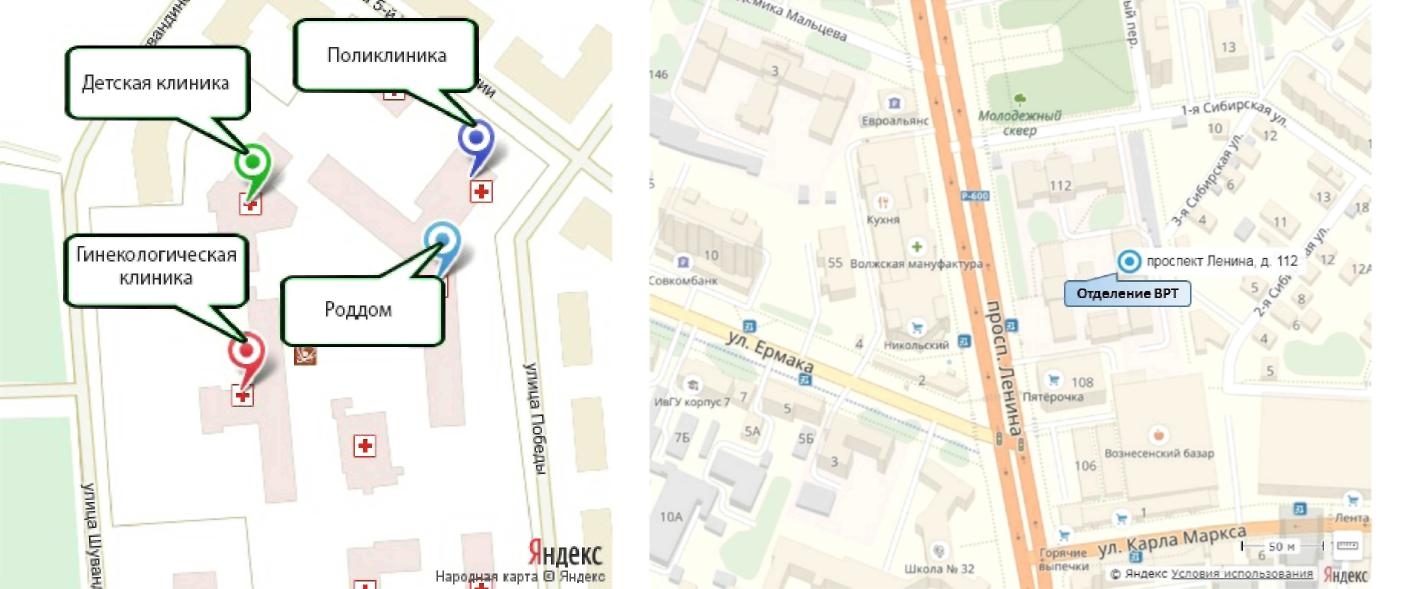 Основной государственный регистрационный номер (ОГРН)1033700066168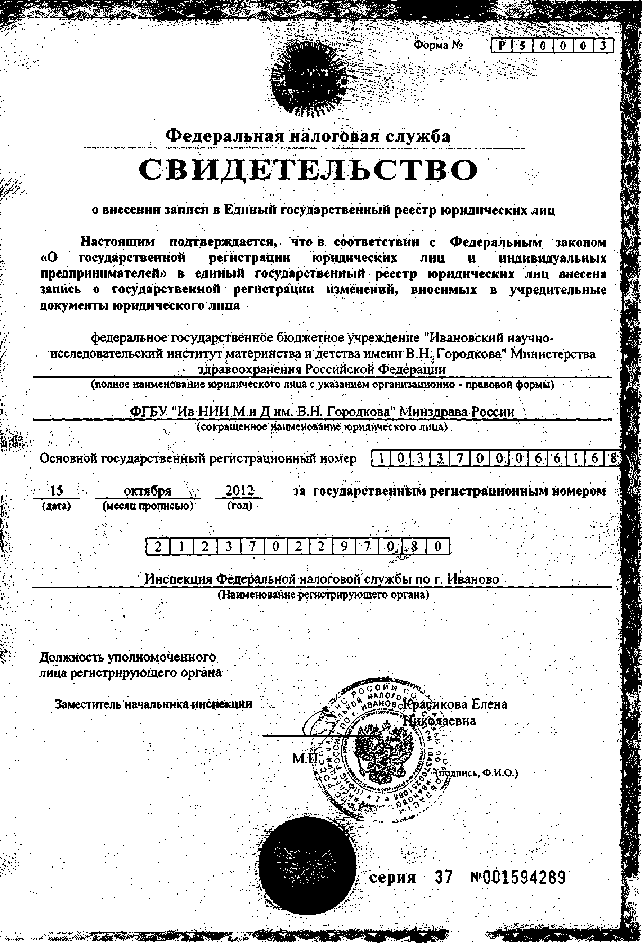 Сведения об учредителе (учредителях)МИНИСТЕРСТВО ЗДРАВООХРАНЕНИЯ РОССИЙСКОЙ ФЕДЕРАЦИИИнформация о наличии лицензии(лицензий) на осуществление медицинской деятельностиФС-37-01-000521 30.01.2018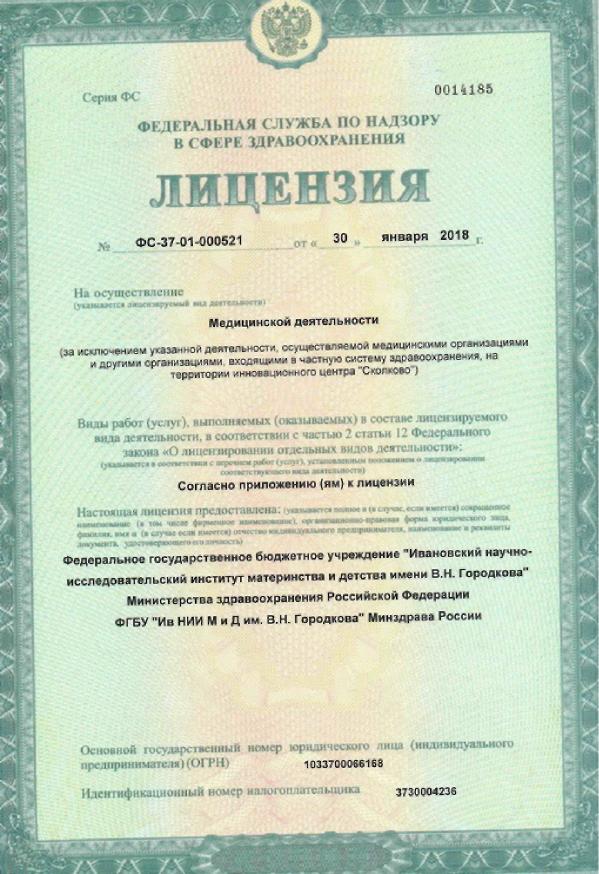 Информация о государственном заданииУТВЕРЖДАЮРуководитель(уполномоченное лицо)МИНИСТЕРСТВО ЗДРАВООХРАНЕНИЯ РОССИЙСКОЙ ФЕДЕРАЦИИ(наименование органа, осуществляющего функции и полномочия учредителя, главногораспорядителя средств федерального бюджета, федерального государственногоучреждения)Заместитель Министра здравоохранения Российской Федерации (должность)(подпись)Семенова Татьяна Владимировна(расшифровка подписи)"     05     "февраля2021 г.ГОСУДАРСТВЕННОЕ ЗАДАНИЕ № 056-00105-21-01на 2021 год и на плановый период 2022 и 2023 годовКодыНаименование федерального государственного учреждения (обособленного подразделения)Вид деятельности федеральногогосударственного учреждения (обособленного подразделения)ФЕДЕРАЛЬНОЕ ГОСУДАРСТВЕННОЕ БЮДЖЕТНОЕ УЧРЕЖДЕНИЕ "ИВАНОВСКИЙ НАУЧНО-ИССЛЕДОВАТЕЛЬСКИЙ ИНСТИТУТ МАТЕРИНСТВА И ДЕТСТВА ИМЕНИ В.Н. ГОРОДКОВА" МИНИСТЕРСТВА ЗДРАВООХРАНЕНИЯ РОССИЙСКОЙ ФЕДЕРАЦИИНаучные исследования и разработки в области естественных и технических наук прочие;Издание книг, брошюр, рекламных буклетов и аналогичных изданий, включая издание словарей и энциклопедий, в том числе для слепых, в печатном виде;Деятельность больничных организаций;Стоматологическая практика;Форма по ОКУДДата начала действияДата окончания действияКод по сводному рееструпо	ОКВЭДпо	ОКВЭДпо	ОКВЭДпо	ОКВЭД050600105.02.2021001У535972.1958.11.186.1086.23Деятельность по дополнительному профессиональному образованию прочая, не включенная в другие группировки;Подготовка кадров высшей квалификации;Деятельность в области права;Деятельность по техническому контролю, испытаниям и анализу прочая.по	ОКВЭДпо	ОКВЭДпо	ОКВЭДпо	ОКВЭД85.42.985.2369.1071.20.9(указываются виды деятельности федерального государственного учреждения, по которым ему утверждается государственное задание)Контактные телефоныУправление делами +7(4932)336253 Директор института +7(4932)336263 Заместитель директора по лечебной работе +7(4932)337013Номера телефонов справочных службАдреса электронной почтыОфициальный ящик ivniimid@inbox.ru Приемная директора uprdelnii@mail.ruСведения о структурных подразделениях Амбулаторияконсультативно-диагностический центр Консультативно-диагностической поликлиникиженская консультация Консультативно-диагностической поликлиникимедико-генетическая консультация Консультативно-диагностической поликлиникиотделение вспомогательных репродуктивных технологий Консультативно-диагностической поликлиникиСтационарПриемное отделение стационара клиникиГинекологическое отделение №1 стационара клиникиГинекологическое отделение №2 стационара клиникиГинекологическое отделение №3 стационара клиникиГинекологическое отделение №4 стационара клиникиОперационный блок гинекологического отделения №4 стационара клиникиАкушерское отделение патологии беременности №1 стационара клиникиАкушерское отделение патологии беременности №2 стационара клиникиАкушерское физиологическое отделение стационара клиникиРодильный блок №1   Акушерского физиологического отделения стационара клиникиДетское физиологическое отделение стационара клиникиАкушерское обсервационное отделение стационара клиникиРодильный блок №2   Обсервационного физиологического отделения стационара клиникиДетское обсервационное отделение стационара клиникиОперационный блок стационара клиникиОтделение анестезиологии и реанимации стационара клиникиОтделение реанимации и интенсивной терапии стационара клиникиОтделение скорой медицинской помощи со специализированными выездными экстренными консультативными бригадамискорой медицинской помощи (акушерскими и неонатологическими) стационара клиникиОтделение выхаживания недоношенных детей второго этапа стационара клиникиОтделение медицинской реабилитации детей с нарушением функции ЦНС стационара клиникиРентгенологическое-диагностическое отделение стационара клиникиОтделение вспомогательных репродуктивных технологий (с дневным стационаром)ИныеКлинико-диагностическая лаборатория стационара клиники Физиотерапевтическое отделение стационара клиники Организационно-методический отдел стационара клиники Общебольничный медицинский персонал стационара клиники Паталогоанатомическое отделение стационара клиники Консультативно-диагностическое отделение (Хозрасчет)График приема граждан руководителем медицинской организации и иными уполномоченными лицами с указанием телефона, адреса электронной почтыМалышкина Анна Ивановна - директор института, пятница 9:00 - 10:00Ивановская область, город Иваново, улица Победы, дом 20 +7-4932-336263 uprdelnii@mail.ruПесикин Олег Николаевич - заместитель директора по лечебной работевторник (первый, третий) 14:00-16:00; четверг 8:00-12:00Ивановская область, город Иваново, улица Победы, дом 20 +7-4932-337013 uprdelnii@mail.ruПрава и обязанности граждан в сфере охраны здоровьяФедеральный закон от 21 ноября 2011 г. № 323-ФЗ «Об основах охраны здоровья граждан в Российской Федерации»Глава 4. Права и обязанности граждан в сфере охраны здоровьяСтатья 18. Право на охрану здоровьяКаждый имеет право на охрану здоровья.Право на охрану здоровья обеспечивается охраной окружающей среды, созданием безопасных условий труда, благоприятных условий труда, быта, отдыха, воспитания и обучения граждан, производством и реализацией продуктов питания соответствующего качества, качественных, безопасных и доступных лекарственных препаратов, а также оказанием доступной и качественной медицинской помощи.Статья 19. Право на медицинскую помощьКаждый имеет право на медицинскую помощь.Каждый имеет право на медицинскую помощь в гарантированном объеме, оказываемую без взимания платы в соответствии с программой государственных гарантий бесплатного оказания гражданам медицинской помощи, а также на получение платных медицинских услуг и иных услуг, в том числе в соответствии с договором добровольного медицинского страхования.Право на медицинскую помощь иностранных граждан, проживающих и пребывающих на территории Российской Федерации, устанавливается законодательством Российской Федерации и соответствующими международными договорами Российской Федерации. Лица без гражданства, постоянно проживающие в Российской Федерации, пользуются правом на медицинскую помощь наравне с гражданами Российской Федерации, если иное не предусмотрено международными договорами Российской Федерации.Порядок оказания медицинской помощи иностранным гражданам определяется Правительством Российской Федерации.Пациент имеет право на:выбор врача и выбор медицинской организации в соответствии с настоящим Федеральным законом;профилактику, диагностику, лечение, медицинскую реабилитацию в медицинских организациях в условиях, соответствующих санитарно-гигиеническим требованиям;получение консультаций врачей-специалистов;облегчение боли, связанной с заболеванием и (или) медицинским вмешательством, доступными методами и лекарственными препаратами;получение информации о своих правах и обязанностях, состоянии своего здоровья, выбор лиц, которым в интересах пациента может быть передана информация о состоянии его здоровья;получение лечебного питания в случае нахождения пациента на лечении в стационарных условиях;защиту сведений, составляющих врачебную тайну;отказ от медицинского вмешательства;возмещение вреда, причиненного здоровью при оказании ему медицинской помощи;допуск к нему адвоката или законного представителя для защиты своих прав;допуск к нему священнослужителя, а в случае нахождения пациента на лечении в стационарных условиях - на предоставление условий для отправления религиозных обрядов, проведение которых возможно в стационарных условиях, в том числе на предоставление отдельного помещения, если это не нарушает внутренний распорядок медицинской организации.Статья 21. Выбор врача и медицинской организации1. При оказании гражданину медицинской помощи в рамках программы государственных гарантий бесплатного оказания гражданам медицинской помощи он имеет право на выбор медицинской организации в порядке, утвержденном уполномоченным федеральным органом исполнительной власти, и на выбор врача сучетом согласия врача. Особенности выбора медицинской организации гражданами, проживающими в закрытых административно-территориальных образованиях, на территориях с опасными для здоровья человека физическими, химическими и биологическими факторами, включенных в соответствующий перечень, а также работниками организаций, включенных в перечень организаций отдельных отраслей промышленности с особо опасными условиями труда, устанавливаются Правительством Российской Федерации.Для получения первичной медико-санитарной помощи гражданин выбирает медицинскую организацию, в том числе по территориально-участковому принципу, не чаще чем один раз в год (за исключением случаев изменения места жительства или места пребывания гражданина). В выбранной медицинской организации гражданин осуществляет выбор не чаще чем один раз в год (за исключением случаев замены медицинской организации) врача-терапевта, врача-терапевта участкового, врача-педиатра, врача-педиатра участкового, врача общей практики (семейного врача) или фельдшера путем подачи заявления лично или через своего представителя на имя руководителя медицинской организации.Оказание первичной специализированной медико-санитарной помощи осуществляется:по направлению врача-терапевта участкового, врача-педиатра участкового, врача общей практики (семейного врача), фельдшера, врача-специалиста;в случае самостоятельного обращения гражданина в медицинскую организацию, в том числе организацию, выбранную им в соответствии с частью 2 настоящей статьи, с учетом порядков оказания медицинской помощи.Для получения специализированной медицинской помощи в плановой форме выбор медицинской организации осуществляется по направлению лечащего врача. В случае, если в реализации территориальной программы государственных гарантий бесплатного оказания гражданам медицинской помощи принимают участие несколько медицинских организаций, оказывающих медицинскую помощь по соответствующему профилю, лечащий врач обязан проинформировать гражданина о возможности выбора медицинской организации с учетом выполнения условий оказания медицинской помощи, установленных территориальной программой государственных гарантий бесплатного оказания гражданам медицинской помощи.Медицинская помощь в неотложной или экстренной форме оказывается гражданам с учетом соблюдения установленных требований к срокам ее оказания.При оказании гражданину медицинской помощи в рамках программы государственных гарантий бесплатного оказания гражданам медицинской помощи выбор медицинской организации (за исключением случаев оказания скорой медицинской помощи) за пределами территории субъекта Российской Федерации, в котором проживает гражданин, осуществляется в порядке, устанавливаемом уполномоченным федеральным органом исполнительной власти.При выборе врача и медицинской организации гражданин имеет право на получение информации в доступной для него форме, в том числе размещенной в информационно-телекоммуникационной сети "Интернет" (далее - сеть "Интернет"), о медицинской организации, об осуществляемой ею медицинской деятельности и о врачах, об уровне их образования и квалификации.Выбор врача и медицинской организации военнослужащими и лицами, приравненными по медицинскому обеспечению к военнослужащим, гражданами, проходящими альтернативную гражданскую службу, гражданами, подлежащими призыву на военную службу или направляемыми на альтернативную гражданскую службу, и гражданами, поступающими на военную службу по контракту или приравненную к ней службу, а также задержанными, заключенными под стражу, отбывающими наказание в виде ограничения свободы, ареста, лишения свободы либо административного ареста осуществляется с учетом особенностей оказания медицинской помощи, установленных статьями 25 и 26 настоящего Федерального закона.При оказании гражданам медицинской помощи в рамках практической подготовки обучающихся по профессиональным образовательным программам медицинского образования пациент должен быть проинформирован об участии обучающихся в оказании ему медицинской помощи и вправе отказаться от участия обучающихся в оказании ему медицинской помощи. В этом случае медицинская организация обязана оказать такому пациенту медицинскую помощь без участия обучающихся.Статья 22. Информация о состоянии здоровья1. Каждый имеет право получить в доступной для него форме имеющуюся в медицинской организации информацию о состоянии своего здоровья, в том числе сведения о результатах медицинского обследования, наличии заболевания, об установленном диагнозе и о прогнозе развития заболевания, методах оказаниямедицинской помощи, связанном с ними риске, возможных видах медицинского вмешательства, его последствиях и результатах оказания медицинской помощи.Информация о состоянии здоровья предоставляется пациенту лично лечащим врачом или другими медицинскими работниками, принимающими непосредственное участие в медицинском обследовании и лечении. В отношении лиц, не достигших возраста, установленного в части 2 статьи 54 настоящего Федерального закона, и граждан, признанных в установленном законом порядке недееспособными, информация о состоянии здоровья предоставляется их законным представителям.Информация о состоянии здоровья не может быть предоставлена пациенту против его воли. В случае неблагоприятного прогноза развития заболевания информация должна сообщаться в деликатной форме гражданину или его супругу (супруге), одному из близких родственников (детям, родителям, усыновленным, усыновителям, родным братьям и родным сестрам, внукам, дедушкам, бабушкам), если пациент не запретил сообщать им об этом и (или) не определил иное лицо, которому должна быть передана такая информация.Пациент либо его законный представитель имеет право непосредственно знакомиться с медицинской документацией, отражающей состояние его здоровья, в порядке, установленном уполномоченным федеральным органом исполнительной власти, и получать на основании такой документации консультации у других специалистов.Пациент либо его законный представитель имеет право по запросу, направленному в том числе в электронной форме, получать отражающие состояние здоровья пациента медицинские документы (их копии) и выписки из них, в том числе в форме электронных документов. Порядок и сроки предоставления медицинских документов (их копий) и выписок из них устанавливаются уполномоченным федеральным органом исполнительной власти.Статья 23. Информация о факторах, влияющих на здоровьеГраждане имеют право на получение достоверной и своевременной информации о факторах, способствующих сохранению здоровья или оказывающих на него вредное влияние, включая информацию о санитарно-эпидемиологическом благополучии района проживания, состоянии среды обитания, рациональных нормах питания, качестве и безопасности продукции производственно-технического назначения, пищевых продуктов, товаров для личных и бытовых нужд, потенциальной опасности для здоровья человека выполняемых работ и оказываемых услуг. Такая информация предоставляется органами государственной власти и органами местного самоуправления в соответствии с их полномочиями, а также организациями в порядке, предусмотренном законодательством Российской Федерации.Статья 24. Права работников, занятых на отдельных видах работ, на охрану здоровьяВ целях охраны здоровья и сохранения способности к труду, предупреждения и своевременного выявления профессиональных заболеваний работники, занятые на работах с вредными и (или) опасными производственными факторами, а также в случаях, предусмотренных законодательством Российской Федерации, работники, занятые на отдельных видах работ, проходят обязательные медицинские осмотры.Перечень вредных и (или) опасных производственных факторов и работ, при выполнении которых проводятся обязательные предварительные медицинские осмотры при поступлении на работу и периодические медицинские осмотры, утверждается уполномоченным федеральным органом исполнительной власти.В случае выявления при проведении обязательных медицинских осмотров медицинских противопоказаний к осуществлению отдельных видов работ, перечень которых устанавливается уполномоченным федеральным органом исполнительной власти, работник может быть признан врачебной комиссией медицинской организации на основании результатов экспертизы профессиональной пригодности временно или постоянно непригодным по состоянию здоровья к выполнению отдельных видов работ.В целях охраны здоровья работодатели вправе вводить в штат должности медицинских работников и создавать подразделения (кабинет врача, здравпункт, медицинский кабинет, медицинскую часть и другие подразделения), оказывающие медицинскую помощь работникам организации. Порядок организации деятельности таких подразделений и медицинских работников устанавливается уполномоченным федеральным органом исполнительной власти.Работодатели обязаны обеспечивать условия для прохождения работниками медицинских осмотров и диспансеризации, а также беспрепятственно отпускатьработников для их прохождения.Статья 27. Обязанности граждан в сфере охраны здоровьяГраждане обязаны заботиться о сохранении своего здоровья.Граждане в случаях, предусмотренных законодательством Российской Федерации, обязаны проходить медицинские осмотры, а граждане, страдающие заболеваниями, представляющими опасность для окружающих, в случаях, предусмотренных законодательством Российской Федерации, обязаны проходить медицинское обследование и лечение, а также заниматься профилактикой этих заболеваний.Граждане, находящиеся на лечении, обязаны соблюдать режим лечения, в том числе определенный на период их временной нетрудоспособности, и правила поведения пациента в медицинских организациях.Статья 28. Общественные объединения по защите прав граждан в сфере охраны здоровьяГраждане имеют право на создание общественных объединений по защите прав граждан в сфере охраны здоровья, формируемых на добровольной основе.Общественные объединения по защите прав граждан в сфере охраны здоровья могут в установленном законодательством Российской Федерации порядке принимать участие в разработке норм и правил в сфере охраны здоровья и решении вопросов, связанных с нарушением таких норм и правил.Общественные объединения по защите прав граждан в сфере охраны здоровья не вправе осуществлять рекламу конкретных торговых наименований лекарственных препаратов, биологически активных добавок, медицинских изделий, специализированных продуктов лечебного питания и заменителей грудного молока.Правила внутреннего распорядка для потребителей услуг«УТВЕРЖДАЮ»Директор ФГБУ «Ив НИИМиД им.В.Н.Городкова»Минздрава Россиид.м.н., профессор	А.И.МалышкинаПравила внутреннего распорядка для пациентов1.Общие положенияПравила внутреннего распорядка для пациентов (далее по тексту - «Правила») являются организационно-правовым документом, регламентирующим нормы поведения пациента при получении медицинских услуг с целью реализации прав пациента, создания благоприятных условий для получения пациентом квалифицированного и своевременного обследования и лечения, повышения качества медицинской помощи и медицинского обслуживания, соблюдения общественного порядка, предупреждения и пресечения террористической деятельности, иных преступлений и административных правонарушений, соблюдения санитарно-эпидемиологических правил, соблюдения врачебной тайны, защиты персональных данных, обеспечения личной безопасности работников, пациентов и посетителей.Настоящие Правила разработаны в соответствии с Федеральными законами Российской Федерации «Об основах охраны здоровья граждан в Российской Федерации», «О медицинском страховании граждан в Российской Федерации», «О защите прав потребителей», «О персональных данных», Постановлением Правительства РФ «Об утверждении Правил предоставления медицинскими организациями платных медицинских услуг», Гражданским кодексом Российской Федерации, Кодексом Российской Федерации об административных правонарушениях, иными нормативными актами.Соблюдение настоящих Правил является обязательным для всех пациентов и посетителей Учреждения.2.Пациент имеет право на:2.1.	медицинскую помощь в гарантированном объеме, оказываемую без взимания платы в соответствии с программой государственных гарантий
бесплатного оказания гражданам медицинской помощи, другими законодательными актами, а также на получение платных медицинских услуг и иных услуг, в том
числе в соответствии с договором добровольного медицинского страхования. Право на медицинскую помощь иностранных граждан, проживающих и
пребывающих на территории Российской Федерации, устанавливается законодательством Российской Федерации и соответствующими международными
договорами Российской Федерации. Порядок оказания медицинской помощи иностранным гражданам определяется Правительством Российской Федерации;2.2.	выбор врача и выбор медицинской организации в соответствии с действующим законодательством Российской Федерации;2.3.	профилактику, диагностику, лечение, медицинскую реабилитацию в Учреждении в условиях, соответствующих санитарно-гигиеническим требованиям;
2.4.получение консультаций врачей-специалистов;2.5.	облегчение боли, связанной с заболеванием и (или) медицинским вмешательством, доступными методами и лекарственными препаратами;2.6.	получение информации о своих правах и обязанностях, состоянии своего здоровья, выбор лиц, которым в интересах пациента может быть передана
информация о состоянии его здоровья;защиту сведений, составляющих врачебную тайну;отказ от медицинского вмешательства;возмещение вреда, причиненного здоровью при оказании ему медицинской помощи;получение дубликатов, копий справок, медицинских заключений, выписки из амбулаторной карты и данных всех консультативных, диагностических исследований на основании письменного заявления при предъявлении документа, удостоверяющего личность, или документа, подтверждающего полномочия представителя пациента, в том числе законного;непосредственное ознакомление с медицинской документацией, отражающей состояние его здоровья, на основании письменного заявления при предъявлении документа, удостоверяющего личность, или документа, подтверждающего полномочия представителя пациента, в том числе законного;в случае возникновения конфликтных ситуаций пациент (или его законный представитель) имеет право обратиться с письменным обращением к должностным лицам;получение информации о времени приема врачей, о порядке вызова врача на дом, о порядке предварительной записи на прием к врачам, о времени и месте приема населения главным врачом и его заместителями, в регистратуре, в устной форме и наглядно - с помощью информационных стендов, расположенных в холле, на официальном сайте в сети интернет, а также позвонив по указанным на сайте телефонам;2.14.	получение информации об участии обучающихся в оказании ему медицинской помощи и вправе отказаться от участия обучающихся в оказании ему
медицинской помощи (при оказании медицинской помощи в рамках практической подготовки медицинских работников). В этом случае Институт обязан оказать
такому пациенту медицинскую помощь без участия обучающихся;2.15.иные права граждан в сфере охраны здоровья, установленные федеральным законодательством РФ. 3. Пациент обязан:3.1.	Заботиться о сохранении своего здоровья.3.2.	В случаях, предусмотренных законодательством Российской Федерации, проходить медицинские осмотры, а пациент, страдающий
заболеваниями, представляющими опасность для окружающих, в случаях, предусмотренных законодательством Российской Федерации, обязан проходить
медицинское обследование и лечение, а также заниматься профилактикой этих заболеваний.3.3.	Своевременно обращаться за медицинской помощью.3.4.	Соблюдать режим лечения, в том числе определенный на период временной нетрудоспособности.3.5.	При первичном обращении за медицинской помощью в клинику Института:3.5.1. ознакомиться с Правилами внутреннего распорядка для пациентов, наличием врачей-специалистов, видами оказываемой медицинской помощи, графиком работы;3.5.2.	Предъявить   оригиналы   следующих   документов:-	паспорт гражданина Российской Федерации или временное удостоверение личности гражданина Российской Федерации, выдаваемое на период оформления
паспорта;-	полис обязательного медицинского страхования;для представителя гражданина, в том числе законного:-	документ, удостоверяющий личность, и документ, подтверждающий полномочия представителя;-	в случае изменения места жительства - документ, подтверждающий факт изменения места жительства;3.5.3.	оформить заявление на прикрепление на медицинское обслуживание к женской консультации;3.5.4.Представить необходимые для прикрепления на медицинское обслуживание и ведения   персонифицированного    учета    сведения:-	фамилия, имя, отчество, пол, дата рождения, место рождения, гражданство, данные документа, удостоверяющего личность, место жительства, место
регистрации,	дата регистрации,	контактная	информация,	номер	полиса	обязательного	медицинского
страхования, наименование страховой медицинской организации, выбранной гражданином, наименование и фактический адрес медицинской
организации, оказывающей медицинскую помощь, в которой гражданин находится на обслуживании на момент подачи заявления.3.5.5.	дать письменное согласие на обработку персональных данных;3.5.6.	дать        информированное        добровольное       согласие        на        медицинское вмешательство       или        на       отказ        от        медицинского       вмешательства.
Медицинское вмешательство без согласия гражданина или иного законного представителя допускается:если медицинское вмешательство необходимо по экстренным показаниям для устранения угрозы жизни человека и если его состояние не позволяет выразить свою волю или отсутствуют законные представители;в отношении лиц, страдающих заболеваниями, представляющими опасность для окружающих;в отношении лиц, страдающих тяжелыми психическими расстройствами;в отношении лиц, совершивших общественно опасные деяния (преступления);при проведении судебно-медицинской экспертизы и (или) судебно-психиатрической экспертизы.3.5.7.Дать   добровольное   письменное   согласие   на   получение    платных    медицинских услуг    в   порядке,   установленном   законодательством   Российской Федерации;При   каждом   посещении   амбулаторных  подразделений  предъявить   паспорт   гражданина   Российской   Федерации   или   временное  удостоверение личности гражданина Российской Федерации, выдаваемое на период оформления паспорта, полис обязательного медицинского страхования.Соблюдать установленный режим работы Института, нормы поведения в Институте.3.8.	Уважительно относиться к другим пациентам, соблюдать очередность, пропускать лиц, нуждающихся в неотложной помощи, имеющих право навнеочередное обслуживание в соответствии с законодательством Российской Федерации.3.9.Уважительно относиться к медицинским работникам Института, участвующим в оказании медицинской помощи;Не предпринимать действий, способных нарушить права других пациентов и медицинских работников.Посещать медицинские кабинеты и врачей по предварительной записи в соответствии с установленным графиком их работы.Своевременно являться на прием и предупреждать о невозможности явки на прием,3.13.	Являться на лечение и медицинские осмотры в установленное и согласованное с врачом время.Представлять лицу, оказывающему медицинскую помощь, известную ему достоверную информацию о состоянии своего здоровья, в том числе о противопоказаниях к применению лекарственных средств, ранее перенесенных и наследственных заболеваниях.Оформлять в установленном порядке необходимые виды информированного добровольного согласия на медицинское вмешательство, а также свой отказ от медицинского вмешательства или о его прекращении;3.16.	Ознакомиться с рекомендованным планом лечения лечащего врача, своевременно и неукоснительно выполнять его.3.17.Не вмешиваться в действия лечащего врача, не осуществлять иных действий, способствующих нарушению процесса оказания медицинской помощи.3.18.   Немедленно информировать лечащего врача об изменении (ухудшении) состояния своего здоровья в процессе диагностики и лечения.3.19.Соблюдать тишину в кабинетах и коридорах Института.3.20.Соблюдать санитарно-противоэпидемиологический режим: сбор отходов производить в специально отведенные места; входить в кабинеты в сменной обуви (бахилах); верхнюю одежду оставлять в гардеробе.Соблюдать требования пожарной безопасности, при обнаружении источников пожара, иных угроз немедленно сообщать об этом любому работнику Института.Бережно относиться к имуществу Института, соблюдать чистоту и порядок.Соблюдать настоящие Правила.3.24.	Соблюдать иные обязанности граждан в сфере охраны здоровья, установленные федеральным законодательством РФ.4. Пациентам запрещается:Проносить в здания и кабинеты Института огнестрельное, газовое и холодное оружие, ядовитые, радиоактивные, химические и взрывчатые вещества, спиртные напитки и иные предметы и средства, наличие которых у посетителя либо их применение (использование) может представлять угрозу для безопасности окружающих.Иметь при себе крупногабаритные предметы (в т.ч. хозяйственные сумки, рюкзаки, вещевые мешки, чемоданы, корзины и т.п.).4.3.	Находиться в служебных помещениях, подвале, помещениях Института, в которых осуществляются ремонтные работы.4.4.	Пользоваться служебным телефоном Института.4.5.	Курение табака в помещениях и на территории, прилегающей к зданию Института.4.6.	Выносить из помещений Института медицинские документы, изымать какие-либо документы из медицинских карт, с информационных стендов.4.7.	Размещать в помещениях и на территории Института объявления без разрешения администрации.Производить фото и видеосъемку без предварительного разрешения администрации Института.Выполнять функции торговых агентов, представителей и находиться в помещениях Института в иных коммерческих целях.4.10.	Оставлять в гардеробе в верхней одежде деньги, ценные вещи.Администрация Института за сохранность денег и ценных вещей, оставленных в гардеробе, ответственности не несет.Приносить и употреблять спиртные напитки, наркотические и токсические средства.Являться на прием к врачу в алкогольном, наркотическом, ином токсическом опьянении, с агрессивным поведением.Находиться в служебных помещениях Института без разрешения.Оставлять малолетних детей без присмотра на всей территории Института.Посещать Институт с домашними животными.4.16.Преграждать проезд служебному транспорту к зданиям Института. 5. Ответственность за нарушение Правил:Пациент несет ответственность за последствия, связанные с отказом от медицинского вмешательства (госпитализации), за несоблюдение указаний (рекомендаций) медицинских работников, в том числе назначенного режима лечения, которые могут снизить качество медицинской помощи, повлечь за собой невозможность ее завершения в срок или отрицательно сказаться на состоянии здоровья пациента.В случае нарушения пациентом и иными посетителями настоящих Правил, работники Института вправе делать им соответствующие замечания, вызвать наряд полиции и применять иные меры воздействия, предусмотренные действующим законодательством. В случае выявления указанных лиц, медицинская помощь им будет оказываться в случае и объеме неотложной и экстренной медицинской помощи, и они будут удаляться из здания и помещений Института сотрудниками правоохранительных органов.Воспрепятствование осуществлению процесса оказания медицинской помощи, неуважение к работникам Института, другим пациентам и посетителям, нарушение общественного порядка в зданиях, служебных помещениях, на территории Института, причинение морального вреда работникам Института, причинение вреда деловой репутации, а также материального ущерба имуществу Института, влечет ответственность, предусмотренную законодательством Российской Федерации.О возможности получения медицинской помощи в рамках программы государственных гарантий бесплатного оказания гражданам медицинской помощи и территориальной программы государственных гарантий бесплатного оказания гражданам медицинской помощиЧасть реферата заполняемого сотрудниками МЗВ рамках Программы государственных гарантий бесплатного оказания гражданам медицинской помощи на 2018 и плановый период 2019 и 2020 годов бесплатно оказывается:Первичная медико-санитарная помощь в амбулаторных условиях и в условиях дневного стационара (в плановой и неотложной формах):Первичная доврачебная медико-санитарная помощь оказывается фельдшерами, акушерами и другими медицинскими работниками со средним медицинским образованием;Первичная врачебная медико-санитарная помощь оказывается врачами-терапевтами, врачами-терапевтами участковыми, врачами-педиатрами, врачами-педиатрами участковыми и врачами общей практики (семейными врачами);Первичная специализированная медико-санитарная помощь оказывается врачами- специалистами, включая врачей-специалистов медицинских организаций, оказывающих специализированную, в том числе высокотехнологичную, медицинскую помощь.Специализированная медицинская помощь в стационарных условиях и в условиях дневного стационара врачами-специалистами (в плановой и неотложной формах).Специализированная медицинская помощь оказывается врачами-специалистами, включая врачей-специалистов медицинских организаций, оказывающих специализированную, в том числе высокотехнологичную, медицинскую помощь.Скорая, в том числе скорая специализированная, медицинская помощь в экстренной или неотложной форме (вне медицинской организации, а также в амбулаторных и стационарных условиях при заболеваниях, несчастных случаях, травмах, отравлениях и других состояниях, требующих срочного медицинского вмешательства).Скорая, в том числе скорая специализированная, медицинская помощь оказывается врачами-специалистами.Паллиативная медицинская помощь в амбулаторных и стационарных условиях (в экстренной, неотложной и плановой формах) Паллиативная медицинская помощь оказывается медицинскими работниками, прошедшими обучение по оказанию такой помощи, и представляет собой комплекс медицинских вмешательств, направленных на избавление от боли и облегчение других тяжелых проявлений заболевания, в целях улучшения качества жизни неизлечимо больных граждан.Гражданин имеет право на бесплатное получение медицинской помощи по видам, формам и условиям ее оказания в соответствии с Программой государственных гарантий бесплатного оказания гражданам медицинской помощи на 2018 и плановый период 2019 и 2020 годов бесплатно при следующих заболеваниях и состояниях:инфекционные и паразитарные болезни;новообразования;болезни эндокринной системы;расстройства питания и нарушения обмена веществ;болезни нервной системы;болезни крови, кроветворных органов;отдельные нарушения, вовлекающие иммунный механизм;болезни глаза и его придаточного аппарата;болезни уха и сосцевидного отростка;болезни системы кровообращения;болезни органов дыхания;болезни органов пищеварения, в том числе болезни полости рта, слюнных желез и челюстей (за исключением зубного протезирования);болезни мочеполовой системы;болезни кожи и подкожной клетчатки;Порядок оказания медицинской помощи"Памятка гражданам о реализации права на бесплатную медицинскую помощь" Граждане Российской Федерации имеют право на бесплатную медицинскую помощь согласно части 1 ст. 41 Конституции Российской Федерации. Это право реализуется через Программу государственных гарантий оказания гражданам Российской Федерации бесплатной медицинской помощи (далее - Программа государственных гарантий). Эта программа ежегодно утверждается Правительством Российской Федерации. В Программе государственных гарантий на 2009 год, утвержденная постановлением Правительства Российской Федерации от 5 декабря 2008 г. № 913[1], определяет виды и условия оказания медицинской помощи, предоставляемой гражданам Российской Федерации бесплатно.В Программе государственных гарантий также определены нормативы объема медицинской помощи, нормативы финансовых затрат на единицу объема медицинской помощи, подушевые нормативы финансового обеспечения. В рамках Программы государственных гарантий бесплатно предоставляются:.     первичная медико-санитарная, в том числе неотложная, медицинская помощь;.     скорая, в том числе специализированная (санитарно-авиационная), медицинская помощь;.     специализированная, в том числе высокотехнологичная, медицинская помощь.В соответствии с Программой государственных гарантий в субъектах Российской Федерации утверждают территориальные программы государственных гарантий оказания гражданам Российской Федерации бесплатной медицинской помощи (далее - территориальные программы государственных гарантий), включающие в себя территориальные программы обязательного медицинского страхования.Гражданин Российской Федерации вправе ознакомиться с содержанием территориальной программы государственных гарантий в учреждении здравоохранения, страховой медицинской организации, органе управления здравоохранением или территориальном фонде обязательного медицинского страхования субъекта Российской Федерации.Территориальные программы государственных гарантий включают перечень заболеваний и видов медицинской помощи, предоставляемой гражданам бесплатноза счет консолидированного бюджета субъекта Российской Федерации и средств территориального фонда обязательного медицинского страхования, а такжеперечни жизненно необходимых и важнейших лекарственных средств и изделий медицинского назначения, необходимых для оказания скорой, неотложной истационарной медицинской помощи.Кроме того, территориальными программами государственных гарантий определяются условия оказания медицинской помощи, в том числе сроки ожиданиямедицинской помощи, предоставляемой в плановом порядке, порядок реализации права внеочередного оказания медицинской помощи отдельным категориямграждан в учреждениях здравоохранения субъекта Российской Федерации и муниципальных образований.При  оказании   медицинской   помощи  в  условиях  больничных учреждений,  а  также  скорой   и  неотложной   медицинской   помощи   гражданам  бесплатнопредоставляются жизненно необходимые лекарственные средства и изделия медицинского назначения в соответствии с установленными территориальнымипрограммами.При оказании медицинской помощи в амбулаторных условиях отдельные категории граждан обеспечиваются необходимыми лекарственными средствами иизделиями медицинского назначения, отпускаемыми по рецептам врачей бесплатно или с 50-процентной скидкой со свободных цен (перечень категорий гражданопределяется субъектом РФ).Платные медицинские услуги населению могут оказываться государственными и муниципальными учреждениями здравоохранения в соответствии с гражданскимзаконодательством Российской Федерации, Законом Российской Федерации "О защите прав потребителей", но замещение бесплатной медицинской помощиплатными медицинскими услугами недопустимо.Нарушениями прав граждан на получение бесплатной медицинской помощи считаются:.     незаконное взимание врачами и средним медицинским персоналом медицинских организаций денежных средств за оказание медицинской помощи(предоставление услуг), предусмотренной Программой государственных гарантий; .     незаконное  взимание денежных средств  в  кассу медицинских организаций  за  оказание за  плату медицинской  помощи  (предоставление услуг),предусмотренной Программой государственных гарантий; .     взимание   денежных  средств   за   предоставление   платных   медицинских  услуг,   не   предусмотренных   Программой   государственных   гарантий,   наосуществление которых у медицинской организации не имеется специального разрешения соответствующего органа управления здравоохранением; .     незаконное взимание денежных средств за выдачу направлений на лечение, рецептов на отпуск лекарственных средств; .     приобретение за счет средств пациентов лекарственных средств и изделий медицинского назначения из утвержденного территориальной программойгосударственных гарантий перечня жизненно необходимых лекарственные средства и изделий медицинского назначения; .     несоблюдение сроков предоставления плановой медицинской помощи, установленных территориальной программой государственных гарантийВ случае нарушения прав граждан на получение бесплатной медицинской помощи в соответствии с законодательством Российской Федерации вы вправе обращаться:.     к руководителю учреждения здравоохранения;.     в страховую медицинскую организацию (в страховых случаях).Если результаты рассмотрения вас не удовлетворил, вы можете обратиться в соответствующий орган управления здравоохранением (муниципального образования, субъекта Российской Федерации) по подчиненности учреждения здравоохранения, а также в территориальные фонды обязательного медицинского страхования или в территориальные органы Федеральной службы по надзору в сфере здравоохранения и социального развития. Если и здесь результатырассмотрения вас не удовлетворили, вы вправе обращаться в Федеральную службу по надзору в сфере здравоохранения и социального развития, а также в Министерство здравоохранения и социального развития Российской Федерации.В случаях нарушения прав граждан на получение бесплатной медицинской помощи в федеральных государственных учреждениях здравоохранения гражданин вправе сразу обращаться в Федеральную службу по надзору в сфере здравоохранения и социального развития, а также в Министерство здравоохранения и социального развития Российской Федерации.О порядке, об объеме и условиях оказания медицинской помощи в соответствии с программой государственных гарантий бесплатного оказания гражданам медицинской помощи и территориальной программой государственных гарантий бесплатного оказания гражданам медицинской помощиПлановые объемы медицинской помощи, оказываемой в условиях круглосуточного стационара, на 2021 годПлановые объемы медицинской помощи, оказываемой в условиях круглосуточного стационара, на 2018 годО показателях доступности и качества медицинской помощи, установленных в территориальной программе государственных гарантий бесплатного оказания гражданам медицинской помощи на соответствующий годКритерии доступности и качества медицинской помощиО правилах записи на первичный прием/консультацию/обследованиеБез наличия направления и действующего полиса ОМС, в регистратуре Вам смогут предложить только платную услугу,пожалуйста, не забывайте паспорт.По полису ОМС Ивановской области прием ведут специалисты консультативного приема: врач–невролог Реброва Н.П. детей до 3-х лет, врач аллерголог-иммунолог Корулина М.В. детей и взрослых    по электронной записи (направление обязательно)Прием маловесных при рождении детей до 3х лет неврологом, иммунологом, отоларингологом, педиатром, детей до 1 года окулистом осуществляетсяпо средам (см. в графике работы)Прием по платным услугам ведут специалисты: врачи-неврологи Гришина Т.Г., Реброва Н.П., Москвина Н.Ю. детей от 0 до 7 лет, врач-окулист ЧураковаЕ.В. детей до 1 года, врач-отоларинголог Толкачева Е.В. детей и взрослых, врач-аллерголог иммунолог Корулина М.В. детей и взрослых, врач-педиатрФедорова Л.Г. детей от 0 до 18 лет, врач-ортопед Ельников В.В. детей от 0 до 18 лет, врач-эндокринолог Ершова М.В. предварительная    запись по телефону8(4932)351846Для записи на консультацию заведующего отделением гинекологической клиники необходимо позвонить на приемное отделение гинекологического стационара (4932)336285 с 13.00 до 16.00Для записи на прием в Отделение вспомогательных репродуктивных технологий (ВРТ) на пр.Ленина 112 тел. регистратуры (4932)938070.Запись к репродуктологам с 14.00 до 16.00 по телелефонам, указанным в Графике работыНа базе Консультативно-диагностического центра работает ЖЕНСКАЯ КОНСУЛЬТАЦИЯ №1, обслуживающая    районы "Сортировка", "Фряньково"г.Иваново, д.Афанасово и с/п Богородское Ивановского района, тел.регистратуры 336253, 351846Для оформления заявления для постановки на учет по беременности обращаться к зав. ж/к Бойко Е.Л.по средам с 9.00 до 11.00 и четвергам с 8.00 до 9.00, тел.8(4932)938448Запись на МРТ и ГСГ по тел.(4932) 939060Запись на плазмоферез (4932)351135 зав. Колпаков Владимир ЮрьевичДля записи на стационарное лечение необходимо позвонить на приемное отделение:Гинекологического стационара (4932)336285 с 13.00 до 16.00,Акушерского стационара (4932)338328 с 12.00 до 15.00,Детского стационара - пожалуйста, высылайте сканы документов на почту it@niimid.ru, затем звоните заведующей отделения Самсоновой Татьяне Вячеславовне(4932)337057,337330 с 9.00 до 12.00.Приглашаем желающих в школу будущих родителей в кабинете 201 с 9.00.Высокотехнологичная медицинская помощь оказывается теперь и по полису ОМС.Прием документов для включения в лист ожидания на проведение ЭКО и ПЭ по полису ОМС жительниц Ивановской области будет осуществляться по вторникам1 и 3 и третьей недели месяца с 14.00 до 16.00 в конференц-зале лабораторного корпусаПациент должен пройти обследование, которое, согласно приказа Минздравсоцразвития № 1248 от 31.12.2010 г., необходимо для оказания высокотехнологичной помощи (в т.ч. ЭКО). Затем, Ваш лечащий врач акушер-гинеколог на основании обследования и осмотра даст заключение о необходимости лечения в НИИ (в т.ч. методом ЭКО). С этой выпиской Вы идете в Департамент здравоохранения Вашей территории проживания и там решаете вопрос о квоте на этот вид лечения (бесплатное для Вас). Затем уже приходите в НИИ.Порядок постановки на учет и предоставление квот, в том числе на ЭКО, регламентируется приказами МЗ и СР, обновляющимися ежегодно. в 2011 году - это приказ №1248 от 31.12.2010 "О Порядке формирования и утверждения государственного задания на оказание в 2011 году высокотехнологичной медицинской помощи гражданам Российской Федерации за счет бюджетных ассигнований федерального бюджета"Жителям Ивановской области и г.Иваново по вопросам очереди и распределения квот на высокотехнологичные виды акушерско-гинекологической помощи (в т.ч. ЭКО) необходимо обращаться в Департамент здравоохранения Ивановской области, к главному акушеру-гинекологу Департамента здравоохранения Ивановской области, заместителю директора НИИ по лечебным вопросам Песикину Олегу Николаевичу по тел. (4932)337013Кроме жителей г.Иваново и Ивановской области помощь оказывается пациентам из следующих областей: Владимирская, Костромская, Саратовская, Ярославская, Астраханская, Воронежская, Тверская, Калужская, Кировская, Орловская, Рязанская, Смоленская, Вологодская, Нижегородская, Тульская, республика Коми, Удмуртская республика, Чукотский АО, Пермский край и др..Чтобы сделать ЭКО по полису ОМС, Вам необходимо обратиться в Департамент здравоохранения своей территории прописки с выпиской из амбулаторной карты, они направляют документы к нам на рассмотрение. После получения положительного решения комиссии Института, можно проходить процедуру в установленные сроки.Для отправки документов от органов управления здравоохранением территорий открыт адрес электронной почты:omseko@niimid.ruОбследование перед трансвагинальной пункцией яичниковИнформация из приказа Минздрава России "Для определения противопоказаний к применению ВРТ..."Обследование перед программой ЭКО отражено в шаблоне выписки:Шаблон выписки на ЭКОВсе анализы, у которых не указаны сроки годности действительны в течении 6 месяцев.Лечение амбулаторное и на дневном стационаре, длительность 3-4 недели.Жилье не предоставляется.Консультации репродуктологов с 8.30 до 16.00 ежедневно, кроме субботы и воскресенья строго по предварительной записи по телефонам:.	Веденеева Марина Владимировна, (+79051576752).	Семененко Светлана Сергеевна, (+79051562568).	Воронцов Дмитрий Михайлович, (+79158159784).	Соколова Елена Алексеевна, (+79605014349).	Жолобов Юрий Николаевич (+79631504877)О правилах подготовки к диагностическим исследованиямИсследование проводится утром натощакНакануне исследования необходимо:- исключить физические нагрузки;- избегать стрессовые ситуации;- исключить прием алкоголя, жирной пищи и курение;-  исключить  прием  лекарственных  препаратов  (при  лечении   в  стационарных условиях  необходимо  сдавать  кровь  на   исследование  до  приема медикаментов).3. Физиотерапевтические процедуры, а также рентгенологические и ультразвуковые исследования проводятся после забора крови на анализ.Особенности подготовки к отдельным лабораторным тестамХолестерин и липидный спектрЗабор крови производится строго после 12-14 часового голодания. За 2 недели необходимо отменить препараты, понижающие уровень липидов в крови (если не ставится цель определить гиполипидемический эффект терапии этими препаратами).МочевинаЗа 1-2 дня до исследования необходимо соблюдать диету: отказаться от употребления богатой пуринами пищи - печени, почек, а также максимально ограничить в рационе мясо, рыбу, кофе, чай. Противопоказаны интенсивные физические нагрузки.Мочевая кислотаНеобходимо в предшествующие исследованию дни соблюдать диету - отказаться от употребления богатой пуринами пищи: печени, почек, максимально ограничить в рационе мясо, рыбу, кофе, чай. Противопоказаны интенсивные физические нагрузки. Обязательна отмена таких лекарственных препаратов, как кофеин, теобромин, теофиллин, салицилаты, аскорбиновая кислота, антибиотики, сульфаниламиды, производные тиазола.БилирубинНе рекомендуется накануне принимать аскорбиновую кислоту, лекарства или продукты, вызывающие искусственную окраску сыворотки.АКТГКортизолНакануне исследования исключить прием таких препаратов как: глюкокортикоиды, эстрогены, перорральные контрацептивы. Любой стресс вызывает немотивированный выброс этих гормонов в кровь, что повлечет увеличение данного показателя. Уровень этих гормонов циклически изменяется в течение суток, поэтому наиболее информативны результаты исследований, проведенных не позднее 2-х часов после сна и до 10 часов утра.Половые гормоныУ женщин репродуктивного возраста на результаты гормональных исследований влияют физиологические факторы, связанные с фазой менструального цикл. Гормоны репродуктивной системы необходимо сдавать строго по дням цикла:ЛГ, ФСГ – 3-5 день циклаЭстрадиол - 5-7 или 21-23 день циклаПрогестерон - 21-23 день циклаДГА-сульфат, тестостерон - 7-9 день циклаПролактинЗабор крови производится утром, не ранее, чем через 3 часа после пробуждения, до пальпаторного и ультразвукового исследований молочных желез. Необходимо исключить физический и эмоциональный стресс, половой акт, пребывание в сауне, алкоголь.Тиреоидные гормоныЗа 2-3 дня до проведения исследования исключается прием йодсодержащих препаратов, за 1 месяц – тиреоидных гормонов (по согласованию с лечащим врачом). Прием левотироксина вызывает значимое повышение уровня общего и свободного тироксина в крови примерно в течение 9-ти часов.Система гомеостаза(АЧТВ, Д-димер, коагулограмма, волчаночный антикоагулянт, протромбиновый индекс, тромбиновое фремя, фибриноген)Прекратить прием гормонов, гепарина, противозачаточных средств, аспирина, антиагрегантов за 5-7 дней.Ультразвуковое исследование органов брюшной полостиЗа три дня до исследования исключить из рациона сырые овощи, фрукты, цельное молоко, черный хлеб. Проводится строго натощак, последний прием пищи за 12 часов до исследования.Ультразвуковое исследование мочевого пузыря и предстательной железыЗа один час до исследования опорожнить мочевой пузырь и выпить 1 литр жидкости (перед исследованием должен быть интенсивный позыв к мочеиспусканию).Ультразвуковое исследование молочных железСпециальной подготовки не требуется, однако исследование рекомендуется проводить в первую фазу менструального цикла (5-12 день), что значительно повышает его информативность.Магнитно-резонансная томография (МРТ)Противопоказания:вес больше 120 кгналичие в теле металла, кардиостимулятора, электрических протезов с вживленными электродамипервый триместр беременности (2-й и 3-й по жизненным показаниям)дети до 18-ти лет (нет лицензии на проведение исследований у детей) Пациенты с клаустрофобией должны принять успокоительные (седативные средства).Подготовка к исследованию брюшной полости: накануне легкая пища, опорожненный кишечник. За 4-6 часов до исследования исключить прием пищи и жидкостей. Подготовка к исследованию органов малого таза: накануне легкая пища, за 1 час до исследования опорожнить мочевой пузырь и выпить 300-400 мл жидкости.ИрригоскопияНакануне процедуры на завтрак, обед и ужин употребляется только жидкая пища (сок, чай, морс, бульон, вода).Утром после завтрака принимается первый флакон препарата. Он разводится в 120 мл воды и запивается одним стаканом жидкости. После ужина принимаетсявторой флакон препарата. На исследование взять с собой: простынь, туалетную бумагу, документы, результаты предыдущих исследований.Рентгеноскопия желудкаНакануне процедуры последний прием пищи в 19-20.00 часов. Утром в день процедуры – строгий голод (исключить прием пищи и жидкостей), необходимые лекарства взять с собой и принять сразу после процедуры.Внутривенная урография-	За 1-2 дня до исследования исключают продукты, вызывающие газообразование: хлеб, молоко, бобовые, яблоки, виноград.Необходимо:накануне вечером и в день исследования утром принять активированный уголь (1 таб. На 10 кг массы тела). Утром – легкий завтрак;в день исследования опорожнить кишечник (но не клизма!);перед исследованием рекомендуется опорожнить мочевой пузырьО правилах и сроках госпитализации На дородовую госпитализацию и родыПаспорт + ксерокопияРодовый сертификатСтраховой полис + ксерокопияСтраховое свидетельство (СНИЛС) + ксерокопияНаправление на дородовую госпитализацию от лечащего врачаХалатНочную сорочкуПолотенцеТапочки (чистые, без отделки мехом)НоскиВыбритые подмышечные впадины и наружные половые органыПредметы туалетаДонорскую справку о сдаче крови по адресу: г.Иваново ул.Парижской Коммуны д.5а, тел. (4932)386515Все вещи в целлофановых пакетахПорядок госпитализации в отделение медицинской реабилитации   детей с нарушением функций ЦНСОтделение медицинской реабилитации детей с нарушением функций ЦНС принимает на госпитализацию детей раннего возраста (от 2 мес. до 3-х лет) с последствиями перинатальных поражений ЦНС. Показания для направления на госпитализацию: задержка психомоторного развития, двигательные нарушения,   детский церебральный паралич, задержка нервно-психического и речевого развития.Не показано направление детей с неуточненным диагнозом, судорожным синдромом в приступном периоде, с острыми и обострением хронических соматических заболеваний.Госпитализация детей проводится по предварительной записи. Согласование по контактным телефонам: зав. отделением – д.м.н. Самсонова Татьяна Вячеславовна (4932) 33-70-57, ординаторская   -   (4932) 33-73-30.Для поступления в отделение необходимо представить:Направление невролога лечебного учреждения.Выписку из амбулаторной карты с указанием профилактических прививок, перенесенных заболеваний, данных исследованийСтраховой полис, СНИЛС матери и ребенка, паспорт матери и их ксерокопии.Справку об отсутствии контактов с инфекционными больными по месту жительства и в дошкольном учреждении.Результаты обследований: общего анализа крови ребенка, общего анализа мочи ребенка, анализа кала на патогенную кишечную микрофлору   матери и ребенка, флюорографии матери (если не кормит грудью).Перед поступлением обязателен осмотр педиатра по месту жительства для исключения противопоказаний к госпитализации! Срок от последней вакцинации живой вакциной против полиомиелита до госпитализации      должен составлять не менее 60 дней!ГРАФИК РАБОТЫ ВРАЧЕЙ ЖЕНСКОЙ КОНСУЛЬТАЦИИ №1 АКУШЕРСКО-ГИНЕКОЛОГИЧЕСКОГО КОНСУЛЬТАТИВНОГО ПРИЕМА8(4932) 33-62-53 телефон регистратуры ЖК, 8(4932) 35-18-46   телефон соll.центра консультативного приемаГРАФИК ПРИЕМА ПАЦИЕНТОВ КОНСУЛЬТАТИВНО-ДИАГНОСТИЧЕСКОГО ЦЕНТРА(телефон регистратуры   – (4932) 33-62-53, 35-18-46)УСЛОВИЯ ПРИЕМА ПО ПРОГРАММЕ ГОСГАРАНТИЙ: ГРАЖДАНСТВО РФ, СНИЛС, МЕДИЦИНСКИЙ ПОЛИС, НАПРАВЛЕНИЕ В НИИ МИД ИЗ ЛПУ ПО МЕСТУ ЖИТЕЛЬСТВА (В НАПРАВЛЕНИИ ОБЯЗАТЕЛЬНО ДИАГНОЗ И ЦЕЛЬ КОНСУЛЬТАЦИИ). Можно записаться на прием на сайте. По платным услугам запись по тел. Регистратуры 8(4932)351846, 336253ОТДЕЛЕНИЕ ВСПОМОГАТЕЛЬНЫХ РЕПРОДУКТИВНЫХ ТЕХНОЛОГИЙ Прием пациентов проводится строго по предварительной записиВиды и условия оказания медицинской помощипервичная медико-санитарная помощьакушерству и гинекологии (за исключением использования вспомогательных репродуктивных технологий и искусственного прерывания беременности)акушерству и гинекологии (использованию вспомогательных репродуктивных технологий)специализированная, в том числе высокотехнологичная, медицинская помощь17стационарные условияскорая, в том числе скорая специализированная, медицинская помощь О правилах предоставления платных медицинских услугЗа счет средств негосударственного финансирования (платные медицинские услуги) осуществляется:Взрослым, детям и подросткам, не имеющим документально подтвержденных оснований (направления ф. № 27, выписки из амбулаторной карты обследования на день направления на консультацию) на получение бесплатной помощи за счет бюджетных средств.По собственному желанию пациента.Контингент больных, выходящих за рамки тематики института, в т. ч. дети в возрасте старше 1 года, за исключением детей с ДЦП и перинатальным поражением ЦНС, получающих восстановительное лечение (до 3 лет), а также детей до 14 лет, направленных на медико-генетическое консультирование.Лабораторное   и  функциональное   обследование   больных   с   различными   нозологическими   формами   по  направлению   врачей,   в   т.   ч.   ЛПУ   города   и   области   и других регионов.О перечне оказываемых платных медицинских услуг. О ценах (тарифах) на медицинские услугиУТВЕРЖДАЮ Директор ФГБУ «Ив НИИ МиД им. В.Н.Городкова»Минздрава России проф., д.м.нА.И. Малышкина
« 	 »		 2020 гП Р Е Й С К У Р А Н Тна платные медицинские услугис        19.10.2020г.Зам. директора по лечебной работеЗам. директора по экономической работеГлавный бухгалтерО.Н.ПесикинЛ.А. Калачева С.А. ВасильеваПорядок, форма предоставления медицинских услуг и порядок их оплатыМИНИСТЕРСТВО ЗДРАВООХРАНЕНИЯ РОССИЙСКОЙ ФЕДЕРАЦИИФЕДЕРАЛЬНОЕ ГОСУДАРСТВЕННОЕ БЮДЖЕТНОЕ УЧРЕЖДЕНИЕИВАНОВСКИЙ НАУЧНО-ИССЛЕДОВАТЕЛЬСКИЙ ИНСТИТУТМАТЕРИНСТВА И ДЕТСТВА   им. В.Н.ГОРОДКОВАП Р И К А З
«   21	»   12	2020г.	г. Иваново	№   722 - оснОб утверждении Положения о порядке и условиях предоставления платных медицинских услуг в федеральном государственном бюджетном учреждении «Ивановский научно-исследовательский институт материнства и детства имени В.Н. Городкова» Министерства здравоохранения Российской ФедерацииВ соответствии с Федеральным законом от 21.11.2011г. № 323-ФЗ «Об основах охраны здоровья граждан в РФ», Законом Российской Федерации от 07.02.1992 № 2300-1 «О защите прав потребителей», Постановлением Правительства РФ от 04.10.2012 №1006 «Об утверждении правил предоставления медицинскими организациями платных медицинских услуг», Федеральным Законом «Об обязательном медицинском страховании в Российской Федерации» от 29.11.2010г. № 326-ФЗПРИКАЗЫВАЮ:Утвердить Положение о порядке и условиях предоставления платных медицинских услуг в федеральном государственном бюджетном учреждении «Ивановский научно-исследовательский институт материнства и детства имени В.Н. Городкова» Министерства здравоохранения Российской Федерации (далее – Положение) (приложение № 1 к приказу).Утвердить форму договора на оказание платных медицинских услуг (приложение № 2 к приказу).Начальнику отдела кадров Шушиной Н.Б. ознакомить заведующих отделениями с настоящим приказом под роспись.Заведующим отделениями ознакомить сотрудников вверенных подразделений с настоящим приказом под роспись, листы ознакомления предоставить в отдел кадров.Контроль за исполнением приказа возложить на  заместителя директора по лечебной работе Песикина О.Н. и заместителя директора по юридической и кадровой работе Ясникову О.А.Директор институтаМалышкина А.И.Приложение № 1 к приказу от __21.12__ 2020г. № 722-оснПОЛОЖЕНИЕо порядке и условиях предоставления платных медицинских услуг в федеральном государственном бюджетном учреждении «Ивановский научно-исследовательскийинститут материнства и детства имени В.Н. Городкова»Министерства здравоохранения Российской ФедерацииОбщие положения1.1.Положение разработано в соответствии с Федеральным законом от 21.11.2011г. № 323-ФЗ «Об основах охраны здоровья граждан в РФ» гл.11 ст. 84, Законом Российской Федерации от 07.02.1992 № 2300-1 «О защите прав потребителей», Постановлением Правительства РФ от 04.10.2012 №1006 «Об утверждении правил предоставления медицинскими организациями платных медицинских услуг», Федеральным Законом «Об обязательном медицинском страховании в Российской Федерации» от 29.11.2010г. № 326-ФЗ и Уставом федерального государственного бюджетного учреждения «Ивановский научно-исследовательский институт материнства и детства имени В.Н. Городкова» Министерства здравоохранения Российской Федерации.1.2.Положение регламентирует вопросы организации оказания платных медицинских услуг населению в федеральном государственном бюджетном учреждении «Ивановский научно-исследовательский институт материнства и детства имени В.Н. Городкова» Министерства здравоохранения Российской Федерации  (далее – ФГБУ «Ив НИИ М и Д им. В.Н. Городкова» Минздрава России, учреждение, институт, исполнитель).1.3. Для целей настоящего Положения используются следующие основные понятия:«платные медицинские услуги» - медицинские услуги, предоставляемые на возмездной основе за счет личных средств граждан, средств юридических лиц и иных средств на основании договоров, в том числе договоров добровольного медицинского страхования (далее - договор);«потребитель» - физическое лицо, имеющее намерение получить либо получающее платные медицинские услуги лично в соответствии с договором. Потребитель, получающий платные медицинские услуги, является пациентом, на которого распространяется действие Федерального закона «Об основах охраны здоровья граждан в Российской Федерации»;«заказчик» - физическое (юридическое) лицо, имеющее намерение заказать (приобрести) либо заказывающее (приобретающее) платные медицинские услуги в соответствии с договором в пользу потребителя;«исполнитель»     -     медицинская организация, предоставляющая платные медицинские услуги потребителям.Понятие «медицинская организация» употребляется в настоящем Положением в значении, определенном в Федеральном законе «Об основах охраны здоровья граждан в Российской Федерации».Виды платных услуг2.1. Учреждение предоставляет населению платные медицинские услуги в соответствии с перечнем работ (услуг), составляющих медицинскую деятельность и указанных в лицензии на осуществление медицинской деятельности, выданной в установленном порядке. Соответствующий перечень утверждается директором института в установленном порядке.3. Условия предоставления платных услуг3.1.Право предоставления платных медицинских услуг закреплено в Уставе Учреждения, утверждено учредителем;3.2.Платные     медицинские     услуги        населению     могут  быть     оказаны     только     в     рамках  имеющейся  лицензии  на осуществление  медицинскойдеятельности;3.3.	При заключении договора потребителю (заказчику) предоставляется в доступной форме информация о возможности получения соответствующих
видов и объемов медицинской помощи без взимания платы в рамках программы государственных гарантий бесплатного оказания гражданам
медицинской помощи и территориальной программы государственных гарантий бесплатного оказания гражданам медицинской помощи (далее -
соответственно программа, территориальная программа).Отказ потребителя от заключения договора не может быть причиной уменьшения видов и объемов медицинской помощи, предоставляемых такому потребителю без взимания платы в рамках программы и территориальной программы.3.4.	При оказании платных медицинских услуг должны соблюдаться порядки оказания медицинской помощи;Платные медицинские услуги должны оказываться в полном объеме стандарта медицинской помощи либо по просьбе пациента в виде осуществления отдельных консультаций или медицинских вмешательств, в том числе и объеме, превышающем объем выполняемого стандарта медицинской помощи;Цены на платные медицинские услуги рассчитываются в соответствии с действующим законодательством и оформлены калькуляцией. Прейскурант на платные услуги Учреждения утверждается директором Учреждения.3.7.	Учреждение имеет право предоставлять платные медицинские услуги:на иных условиях, чем предусмотрено программой, территориальными программами и (или) целевыми программами, по желанию потребителя (заказчика), в том числе:установление индивидуального поста медицинского наблюдения при лечении в условиях стационара;-	применение лекарственных препаратов, не входящих в перечень жизненно необходимых и важнейших лекарственных препаратов, если их
назначение и применение не обусловлено жизненными показаниями или заменой из-за индивидуальной непереносимости лекарственных препаратов,
входящих в указанный перечень, а также применение медицинских изделий, лечебного питания, в том числе специализированных продуктов
лечебного питания, не предусмотренных стандартами медицинской помощи;при предоставлении медицинских услуг анонимно, за исключением случаев, предусмотренных законодательством Российской Федерации;гражданам иностранных государств, лицам без гражданства, за исключением лиц, застрахованных по обязательному медицинскому страхованию, и гражданам Российской Федерации, не проживающим постоянно на ее территории и не являющимся застрахованными по обязательному медицинскому страхованию, если иное не предусмотрено международными договорами Российской Федерации;при самостоятельном обращении за получением медицинских услуг, за исключением случаев и порядка, предусмотренных статьей 21 Федерального закона "Об основах охраны здоровья граждан в Российской Федерации", и случаев оказания скорой, в том числе скорой специализированной, медицинской помощи и медицинской помощи, оказываемой в неотложной или экстренной форме.3.8. Работа медицинского персонала при оказании платных медицинских услуг осуществляется сверх основного рабочего времени, по графику, утверждаемому директором института. Платные медицинские услуги могут оказываться в основное рабочее время, при этом не должно создаваться препятствий для получения бесплатной медицинской помощи.Время оказания платных медицинских услуг нормируется и может превышать нормативное время. Оплата за участие в оказании платных медицинских услуг осуществляется в соответствии с положением об оплате труда, действующим в учреждении.4. Информационное обеспечение4.1. В вестибюле Учреждения на стенде, а также в иных подразделениях, где      оказываются	платные      услуги,       в      доступных      для        пациентовместах, а также посредством размещения на сайте Учреждения в информационно-телекоммуникационной сети "Интернет" в наглядной и доступной форме размещается информация, содержащая, в частности, следующие сведения:-	сведения об учреждении, в т.ч. наименование, адрес места нахождения, график работы учреждения, копия документа о внесения сведений об
учреждении в Единый государственный реестр юридических лиц, копия лицензии на осуществление медицинской деятельности, иные документы в
соответствии с требованиями законодательства РФ. В т.ч. данные документы также могут быть предоставлены для ознакомления по требованию
потребителя (заказчика);-сведения о медицинских работниках, участвующих в предоставлении платных медицинских услуг, об уровне их профессионального образования иквалификации, а также графики работы непосредственных исполнителей платных медицинских услуг;-виды медицинской помощи, предоставляемые населению бесплатно;-порядок и условия предоставления медицинской помощи в соответствии с программой и территориальной программой;-виды медицинской помощи и медицинских услуг, не вошедшие в программу государственных гарантий оказания населению субъекта РФ бесплатноймедицинской  помощи и  подлежащие  оплате  за  счет  средств  работодателей  -  юридических  и  физических  лиц,  личных  средств  граждан и  другихисточников;-перечень платных медицинских услуг и прейскурант на оказываемые услуги;-	сведения об условиях, порядке, форме предоставления услуг и порядке их оплаты;
-сведения о льготах для отдельных категорий граждан;-настоящее Положение;-соответствующие нормативно-правовые акты,   в т.ч. указанные в п.1.1. настоящего Положения.-адреса и телефоны органа исполнительной власти субъекта РФ в сфере охраны здоровья граждан, территориального органа Федеральной службы понадзору в сфере здравоохранения и территориального органа Федеральной службы по надзору в сфере защиты прав потребителей и благополучиячеловека.4.2.	При заключении договора по требованию потребителя (заказчика) ему предоставляется в доступной форме информация о платных медицинских
услугах, содержащая следующие сведения: порядки оказания медицинской помощи и стандарты медицинской помощи, применяемые при
предоставлении платных медицинских услуг; информация о конкретном медицинском работнике, предоставляющем соответствующую платную
медицинскую услугу (его профессиональном образовании и квалификации); информация о методах оказания медицинской помощи, связанных с ними
рисках, возможных видах медицинского вмешательства, их последствиях и ожидаемых результатах оказания медицинской помощи; другие сведения,
относящиеся к предмету договора.4.3.	Потребитель (заказчик) уведомляется о том, что несоблюдение указаний (рекомендаций) исполнителя (медицинского работника,
предоставляющего платную медицинскую услугу), в том числе назначенного режима лечения, могут снизить качество предоставляемой платной
медицинской услуги, повлечь за собой невозможность ее завершения в срок или отрицательно сказаться на состоянии здоровья потребителя.5. Порядок оказания платных услуг5.1.	Оказание платных услуг   населению осуществляется в соответствии с установленным режимом работы Учреждения.5.2.	Платные услуги оказываются в соответствии с заключенными с гражданами или организациями договорами на оказание платных услуг в
письменной форме. Договоры с гражданами от имени Учреждения кроме директора института могут подписываться иными уполномоченными
директором лицами. Представителем Учреждения при заключении договора не может выступать непосредственный исполнитель платных услуг.
Договоры с организациями oт имени Учреждения подписывает директор института.Договор составляется в 3 экземплярах, один из которых находится у исполнителя, второй - у заказчика, третий - у потребителя. В случае если договор заключается потребителем и исполнителем, он составляется в 2 экземплярах.5.3.	Договор должен содержать:а)	сведения об исполнителе:наименование   медицинской   организации   -   юридического   лица,   адрес   места   нахождения,   данные   документа,   подтверждающего   факт   внесениясведений   о   юридическом   лице   в   Единый   государственный   реестр   юридических   лиц,   с   указанием   органа,   осуществившего   государственнуюрегистрацию;номер лицензии на осуществление медицинской деятельности, дата ее регистрации, наименование, адрес места нахождения и телефон выдавшего еелицензирующего органа (копия лицензии с    указанием перечня работ (услуг), составляющих медицинскую деятельность медицинской организации,выдается на руки потребителю (заказчику);б)	фамилию, имя и отчество (если имеется), адрес места жительства и телефон потребителя (законного представителя потребителя);
фамилию, имя и отчество (если имеется), адрес места жительства и телефон заказчика - физического лица;наименование и адрес места нахождения заказчика - юридического лица;в)	перечень платных медицинских услуг, предоставляемых в соответствии с договором;г)	стоимость платных медицинских услуг, сроки и порядок их оплаты;д)	условия и сроки предоставления платных медицинских услуг;е)	должность, фамилию, имя, отчество (если имеется) лица, заключающего договор от имени исполнителя, и его подпись, фамилию, имя, отчество
(если имеется) потребителя (заказчика) и его подпись. В случае если заказчик является юридическим лицом, указывается должность лица,
заключающего договор от имени заказчика;ж)	ответственность сторон за невыполнение условий договора;з) порядок изменения и расторжения договора;и) иные условия, определяемые по соглашению сторон.Неотъемлемым приложением к договору является талон на предоставление платных медицинских услуг, в котором указываются: фамилия, имя, отчество пациента, наименование медицинской услуги и ее шифр, стоимость услуги, дата оказания услуги, ФИО врача, оказывающего услугу, подписи пациента, кассира и ответственного представителя медицинского учреждения. Талон заполняется в двух экземплярах, один из которых остается у пациента.На предоставление платных медицинских услуг составляется калькуляция. Ее предъявление по требованию потребителя (заказчика) или исполнителя является обязательным.5.4.	До начала оказания услуги пациент оплачивает стоимость услуги в кассу учреждения и представляет исполнителю услуги кассовый чек или
квитанцию установленного образца, подтверждающую факт оплаты.5.5.	При оказании платных услуг за счет личных средств граждан предусматривается 100% предоплата.5.6.	Расчеты с населением за предоставление платных услуг осуществляются с применением контрольно-кассовых машин, а в случаях
невозможности	использования	контрольно-кассовой машины, также с использованием утвержденных в установленном порядке бланков
являющихся документом строгой отчетности. Кассовый чек или квитанция установленного образца, подтверждающие прием наличных денег,
выдаются пациенту плательщику на руки. Оплата медицинских услуг может осуществляться в безналичном порядке с использованием банковских
карт.Пациенты, пользующиеся платными медицинскими услугами, обязаны выполнять требования, обеспечивающие качественное предоставление платной медицинской услуги, включая сообщение исполнителю необходимых для него сведений, а также установленные в Учреждении правила внутреннего распорядка для сотрудников и пациентов.В случае если при предоставлении платных медицинских услуг потребуется предоставление дополнительных медицинских услуг по экстренным показаниям для устранения угрозы жизни потребителя при внезапных острых заболеваниях, состояниях, обострениях хронических заболеваний, такие медицинские услуги оказываются без взимания платы в соответствии с Федеральным законом "Об основах охраны здоровья граждан в Российской Федерации".В случае отказа потребителя после заключения договора от получения медицинских услуг договор расторгается. Исполнитель информирует потребителя (заказчика) о расторжении договора по инициативе потребителя, при этом потребитель (заказчик) оплачивает исполнителю фактически понесенные исполнителем расходы, связанные с исполнением обязательств по договору.Исполнителем после исполнения договора выдаются потребителю (законному представителю потребителя) медицинские документы (копии медицинских документов, выписки из медицинских документов), отражающие состояние его здоровья после получения платных медицинских услуг.Заключение договора добровольного медицинского страхования и оплата медицинских услуг, предоставляемых в соответствии с указанным договором, осуществляются в соответствии с Гражданским кодексом Российской Федерации и Законом Российской Федерации "Об организации страхового дела в Российской Федерации".Исполнитель предоставляет платные медицинские услуги, качество которых соответствует условиям договора, а при отсутствии в договоре условий об их качестве - требованиям, предъявляемым законодательством РФ к услугам соответствующего вида.Платные медицинские услуги предоставляются при наличии информированного добровольного согласия потребителя (законного представителя потребителя), данного в порядке, установленном законодательством Российской Федерации об охране здоровья граждан.5.14.	Исполнитель предоставляет потребителю (законному представителю потребителя) по его требованию и в доступной для него форме
информацию: о состоянии его здоровья, включая сведения о результатах обследования, диагнозе, методах лечения, связанном с ними риске,
возможных вариантах и последствиях медицинского вмешательства, ожидаемых результатах лечения; об используемых при предоставлении платных
медицинских услуг лекарственных препаратах и медицинских изделиях, в том числе о сроках их годности (гарантийных сроках), показаниях
(противопоказаниях) к применению.5.15.	Исполнитель обязан при оказании платных медицинских услуг соблюдать установленные законодательством Российской Федерации требования
к оформлению и ведению медицинской документации и учетных и отчетных статистических форм, порядку и срокам их представления6. Права пациентов и ответственность учреждения6.1.	При получении платных медицинских услуг в Учреждении пациентам обеспечивается соблюдение прав, предусмотренных главой 4 Федерального
закона от 21.11.2011г. № 323-ФЗ «Об основах охраны здоровья граждан в РФ»;В соответствии с законодательством Российской Федерации Учреждение несет ответственность перед потребителем за неисполнение или ненадлежащее	исполнение условий договора, несоблюдение требований, предъявляемых к методам диагностики, профилактики и лечения, разрешенным   на   территории   Российской Федерации, а   также в случае причинения вреда здоровью и жизни потребителя;Потребители, пользующиеся платными услугами, вправе предъявлять требования о возмещении убытков, причиненных неисполнением или ненадлежащим исполнением условий договора, возмещении ущерба в случае причинения вреда здоровью и жизни, а также о компенсации причиненного морального вреда в соответствии с     законодательством Российской Федерации;При     несоблюдении     Учреждением   обязательств     по   срокам     исполнения     услуг потребитель вправе по своему выбору: -назначить новый срок оказания услуги:-потребовать уменьшения стоимости предоставленной услуги: потребовать исполнения услуги другим специалистом; расторгнуть договор и потребовать возмещения убытков.Вред, причиненный жизни или здоровью пациента в результате предоставления некачественной платной медицинской услуги, подлежит возмещению исполнителем в соответствии с законодательством Российской Федерации.В случае невозможности исполнения услуг, возникшей по вине потребителя, услуги подлежат оплате в объеме фактически понесённых расходов;Претензии и споры, возникшие между потребителем (заказчиком) и Учреждением разрешаются по соглашению сторон или в судебном порядке в соответствии с законодательством Российской Федерации.7. Контроль за оказанием платных услуг7.1.     Контроль за организацией,    исполнением     и     качеством оказываемых     платных услуг, правильностью	взимания	платы	с	населения,надлежащей       постановкой       учета       и достоверностью отчетности осуществляют в пределах своей компетенции ответственные лица Учреждения:-	директор института;-заместитель директора по лечебной работе;-	заместитель директора по экономической работе – руководитель контрактной службы;-	заместитель директора по юридической и кадровой работе;-заведующая консультативно-диагностическим центром консультативно-диагностической поликлиники;заведующая женской консультацией;заведующая отделением вспомогательных репродуктивных технологий;заведующая приемным отделением;заведующая медико-генетической консультацией КДП; -главный бухгалтер;-орган исполнительной власти, осуществляющий функции учредителя, территориальные органы Росздравнадзора и Роспотребнадзора.Согласовано:Заместитель директорапо лечебной работе		   О.Н. ПесикинЗаместитель директорапо экономической работе –руководитель контрактной службы		 Л.А. КалачеваЗаместитель директора по юридическойи кадровой работе		 О.А. ЯсниковаГлавный бухгалтер		 С.А. ВасильеваОбразец договораПриложение № 2 к приказу от __21.12__ 2020г. № 722-оснДоговор возмездного оказания медицинских услугг. Иваново	«____» 	 20 	 г.Федеральное государственное бюджетное учреждение «Ивановский научно-исследовательский институт материнства и детства имени В.Н. Городкова» Министерства здравоохранения Российской Федерации, в лице директора Малышкиной Анны Ивановны и представителя учреждения, уполномоченного на заключение договоров оказание платных медицинских услуг на основании приказа директора № 290-осн от 26.11.2012г., лицензия на осуществление медицинской деятельности № ФС-37-01-000521 от 30.01.2018г., выданной Федеральной службой по надзору в сфере здравоохранения бессрочно (адрес Территориального органа Росздравнадзора по Ивановской области: 153012, г. Иваново, ул. Советская, д. 49,телефон: (4932) 41-36-89),     свидетельство  о  внесении записи в  Единый государственный реестр  юридических лиц серии 37  №  001594289 (ОГРН  1033700066168),  выдано  15.10.2012г. Инспекцией Федеральной налоговой службы по г. Иваново,     именуемое в дальнейшем Исполнитель, с одной стороны,и гражданин (гражданка) 	(ФИО), проживающий по адресу: 	дата рождения « 	 » 	 , телефон 	 , именуемый в дальнейшем Пациент, с другой стороны, заключилинастоящий договор о нижеследующем:1. Предмет договора1.1.	Исполнитель принимает на себя обязательство оказать Пациенту медицинские услуги, отвечающие требованиям, предъявляемым к методам диагностики, профилактики и лечения,
разрешенным на территории Российской Федерации, именуемые в дальнейшем "медицинские услуги". Наименование медицинских услуг, стоимость данных услуг и сведения о
медицинском персонале, оказывающем услуги, содержатся в талоне на оказание платных медицинских услуг, который является неотъемлемым приложением к договору. Пациент
информирован о возможности получения соответствующих видов и объемов медицинской помощи без взимания платы в рамках программы государственных гарантий бесплатного
оказания гражданам медицинской помощи и территориальной программы государственных гарантий бесплатного оказания гражданам медицинской помощи и добровольно берет на себя
обязательства оплачивать   Исполнителю оказанные медицинские услуги.2. Права и обязанности сторон 2.1. Пациент обязуется:оплатить медицинские услуги в размере и порядке, указанных в талоне (приложение к договору);в случае назначения лечения сообщить врачу все сведения о наличии у него других заболеваний, противопоказаний к применению каких-либо лекарств или процедур, а также другую информацию, влияющую на лечение;соблюдать график приема врачей-специалистов.2.2.	Пациент имеет право:требовать от Исполнителя расчета стоимости оказываемых услуг;получать от Исполнителя для ознакомления в доступной для понимания и восприятия форме любые сведения о состоянии своего здоровья;получать от Исполнителя для ознакомления бесплатную и достоверную информацию о местонахождении учреждения (месте его государственной регистрации), режиме работы, перечне платных медицинских услуг с указанием их стоимости, об условиях предоставления и получения этих услуг, включая сведения о льготах для отдельных категорий граждан, а также сведения о квалификации и сертификации специалистов.требовать сохранения конфиденциальности информации о факте обращения за медицинской помощью, диагнозе, состоянии (соблюдения врачебной тайны и защиты персональных данных);отказаться от получения медицинских услуг полностью или частично.2.3. Исполнитель обязуется:оказать медицинские услуги качественно в соответствии с предусмотренными медицинскими технологиями;соблюдать конфиденциальность всей информации, касающейся самочувствия и здоровья Пациента (врачебную тайну),   требования законодательства в сфере защиты персональных данных.2.4. Исполнитель   имеет   право использовать   результаты,   описание   хода   лечения   и   прочую   информацию   в   качестве   примера   при  опубликовании   в   специализированной   медицинской литературе без указания данных Пациента, достаточных для его идентификации.3. Цена и порядок оплаты услугСтоимость медицинских услуг, оказываемых по настоящему договору, определяется в соответствии с действующим в учреждении прейскурантом и указывается в талоне (приложение к настоящему договору).Оплата   медицинских   услуг   осуществляется   Пациентом   в   порядке   100-процентной   предоплаты   до   получения  медицинских   услуг   на   основании  заключенного   договора   и  талона (приложение к договору), путем внесения наличных денежных средств в кассу Исполнителя.4. Срок выполнения медицинских услуг4.1.	Медицинские услуги должны быть выполнены Исполнителем в день обращения Пациента, при условии предварительного заключения договора и оплаты услуг в полном объеме.В случае сдачи анализов  Пациентом,  срок  оказания услуг  продлевается соответственно  на  количество дней,  необходимых  для их  выполнения. Исполнитель  по  требованию Пациента обязан до заключения настоящего договора ознакомить его со сроками выполнения разного вида анализов.Срок выполнения анализов в медико-генетической консультации и лаборатории иммунологии не могут превышать четырех месяцев с даты сдачи материала на анализы.4.2.	Сроки, указанные в пункте 4.1. настоящего договора, могут быть увеличены или уменьшены, если в процессе выполнения медицинских услуг появятся обстоятельства, влияющие на
увеличение или уменьшение срока, указанного в пункте 4.1. настоящего договора.5. Ответственность сторонИсполнитель гарантирует качество услуг, оказываемых Пациенту в рамках настоящего договора.В случае невозможности исполнения обязательств по настоящему договору, возникшей по вине Пациента, услуги подлежат оплате Исполнителю в полном объеме.В  случае   досрочного   расторжения  договора   по   инициативе   Пациента   по   причинам,  не  зависящим  от   Исполнителя,   Пациент  оплачивает   Исполнителю   фактически  выполненные медицинские услуги, а также возмещает фактически понесенные Исполнителем убытки в соответствии с законодательством Российской Федерации.В случае причинения вреда здоровью или жизни Пациента по вине Исполнителя он несет ответственность в соответствии с законодательством РФ.В случае несоблюдения сроков оказания услуг Пациент имеет право требовать   исполнения услуги другим специалистом либо расторжения договора и возмещения убытков.5.6 В случае, когда невозможность исполнения возникла по обстоятельствам, за которые ни одна из сторон не отвечает, Пациент возмещает Исполнителю фактически понесенные им расходы.5.7. Во всем, что не предусмотрено настоящим разделом договора, стороны будут руководствоваться положениями действующего законодательства Российской Федерации.6. Порядок разрешения споровПациент и Исполнитель примут все меры к разрешению всех споров и/или разногласий, которые могут возникнуть из настоящего договора или в связи с ним, путем переговоров.В случае, если Стороны не могут прийти к соглашению, все споры и/или разногласия, возникшие из настоящего договора или в связи с ним, подлежат разрешению в суде, в порядке, установленном действующим законодательством Российской Федерации.7. Общие положенияВсе изменения и дополнения к настоящему договору считаются действительными, если они оформлены в письменном виде и подписаны надлежащим образом уполномоченными лицами Сторон.Любая договоренность между Сторонами, влекущая за собой новые обязательства, которые не вытекают из настоящего договора, должна быть письменно подтверждена Сторонами и соответствующее дополнение должно быть подписано к настоящему договору.Настоящий договор подписан в двух экземплярах, по одному экземпляру для каждой стороны договора, имеющих одинаковую юридическую силу.По вопросам, не отраженным в настоящем договоре, Стороны руководствуются нормами законодательства Российской Федерации. Приложение:талон на оказание платных медицинских услуг;копия лицензии на осуществление медицинской деятельности.8. Реквизиты и подписи сторон
Пациент	ИсполнительФГБУ «Ив НИИ М и Д им. В.Н. Городкова» МинздраваРоссииЮридический (почт.) адрес: 153045, г.Иваново, ул.Победы,д.20, тел.(4932) 33-62-53ИНН/КПП 3730004236/370201001Уполномоченный представитель Исполнителям.п.С прейскурантом цен и сроками оказания услуг ознакомлен(а),Один экземпляр договора, талон и копия лицензии получены   на рукиПлатные медицинские услуги оказаны по просьбе пациентаПодпись	расшифровкаОтметка о приемке оказанных услуг Пациентом (Акт выполненных работ): услуги оказаны качественно, претензий не имеется
	 / 	     «____» 	 20 	 г.Сведения о медицинских работниках, участвующих в предоставлении платных медицинских услуг, об уровне их образования и квалификации.ФИОАкимова Анна Александровна БОРОВКОВА ЕЛЕНА ПАВЛОВНА ВОЛКОВА ЕЛЕНА ВЛАДИМИРОВНА Герасименко Светлана Сергеевна ГОЙС ГАЛИНА МИХАЙЛОВНА ГОЛУБЦОВА НАДЕЖДА ВАСИЛЬЕВНА ГОРОЖАНИНА ТАТЬЯНА ЗИНОВЬЕВНА Гришина Татьяна Геннадьевна ДЕРЯГИНА ИРИНА АНАТОЛЬЕВНА ДУБОВА ИРИНА АНАТОЛЬЕВНА КАБАКОВ АЛЕКСЕЙ ВЛАДИМИРОВИЧ КИСЕЛЕВА ТАТЬЯНА ЮРЬЕВНА Козлова Светлана Клавдиевна КОРУЛИНА МАРИНА ВЛАДИМИРОВНА КУНЯВСКАЯ СВЕТЛАНА ГРИГОРЬЕВНА ЛАПШИН ВЛАДИМИР ВИТАЛЬЕВИЧ Любимова Светлана Владимировна Мачульская Татьяна Алексеевна Муравьева Лариса Васильевна Павлычева Дина БорисовнаПОЛЯКОВА ВАЛЕНТИНА КОНСТАНТИНОВНА РЕБРОВА НАТАЛЬЯ ПЕТРОВНА ТАРАКАНОВА ОЛЬГА НИКОЛАЕВНА ТИВОДАР АННА БОРИСОВНА ТИХОМИРОВА ОЛЬГА ВЛАДИМИРОВНА ТОЛКАЧЕВА ЕЛЕНА ВАЛЕНТИНОВНА ЧЕСНОКОВА ИРИНА АЛЕКСАНДРОВНА ЧУРАКОВА ЕЛЕНА ВЛАДИМИРОВНА Зайцева Екатерина Сергеевна Седова Наталья Борисовна Жукова татьяна ПавловнаСпециалистврач ультразвуковой диагностикиврач-терапевтмедицинская сестраврач ультразвуковой диагностикимедицинская сестрамедицинская сестраврач функциональной диагностикиврач-неврологмедицинская сестраврач ультразвуковой диагностикиврач-аллерголог-иммунологмедицинская сестрамедицинская сестраврач-аллерголог-иммунологврач ультразвуковой диагностикиврач ультразвуковой диагностикимедицинская сестрамедицинская сестрамедицинская сестрамедицинская сестраврач ультразвуковой диагностикиврач-неврологврач функциональной диагностикиврач ультразвуковой диагностикиврач функциональной диагностикиврач-оториноларингологврач ультразвуковой диагностикиврач-офтальмологВрач-генетикВрач-генетикВрач-генетикОтделконсультативно-диагностический	центрконсультативно-диагностический	центрконсультативно-диагностический	центрконсультативно-диагностический	центрконсультативно-диагностический	центрконсультативно-диагностический	центрконсультативно-диагностический	центрконсультативно-диагностический	центрконсультативно-диагностический	центрконсультативно-диагностический	центрконсультативно-диагностический	центрконсультативно-диагностический	центрконсультативно-диагностический	центрконсультативно-диагностический	центрконсультативно-диагностический	центрконсультативно-диагностический	центрконсультативно-диагностический	центрконсультативно-диагностический	центрконсультативно-диагностический	центрконсультативно-диагностический	центрконсультативно-диагностический	центрконсультативно-диагностический	центрконсультативно-диагностический	центрконсультативно-диагностический	центрконсультативно-диагностический	центрконсультативно-диагностический	центрконсультативно-диагностический	центрконсультативно-диагностический	центрконсультативно-диагностический	центрконсультативно-диагностический	центрконсультативно-диагностический	центрСемененко Светлана Сергеевна АСТРАУХ НАТАЛИЯ ВЛАДИМИРОВНА ВЕДЕНЕЕВА МАРИНА ВЛАДИМИРОВНА ВОРОНЦОВ ДМИТРИЙ МИХАЙЛОВИЧ ЖОЛОБОВ ЮРИЙ НИКОЛАЕВИЧ КОШКИНА ОЛЬГА ВЛАДИМИРОВНА МАЙОРОВ ВЛАДИМИР АЛЕКСАНДРОВИЧ ПОЛУМИСКОВА ЕЛЕНА ВАДИМОВНА СЕРЕБРЯННИКОВ АНДРЕЙ СЕРГЕЕВИЧ СОКОЛОВА ЕЛЕНА АЛЕКСЕЕВНА СОЛОВЬЕВА ТАТЬЯНА АНАТОЛЬЕВНА Фетисова Ирина Николаевна Астафурова Ольга Николаевна Суриков Игорь Владимирович ВАСИЛЬЕВА ИРИНА АЛЕКСАНДРОВНА Букина Елена Анатольевна Головкина Ольга Александровна Большакова Валентина Ивановна Вермаховская Людмила Георгиевна Добрынина Марина Леонидовна Кокорина Ирина Павловна Коряковская Наталья Георгиевна Крумбаева Марина Владимировна Кулида Людмила Викторовна Майсина Александра Ивановна Парейшвили Виолетта Васильевна Проценко Елена Васильевна Раева Елена Владимировна Сарыева Ольга Павловна Судакова Наталия Вячеславовна Устинова Анна Владимировна Федорова Любовь Григорьевна Шарыгин Сергей АлександровичВрач акушер-гинекологВрач акушер-гинекологВрач акушер-гинекологВрач акушер-гинекологВрач акушер-гинекологВрач УЗДВрач анестезиологВрач клинико-лабораторной диагностикиВрач уролог-андрологВрач акушер-гинекологВрач УЗДВрач генетикВрач клинико-лабораторной диагностикиВрач уролог-андрологВрач клинико-лабораторной диагностикиВрач акушер-гинекологВрач онкологЛаборантЛаборантВрач акушер-гинекологФармацевтВрач клинико-лабораторной диагностикиЛаборантВрач патологоанатомВрач патологоанатомВрач акушер-гинекологВрач патологоанатомВрач стоматолог-терапевтВрач патологоанатомЛаборантЛаборантВрач-педиатрВрач патологоанатомОтделение вспомогательных репродуктивных Отделение вспомогательных репродуктивных Отделение вспомогательных репродуктивных Отделение вспомогательных репродуктивных Отделение вспомогательных репродуктивных Отделение вспомогательных репродуктивных Отделение вспомогательных репродуктивных Отделение вспомогательных репродуктивных Отделение вспомогательных репродуктивных Отделение вспомогательных репродуктивных Отделение вспомогательных репродуктивных Отделение вспомогательных репродуктивных Отделение вспомогательных репродуктивных Отделение вспомогательных репродуктивных Отделение вспомогательных репродуктивных Отделение вспомогательных репродуктивных Отделение вспомогательных репродуктивных Патологоанатомическое отделение Патологоанатомическое отделение консультативно-диагностическое отделение Отделение вспомогательных репродуктивных консультативно-диагностическое отделение Патологоанатомическое отделение Патологоанатомическое отделение Патологоанатомическое отделение консультативно-диагностическое отделение Патологоанатомическое отделение консультативно-диагностическое отделение Патологоанатомическое отделение Патологоанатомическое отделение Патологоанатомическое отделение консультативно-диагностическое отделение Патологоанатомическое отделениетехнологий технологий технологий технологий технологий технологий технологий технологий технологий технологий технологий технологий технологий технологий технологий технологий технологийтехнологийМедицинские работники Врачи26.09.2024терапии стационараклиники09.03.202018.05.2010ГРИГОРЬЕВНА	институтМАИСИНААЛЕКСАНДРАИВАНОВНАМАКАРЫЧЕВАЛИЛИАНАЮРЬЕВНАМАРИНЦЕВА НАДЕЖДАНАТАЛЬЯ ГЕННАДЬЕВНА88.89.90.91.92.93.94.95.96.97.98.ЛИЦОВААНАСТАСИЯОЛЕГОВНАВрач акушер-гинеколог (дежурство в вечерне-ночное время) (внут.совм.)Врач акушер-гинекологЛУКИНА НАДЕЖДАЗаведующий отделением -врач-неонатологЛЮБИМЦЕВАТАТЬЯНАВАЛЕНТИНОВНАВрачанестезиолог-реаниматологМАЙОРОВ ВЛАДИМИР АЛЕКСАНДРОВ ИЧВрач патологоанатомВрач акушер-гинекологВрач акушер-гинекологВрач неонатологМедико-генетическаяКонсультативно -диагностическийцентрОбщебольничны й медицинский персоналГинекологическ ое отделение №1 стационара клиникиЖенская консультацияДетскоеобсервационноеотделениеОтделениевспомогательныхрепродуктивныхтехнологийПатологоанатомич еское отделение стационара клиникиЖенская консультацияГинекологическо е отделение №1 стационара клиникиОтделение выхаживания недоношенных детей второго этапа стационара клиникиВрачиВрачиВрачиВрачиВрачиВрачиВрачиВрачиВрачиВрачиВрачибеременности№1 стационараклиникиклиники174.175.176.ШЕВЧЕНКОМАРИНАВАЛЕРЬЕВНАШЕХЛОВА НАТАЛЬЯ ВЛАДИМИРОВН АШОР АРТУР ЛЮДВИГОВИЧЗаведующий аптекойВрач акушер-гинекологВрач акушер-гинекологОбщебольничны й медицинский персоналГинекологическо е отделение №1 стационара клиникиГинекологическо е отделение №4 стационара клиникиУправление и экономика фармации с 10.09.2014 до09.09.2019 Акушерство игинекология с20.10.2018 до19.10.2023Акушерство и гинекология с 20.10.2018 до 19.10.2023Высшее образованиеВысшее образованиеВысшее образованиеинтернатураКлин. ординатура4-й роддом г. ИвановоИВНИИ МИД им. В.Н.ГородковаАкушерство и гинекологияАкушерство и гинекологияСредний медперсонал106.107.108.109.110.111.112.113.114.льнаяпереподготовка)125.126.127.128.129.130.131.132.133.134.135.136.137.138.139.140.141.142.143.144.145.146.147.148.149.150.151.161.162.163.164.165.166.167.168.169.170.171.172.173.174.175.176.177.178.179.180.181.182.183.184.185.186.187.188.189.190.191.192.193.194.195.196.197.198.199.200.201.202.203.204.205.206.207.208.209.210.211.212.213.214.215.216.217.218.219.220.221.222.223.224.225.226.227.228.229.230.231.232.233.234.235.236.237.238.График работы медицинских работников, участвующих в предоставлении платных медицинских услугГрафики приемов врачей, участвующих в предоставлении платных медицинских услуг, приведены вышеИнформация о вакантных должностяхИНФОРМАЦИЯ в органы службы занятости населения Ивановской области1. Информация о работодателе:Полное наименование Федеральное государственное бюджетное учреждение «Ивановский научно-исследовательский институт материнства и детства имени В.Н. Городкова» Министерства здравоохранения Российской ФедерацииФамилия, имя, отчество и номер телефона контактного лица    Шушина Наталья Борисовна (4932) 33-74-74Проезд (вид транспорта, название остановки) до места работы : маршрутное такси № 18 , остановка НИИ2. Информация о наличии свободных рабочих мест и вакантных должностейначало работы8.00 15.428.00 15.42Квалифи-кацияНаименованиепрофессии (специальнос-ти), должностиКоличествосвободныхрабочихмест ивакантныхдолжнос-тей3114Характер работы4постояннопостояннопостоянноЗаработная плата5от 18000-20000 руб.от 18000-20000 руб.от 18000-20000 руб.Режим работынормальнаяпродолжительностьрабочего времени,ненормированныйрабочий день,работа в режимегибкого рабочеговремени,сокращеннаяпродолжительностьрабочего времени,сменная работа, вахтовым методом76Сокращенная8.00СокращеннаяСокращеннаяокончание работы815.42 8.0015.4215.42 8.00Профессиона-льно-квалификаци-онныетребования,образование,дополни-тельныенавыки, опытработы9Сертификат по специальностиСертификат по специальностиСертификат по специальностиГарантии работникам(медицинское обслуживание,санаторно-курортноеобеспечение, обеспечениедетскими дошкольнымиучреждениями, условия дляприема пищи во времяперерыва для отдыха ипитания, дополнительныегарантии)10В соответствии с Коллективным договоромВ соответствии с Коллективным договоромВ соответствии с Коллективным договоромСогласиеработодателяна размещениеинформации оданнойвакансии вбанке данныхвакансийДА/НЕТ11дададаОрганы государственной властиМинистерство здравоохранения Росcийской ФедерацииТелефон справочной службы: (495) 628-44-53 Многоканальный телефон: (495) 627-24-00 Телефон для обращения граждан: (495) 627-29-93Департамент здравоохранения Ивановской областиАдрес:153000, Ивановская область, г. Иваново, Шереметьевский проспект, д. 1Телефон: приемная: (4932) 59-48-20, факс (4932) 59-48-21E-mail: 073@adminet.ivanovo.ruЧлен Правительства Ивановской области - директор Департамента здравоохранения Ивановской областиФокин Артур МерабовичКруглосуточный телефон «горячей линии» Департамента здравоохранения Ивановской областит. (4932) 93-97-97Территориальный орган Росздравнадзора по Ивановской областиФактический адрес: 153012, Ивановская область,г. Иваново, ул. Советская, д. 49Телефоны: (4932) 41-36-89, 41-36-90 Факс: (4932) 41-38-13E-mail: info@reg37.roszdravnadzor.ru ivzdravnadzor@mail.ru Руководитель Белин Николай БорисовичТерриториальный фонд обязательного медицинского страхования Ивановской областиАдрес: 153038, Ивановская область, г. Иваново,проспект Строителей, д. 21Телефон: (4932) 56-47-67Телефон "горячей линии": (4932) 56-52-58E-mail: tfoms@tfoms.ivanovo.ru Директор Березина Ирина ГеннадьевнаУправление Роспотребнадзора по Ивановской областиАдрес: г. Иваново, ул. Рабфаковская, д. 6тел.-30-30-13;E-mail /37.rospotrebnadzor.ru/ ivrpn@37.rospotrebnadzor.ruИнформационная линия: 8-800-100-08-48Телефоны "Горячей линии":по вопросам защиты прав потребителей: понедельник и четверг с 10.00 до 15.00(4932) 32-70-55, 30-87-81по вопросам противодействия коррупции:(4932) 38-36-86Управление Федеральной службы по надзору в сфере защиты прав потребителей и благополучия человека по Ивановской областиАдрес: 153021, г. Иваново, Рабфаковская, д.6Телефон/факс (4932) 30-30-13е-mail: ivrpn@37.rospotrebnadzor.ruФедеральная служба по надзору в сфере защиты прав потребителей и благополучия человека (Роспотребнадзор) Управление роспотребнадзора по Ивановской областиСтраховые медицинские организацииТерриториальный фонд обязательного медицинского страхования Ивановской областиАдрес: 153038, Ивановская область, г. Иваново, проспект Строителей, д, 21Телефон: 8(4932) 56-47-67Телефон «горячей линии»: 8(4932) 56-52-58сайт: http://tfoms.ivanovo.ru/ОАО «Страховая компания «СОГАЗ-Мед» Ивановский филиалАдрес: 153000, Ивановская область, Иваново, ул. Красной Армии, 1, оф. 7Телефон приемной: +7 (4932) 32-69-70Круглосуточный бесплатный телефон «горячей» линии – 8-800-100-07-02E-mail: ivanovo@sogaz-med.ruhttps://www.sogaz-med.ru/Call центрПриемное отделение акушерской клиникиОтделение вспомогательных репродуктивных технологийЖенская консультацияПриемное отделение гинекологической клиники+7(4932)351846Call центрПриемное отделение акушерской клиникиОтделение вспомогательных репродуктивных технологийЖенская консультацияПриемное отделение гинекологической клиники+7(4932)338328Call центрПриемное отделение акушерской клиникиОтделение вспомогательных репродуктивных технологийЖенская консультацияПриемное отделение гинекологической клиники+7(4932)938070Call центрПриемное отделение акушерской клиникиОтделение вспомогательных репродуктивных технологийЖенская консультацияПриемное отделение гинекологической клиники+7(4932)938448Call центрПриемное отделение акушерской клиникиОтделение вспомогательных репродуктивных технологийЖенская консультацияПриемное отделение гинекологической клиники+7(4932)336285Наименование МОФГБУ "Ив НИИ М и Д им. В.Н. Городкова" МинздраваФГБУ "Ив НИИ М и Д им. В.Н. Городкова" МинздраваФГБУ "Ив НИИ М и Д им. В.Н. Городкова" МинздраваФГБУ "Ив НИИ М и Д им. В.Н. Городкова" МинздраваПрофиль медицинской помощиПрофиль койкиЧисло случаев госпитализации на 2021 годЧисло случаев госпитализации на 2021 годЧисло случаев госпитализации на 2021 годВ том числе медицинская реабилитация, койко-дниВ том числе медицинская реабилитация, койко-дниВ том числе медицинская реабилитация, койко-дниВ том числе ВМП, случаи госпитализацииВ том числе ВМП, случаи госпитализацииВ том числе ВМП, случаи госпитализациивсеговзр.детивсеговзр.детивсеговзр.детивсеговзр.253 0акушерство и гинекологиядля беременных и рожениц,02944294400взр.253 0патологии беременности,01838183800взр.253 0гинекологические,05723572300253взр.253 0медицинская реабилитациявсего, в том числе:68668601131411314000взр.253 0реабилитационные для больных с    заболеваниями центральной нервной системы и органов чувств6866860113141131400 253неврологияневрологические,неврологические,неврологические,неврологические,00000 253неонатологияпатологии новорожденных и   недоношенных детейпатологии новорожденных и   недоношенных детейпатологии новорожденных и   недоношенных детейпатологии новорожденных и   недоношенных детей49749703523523520 253Всего по базовой программе ОМС118311688105051050511314113143523526050 253Плановые объемы медицинской помощи, оказываемой в амбулаторно-поликлинических условиях, на 2021 годПлановые объемы медицинской помощи, оказываемой в амбулаторно-поликлинических условиях, на 2021 годПлановые объемы медицинской помощи, оказываемой в амбулаторно-поликлинических условиях, на 2021 годПлановые объемы медицинской помощи, оказываемой в амбулаторно-поликлинических условиях, на 2021 годПлановые объемы медицинской помощи, оказываемой в амбулаторно-поликлинических условиях, на 2021 годПлановые объемы медицинской помощи, оказываемой в амбулаторно-поликлинических условиях, на 2021 годПлановые объемы медицинской помощи, оказываемой в амбулаторно-поликлинических условиях, на 2021 годПлановые объемы медицинской помощи, оказываемой в амбулаторно-поликлинических условиях, на 2021 годПлановые объемы медицинской помощи, оказываемой в амбулаторно-поликлинических условиях, на 2021 годПлановые объемы медицинской помощи, оказываемой в амбулаторно-поликлинических условиях, на 2021 годПлановые объемы медицинской помощи, оказываемой в амбулаторно-поликлинических условиях, на 2021 год	1	1	1Наименование МОФГБУ "Ив НИИ М и Д им. В.Н. Городкова" МинздраваФГБУ "Ив НИИ М и Д им. В.Н. Городкова" МинздраваФГБУ "Ив НИИ М и Д им. В.Н. Городкова" МинздраваФГБУ "Ив НИИ М и Д им. В.Н. Городкова" МинздраваФГБУ "Ив НИИ М и Д им. В.Н. Городкова" МинздраваФГБУ "Ив НИИ М и Д им. В.Н. Городкова" МинздраваФГБУ "Ив НИИ М и Д им. В.Н. Городкова" МинздраваФГБУ "Ив НИИ М и Д им. В.Н. Городкова" МинздраваНаименование должности специалиста*Посещения с профилактической и иной цельюПосещения с профилактической и иной цельюПосещения с профилактической и иной цельюПосещения с профилактической и иной цельюПосещения в неотложной формеПосещения в неотложной формеПосещения в неотложной формеПосещения в неотложной формеОбращения по заболеваниюОбращения по заболеваниюОбращения по заболеваниюПосещения к стоматологу, УЕТПосещения к стоматологу, УЕТПосещения к стоматологу, УЕТвсеговзр.детивсеговсеговзр.детивсеговсеговзр.детиВрач-акушер-гинеколог1012301012310123020000Врач-аллерголог-иммунолог130001300130000Врач-неврологВрач-неврологВрач-невролог0120012001200120000000Врач-стоматологВрач-стоматологВрач-стоматолог9150091591500000004716,924716,924716,92Врач-урологВрач-урологВрач-уролог1993001993199300000Всего по базовой программе ОМСВсего по базовой программе ОМСВсего по базовой программе ОМС1433112001200155311553100000200020000004716,924716,924716,92Плановые объемы медицинской помощи, оказываемой в условиях дневного стационара, на 2021 годПлановые объемы медицинской помощи, оказываемой в условиях дневного стационара, на 2021 годПлановые объемы медицинской помощи, оказываемой в условиях дневного стационара, на 2021 годПлановые объемы медицинской помощи, оказываемой в условиях дневного стационара, на 2021 годПлановые объемы медицинской помощи, оказываемой в условиях дневного стационара, на 2021 годПлановые объемы медицинской помощи, оказываемой в условиях дневного стационара, на 2021 годПлановые объемы медицинской помощи, оказываемой в условиях дневного стационара, на 2021 годПлановые объемы медицинской помощи, оказываемой в условиях дневного стационара, на 2021 годПлановые объемы медицинской помощи, оказываемой в условиях дневного стационара, на 2021 годПлановые объемы медицинской помощи, оказываемой в условиях дневного стационара, на 2021 годПлановые объемы медицинской помощи, оказываемой в условиях дневного стационара, на 2021 годПлановые объемы медицинской помощи, оказываемой в условиях дневного стационара, на 2021 годПлановые объемы медицинской помощи, оказываемой в условиях дневного стационара, на 2021 годПлановые объемы медицинской помощи, оказываемой в условиях дневного стационара, на 2021 годПлановые объемы медицинской помощи, оказываемой в условиях дневного стационара, на 2021 годПлановые объемы медицинской помощи, оказываемой в условиях дневного стационара, на 2021 годПлановые объемы медицинской помощи, оказываемой в условиях дневного стационара, на 2021 годПлановые объемы медицинской помощи, оказываемой в условиях дневного стационара, на 2021 годПлановые объемы медицинской помощи, оказываемой в условиях дневного стационара, на 2021 годПлановые объемы медицинской помощи, оказываемой в условиях дневного стационара, на 2021 годНаименование МОФГБУ "Ив НИИ М и Д им. В.Н. Городкова" МинздраваФГБУ "Ив НИИ М и Д им. В.Н. Городкова" МинздраваФГБУ "Ив НИИ М и Д им. В.Н. Городкова" МинздраваФГБУ "Ив НИИ М и Д им. В.Н. Городкова" МинздраваФГБУ "Ив НИИ М и Д им. В.Н. Городкова" МинздраваФГБУ "Ив НИИ М и Д им. В.Н. Городкова" МинздраваФГБУ "Ив НИИ М и Д им. В.Н. Городкова" МинздраваФГБУ "Ив НИИ М и Д им. В.Н. Городкова" МинздраваФГБУ "Ив НИИ М и Д им. В.Н. Городкова" МинздраваПрофиль дневного стационараПрофиль пациенто-местПрофиль пациенто-местПрофиль пациенто-местВсегоВсегоВсегоВсегоВсегоВсегоВ том числеВ том числеВ том числеВ том числеВ том числеВ том числеВ том числеВ том числеВ том числеВ том числеВ том числеЧисло случаев лечения на 2018 годЧисло случаев лечения на 2018 годЧисло случаев лечения на 2018 годЧисло случаев лечения на 2018 годЧисло случаев лечения на 2018 годпервичная медицинская помощь (случаи лечения)первичная медицинская помощь (случаи лечения)первичная медицинская помощь (случаи лечения)первичная медицинская помощь (случаи лечения)первичная медицинская помощь (случаи лечения)первичная медицинская помощь (случаи лечения)первичная медицинская помощь (случаи лечения)специализированная медицинская помощь (случаи лечения)специализированная медицинская помощь (случаи лечения)специализированная медицинская помощь (случаи лечения)специализированная медицинская помощь (случаи лечения)специализированная медицинская помощь (случаи лечения)специализированная медицинская помощь (случаи лечения)специализированная медицинская помощь (случаи лечения)взр. 01	1всеговзр.взр.детидетидетивсеговсеговзр.взр.детидетивсеговсеговсеговзр. 0детиакушерство и гинекологиявспомогательные репродуктивнгые технологии (ЭКО)вспомогательные репродуктивнгые технологии (ЭКО)вспомогательные репродуктивнгые технологии (ЭКО)99000990990990990990взр. 0Плановые объемы скорой медицинской помощи на 2021 годПлановые объемы скорой медицинской помощи на 2021 годПлановые объемы скорой медицинской помощи на 2021 годПлановые объемы скорой медицинской помощи на 2021 годПлановые объемы скорой медицинской помощи на 2021 годПлановые объемы скорой медицинской помощи на 2021 годПлановые объемы скорой медицинской помощи на 2021 годПлановые объемы скорой медицинской помощи на 2021 годПлановые объемы скорой медицинской помощи на 2021 годПлановые объемы скорой медицинской помощи на 2021 годПлановые объемы скорой медицинской помощи на 2021 годПлановые объемы скорой медицинской помощи на 2021 годПлановые объемы скорой медицинской помощи на 2021 годПлановые объемы скорой медицинской помощи на 2021 годПлановые объемы скорой медицинской помощи на 2021 годПлановые объемы скорой медицинской помощи на 2021 годПлановые объемы скорой медицинской помощи на 2021 годПлановые объемы скорой медицинской помощи на 2021 годПлановые объемы скорой медицинской помощи на 2021 годПлановые объемы скорой медицинской помощи на 2021 годПлановые объемы скорой медицинской помощи на 2021 годНаименование МОНаименование МОФГБУ "Ив НИИ М и Д им. В.Н. Городкова" МинздраваФГБУ "Ив НИИ М и Д им. В.Н. Городкова" МинздраваФГБУ "Ив НИИ М и Д им. В.Н. Городкова" МинздраваФГБУ "Ив НИИ М и Д им. В.Н. Городкова" МинздраваФГБУ "Ив НИИ М и Д им. В.Н. Городкова" МинздраваФГБУ "Ив НИИ М и Д им. В.Н. Городкова" МинздраваФГБУ "Ив НИИ М и Д им. В.Н. Городкова" МинздраваФГБУ "Ив НИИ М и Д им. В.Н. Городкова" МинздраваФГБУ "Ив НИИ М и Д им. В.Н. Городкова" МинздраваФГБУ "Ив НИИ М и Д им. В.Н. Городкова" МинздраваФГБУ "Ив НИИ М и Д им. В.Н. Городкова" МинздраваФГБУ "Ив НИИ М и Д им. В.Н. Городкова" МинздраваФГБУ "Ив НИИ М и Д им. В.Н. Городкова" МинздраваФГБУ "Ив НИИ М и Д им. В.Н. Городкова" МинздраваФГБУ "Ив НИИ М и Д им. В.Н. Городкова" МинздраваФГБУ "Ив НИИ М и Д им. В.Н. Городкова" МинздраваФГБУ "Ив НИИ М и Д им. В.Н. Городкова" МинздраваФГБУ "Ив НИИ М и Д им. В.Н. Городкова" МинздраваФГБУ "Ив НИИ М и Д им. В.Н. Городкова" МинздраваВсего вызовов скорой медицинской помощив том числе количесво вызовов с проведением тромболизисаСкорая медицинская помощь200Плановые объемы медицинских услуг для медицинских организаций на 2021 годПлановые объемы медицинских услуг для медицинских организаций на 2021 годНаименование МОНаименование МОФГБУ "Ив НИИ М и Д им. В.Н. Городкова" Минздрава1                                                                                                                     11                                                                                                                     11Наименование услугиНаименование услугиКоличество услугВ амбулаторно-поликлинических условияхВ амбулаторно-поликлинических условияхНеонатальный скриниг новорожденныхНеонатальный скриниг новорожденных7500Пренатальная (дородовая) диагностика у беременных женщинПренатальная (дородовая) диагностика у беременных женщин6200Наименование МОФГБУ "Ив НИИ М и Д им. В.Н. Городкова" МинздраваФГБУ "Ив НИИ М и Д им. В.Н. Городкова" МинздраваПрофиль медицинской помощиПрофиль койкиЧисло случаев госпитализации на 2018 годВ том числе медицинская реабилитация, койко-дниВ том числе медицинская реабилитация, койко-дниВ том числе медицинская реабилитация, койко-дниВ том числе ВМП, случаи госпитализацииВ том числе ВМП, случаи госпитализацииВ том числе ВМП, случаи госпитализациивсеговзр.детивсеговзр.детивсеговзр.детиакушерство и гинекологиядля беременных и рожениц,2200220000патологии беременности,1400140000гинекологические,292129210170170медицинская реабилитациявсего, в том числе:2800280465104651000реабилитационные для больных с    заболеваниями центральной нервной системы и органов чувств280280465146510неврологияневрологические,000неонатологияпатологии новорожденных и   недоношенных детей3203200270270Всего по базовой программе ОМС71216521600465104651440170270Критерии доступности медицинской помощиКритерии доступности медицинской помощиНаименование показателяЕдиница измерения2020202120221.Обеспеченность      населения      врачами,      в      том      числе      оказывающими      медицинскую      помощь      в амбулаторных и стационарных условияхна     10     тыс.     человек     населения,     включая городское и сельское население39,339,940,51.1.городскому населению:23,523,824,11.1.1.в амбулаторных условиях12,212,613,11.1.2.в стационарных условиях11,311,211,01.2.сельскому населению:15,816,116,41.2.1.в амбулаторных условиях9,910,010,11.2.2.в стационарных условиях5,96,16,32.Обеспеченность      населения      средним      медицинским      персоналом,      в      том      числе      оказывающим медицинскую помощь в амбулаторных и стационарных условияхна     10     тыс.     человек     населения,     включая городское и сельское население90,090,591,02.1.городскому населению:45,946,246,52.1.1.в амбулаторных условиях23,523,824,12.1.2.в стационарных условиях22,422,422,42.2.сельскому населению:44,144,344,52.2.1.в амбулаторных условиях15,715,515,32.2.2.в стационарных условиях28,428,829,23.Доля расходов на оказание медицинской помощи в условиях дневных стационаров в общих расходах на Территориальную программу госгарантий%8,68,68,64.Доля расходов на оказание  медицинской помощи в  амбулаторных  условиях в неотложной форме  в общих расходах на Территориальную программу госгарантий%2,22,22,25.Доля охвата диспансеризацией взрослого населения, подлежащего диспансеризации%18,119,026,16.Доля охвата профилактическими медицинскими осмотрами взрослого населения:%9,19,911,66.1.городских жителей%9,19,911,66.2.сельских жителей%9,19,911,67.Доля охвата профилактическими медицинскими осмотрами детей, в том числе:%9595957.1.городских жителей%9595957.2.сельских жителей%9595958.Доля записей к врачу, совершенных гражданами без очного обращения в регистратуру медицинской организации, в общем количестве записей к врачу%5660649.Доля пациентов,  получивших специализированную медицинскую помощь в  стационарных условиях%  от  общего числа пациентов, получивших6,66,66,6в медицинских организациях, подведомственных федеральным органам исполнительной власти, в общем числе пациентов, которым была оказана медицинская помощь в стационарных условиях в рамках территориальной программы обязательного медицинского страхованиястационарное лечение в рамках ОМС10.Число лиц, проживающих в сельской местности, которым оказана скорая медицинская помощьна 1000 человек сельского населения237,5237,5237,511.Доля     фельдшерско-акушерских     пунктов     и     фельдшерских     пунктов,     находящихся     в     аварийном состоянии    и     требующих    капитального     ремонта,     в     общем     количестве    фельдшерско-акушерских пунктов и фельдшерских пунктов%98712.Доля посещений выездной патронажной службой на дому для оказания паллиативной медицинской помощи    взрослому    населению    в    общем    количестве    посещений     по     паллиативной    медицинской помощи взрослому населениюДоля посещений выездной патронажной службой на дому для оказания паллиативной медицинской помощи    взрослому    населению    в    общем    количестве    посещений     по     паллиативной    медицинской помощи взрослому населению%%45,045,048,048,048,052,052,013.13.Число  пациентов,   которым   оказана   паллиативная   медицинская   помощь   по   месту   их   фактического пребывания    за    пределами    субъекта    Российской    Федерации,    на    территории    которого    указанные пациенты зарегистрированы по месту жительстваЧисло  пациентов,   которым   оказана   паллиативная   медицинская   помощь   по   месту   их   фактического пребывания    за    пределами    субъекта    Российской    Федерации,    на    территории    которого    указанные пациенты зарегистрированы по месту жительствачеловекчеловек000000014.14.Число пациентов, получивших паллиативную медицинскую помощь по месту жительства, в том числе на домуЧисло пациентов, получивших паллиативную медицинскую помощь по месту жительства, в том числе на домучеловекчеловек515051505200520052005250525015.15.Доля     женщин,     которым     проведено     экстракорпоральное     оплодотворение,     в     общем     количестве женщин с бесплодиемДоля     женщин,     которым     проведено     экстракорпоральное     оплодотворение,     в     общем     количестве женщин с бесплодием%%80,080,080,080,080,080,080,0Критерии качества медицинской помощиКритерии качества медицинской помощиКритерии качества медицинской помощиКритерии качества медицинской помощиКритерии качества медицинской помощиКритерии качества медицинской помощиКритерии качества медицинской помощиКритерии качества медицинской помощиКритерии качества медицинской помощиКритерии качества медицинской помощиКритерии качества медицинской помощиКритерии качества медицинской помощиКритерии качества медицинской помощиНаименование показателяНаименование показателяЕдиница измеренияЕдиница измерения20202020202120222022202220221.1.Удовлетворенность населения медицинской помощью, в том числе:Удовлетворенность населения медицинской помощью, в том числе:процентов числа опрошенныхпроцентов числа опрошенных545454555555551.1.1.1.городского населениягородского населения545454555555551.2.1.2.сельского населениясельского населения545454555555552.2.Смертность населения, в том числе:Смертность населения, в том числе:число умерших на 1000 человек населениячисло умерших на 1000 человек населения15,215,215,215,015,015,015,02.1.2.1.городского населениягородского населения15,015,015,015,015,015,015,02.2.2.2.сельского населениясельского населения15,415,415,415,415,415,415,43.3.Смертность населения в трудоспособном возрастеСмертность населения в трудоспособном возрастечисло умерших в трудоспособном возрасте на 100 тыс. человек населениячисло умерших в трудоспособном возрасте на 100 тыс. человек населения499,4499,4477,1455,7455,7455,7455,74.4.Доля умерших в трудоспособном возрасте на дому в общем количестве умерших в трудоспособном возрастеДоля умерших в трудоспособном возрасте на дому в общем количестве умерших в трудоспособном возрасте%%21,021,020,520,020,020,020,05.5.Материнская смертностьМатеринская смертностьна 100 тыс. человек, родившихся живымина 100 тыс. человек, родившихся живыми14,214,213,113,113,113,113,16.6.Младенческая смертность, в том числе:Младенческая смертность, в том числе:на 1000 человек, родившихся живымина 1000 человек, родившихся живыми3,43,43,33,23,23,23,26.1.6.1.в городской местностив городской местности3,43,43,33,23,23,23,26.2.в сельской местности3,43,33,27.Доля умерших в возрасте до 1 года на дому в общем количестве умерших в возрасте до 1 года%15,015,015,08.Смертность детей в возрасте 0 - 4 летна 1000 родившихся живыми4,34,34,29.Доля умерших в возрасте 0 - 4 лет на дому в общем количестве умерших в возрасте 0 - 4 лет%16,516,516,510.Смертность детей в возрасте 0 - 17 летна              100              тыс.              человек              населения соответствующего возраста37,037,037,011.Доля умерших в возрасте 0 - 17 лет на дому в общем количестве умерших в возрасте 0 - 17 лет%17,517,517,512.Доля       впервые       выявленных       заболеваний       при       профилактических       медицинских       осмотрах       и диспансеризации в общем количестве впервые в жизни зарегистрированных заболеваний в течение года%17,217,918,613.Доля впервые выявленных заболеваний при профилактических медицинских осмотрах, в том числе в   рамках  диспансеризации,   лиц   старше  трудоспособного   возраста  в   общем   количестве   впервые  в жизни зарегистрированных заболеваний в течение года у лиц старше трудоспособного возраста%49,958,965,914.Доля     впервые     выявленных     онкологических     заболеваний     при      профилактических      медицинских осмотрах,     в     том     числе     в     рамках     диспансеризации,     в     общем     количестве     впервые     в     жизни зарегистрированных онкологических заболеваний в течение года%25,025,528,015.Доля      пациентов      со      злокачественными      новообразованиями,      находящихся      под      диспансерным наблюдением     с     даты     установления     диагноза     5     лет     и     более,     в     общем     числе     пациентов     со злокачественными новообразованиями, находящихся под диспансерным наблюдением%54,755,756,716.Доля впервые выявленных случаев  онкологических заболеваний на ранних стадиях (I и  II стадии) в общем количестве выявленных случаев онкологических заболеваний в течение года%59,060,161,217.Доля пациентов со злокачественными новообразованиями, взятых под диспансерное наблюдение, в общем количестве пациентов со злокачественными новообразованиями%100,0100,0100,018.Доля      пациентов      со      злокачественными      новообразованиями,      выявленных      активно,      в      общем количестве      пациентов      со      злокачественными      новообразованиями,       взятых      под      диспансерное наблюдение%25,025,528,019.Доля   лиц,   инфицированных   вирусом   иммунодефицита   человека,   получающих   антиретровирусную терапию, в общем количестве лиц, инфицированных вирусом иммунодефицита человека%48,650,651,520.Доля     впервые     выявленных     случаев     фиброзно-кавернозного     туберкулеза     в     общем     количестве выявленных случаев туберкулеза в течение года%0,90,90,921.Доля     пациентов     с     инфарктом     миокарда,     госпитализированных     в     первые     12     часов     от     начала заболевания, в общем количестве госпитализированных пациентов с инфарктом миокарда%68,072,075,022.Доля    пациентов    с    острым    инфарктом    миокарда,    которым    проведено    стентирование   коронарных артерий,  в общем  количестве  пациентов   с  острым  инфарктом миокарда,  имеющих  показания  к его проведению%33,033,050,023.Доля   пациентов   с   острым   и   повторным   инфарктом   миокарда,   которым   выездной   бригадой   скорой медицинской помощи проведен тромболизис, в общем количестве пациентов с острым и повторным инфарктом миокарда, имеющих показания к его проведению, которым оказана медицинская помощь выездными бригадами скорой медицинской помощи%5,05,08,024.Доля  пациентов   с  острым   инфарктом   миокарда,   которым   проведена   тромболитическая   терапия,   в общем количестве пациентов с острым инфарктом миокарда, имеющих показания к ее проведению%25,025,025,025.Доля пациентов с острыми цереброваскулярными болезнями, госпитализированных в первые 6 часов от     начала     заболевания,     в     общем     количестве     госпитализированных     в     первичные     сосудистые отделения     или     региональные     сосудистые     центры     пациентов     с     острыми     цереброваскулярными болезнями%42,042,042,026.Доля пациентов с острым ишемическим инсультом, которым проведена тромболитическая терапия, в      общем      количестве      пациентов      с      острым      ишемическим      инсультом,      госпитализированных      в первичные сосудистые отделения или региональные сосудистые центры в первые 6 часов от начала заболевания%5,05,05,027.Доля пациентов с острым ишемическим инсультом, которым проведена тромболитическая терапия, в      общем      количестве      пациентов      с      острым      ишемическим      инсультом,      госпитализированных      в первичные сосудистые отделения или региональные сосудистые центры%5,05,05,028.Доля пациентов, получивших паллиативную медицинскую помощь, в общем количестве пациентов, нуждающихся в паллиативной медицинской помощи%10010010029.Доля пациентов, получающих обезболивание в рамках оказания паллиативной медицинской помощи, в     общем     количестве     пациентов,     нуждающихся     в     обезболивании     при     оказании     паллиативной медицинской помощи%85,090,095,030.Количество обоснованных жалоб,в том числе на отказ в оказании медицинской помощи, предоставляемой в рамках Территориальной программы госгарантийколичество жалоб48 2846 2644 24№ п/п1.2. 3.Специальности врачейПонеде-льниквторниксредачетвергпятницасубботатерритория№ п/п1.2. 3.Зав. ж/к, врач акушер-гинеколог высшей категории, д.м.н. БОЙКО Елена Львовна(кабинет №209)запись по тел.93-84-48900-1300900-1300Прием супружеских пар с бесплодием и невынашиванием беременности из г.Иваново, Ивановской и других областей по платным услугам по предварительной записи.№ п/п1.2. 3.Врач акушер-гинеколог, д.м.н., профессор ПАРЕЙШВИЛИ ВиолеттаВасильевна (кабинет №207), запись по тел.35-18-46900-12001100-1500Прием беременных и гинекологических пациентов г.Иваново, Ивановской и других областей по платным услугам по предварительной записи.№ п/п1.2. 3.Врач акушер-гинеколог высшей категории, к.м.н. МОТОРИНА Людмила Леонидовна(кабинет №214),электронная запись800-11001000-1300830-1230830-1130Спец.прием беременных   высокой степени риска на материнскую и перинатальную патологию без оплаты для пациентов г.Иваново и Ивановской области. При себе иметь направление (диагноз, цель консультации) обменную карту беременной, паспорт, страховой полис, СНИЛС, кровь на RW, ВИЧ, общий анализ крови, мочи, гинекологический мазок.№ п/пСпециальности врачейПонеде-льниквторниксредачетвергпятницасубботатерритория5.Врач акушер-гинеколог, д.м.н. КРАСИЛЬНИКОВА Ангелина Ксенофонтовна (кабинет №209),электронная запись830-1500830-1500830-1500Спец.прием по эндометриозу и бесплодию без оплаты для пациентов г.Иваново и Ивановской области: направление (диагноз, цель консультации), выписку от гинеколога, паспорт, страховой полис, СНИЛС, кровь на RW, ВИЧ, общий анализ крови, мочи, гинекологический мазок.6.Врач акушер-гинеколог первой категории, к.м.н. ЛУКИНА Надежда Сергеевна (кабинет №211)электронная запись800-1400800-14001400-1900800-14001400-1900Дежурныесубботы(уточнить врегистратуре)Прием пациентов указанных улиц без направления, при себе иметь паспорт, страховой полис, СНИЛС, талон электронной очереди:Ул. Академическая 9, 9а, 15, 18, 20,21, 23, 29, 31, 31а, 33, 33а, 34-42,49Ул. КерченскаяУл. Победы 2, 2а,4, 4а, 6, 8, 11,13, 14,15, 24, 26, 31-43, 42а, б, 47, 49-51, 53,55, 59, 63Ул. Пятой Ударной АрмииУл. Свободы 25, 27, 27 «А», 29, 31, 33,37, 39 (все буквы), 41, 43, 44, 45, 45«А»,45«Б»,   46, 47, 48,56/58, 58Пер. СвободыУл. СадовскогоУл. Собинова 51, 53а, 53, 55, 56, 58,60, 61, 62Пер. Ульяновский2-я Окружная 7, 9, 17-27Ул. Шувандиной 87-119, 93,97, 101,№ п/пСпециальности врачейПонеде-льниквторниксредачетвергпятницасубботатерритория105/14, 107, 115, 117, 119Ул. Чайковского 29, 31-35, 36, 39, 39а,40-43, 45, 47, 49, 51, 52, 51 (барак)Ул. 2-я Чайковского 16, 18, 21, 24, 25,26, 28, 29, 30, 32, 34, 36, 38, 39Ул. 3-я Чайковского 27-30, 32Ледянка 43-49Ул. Разумовой 30-70Ул. БеловойУл. 1-я и 2-я СтрелочныеУл. НосоваПер. 1-й и 2-й МалыйПер. КосойУл. 1-я, 2-я, 3-я, 4-я, 5-я, 6-я, 7-я, 8-я,9-я, 10-я, 11-я, 12-я ЗавокзальнаяПер. 3-й, 4-й, 5-й, 6-й, 7-й, 8-йЗавокзальныеПер. Цветной7.Врач акушер-гинеколог первой категории, МАКАРЫЧЕВА Лилиана Юрьевна (кабинет №210)электронная запись800-14001400-1900800-1400800-1400800-1400Дежурные субботы (уточнить в регистрату ре)Прием пациентов указанных улиц без направления, при себе иметь паспорт, страховой полис, СНИЛС, талон электронной очереди:Ул. Афанасьевапер. АфанасьеваУл. Академическая 2, 2а, 4/41, 10, 12, 14Ул. 20 лет ВЛКСМУл. 1-я ДепутатскаяУл. 2-я ДепутатскаяПер. Депутатский Ул. 3-го Июня Ул. Каминского Ул. Краснофлотская№ п/пСпециальности врачейПонеде-льниквторниксредачетвергпятницасубботатерриторияУл. Калинцева Пер. Калинцева Ул. Лепилова Пер. Лепилова Пер. Окружной Ул, Парашютная Ул. Продольная Ул. 2-я Продольная Ул. Революции 1905Ул. Свободы 2, 3, За, 3«Б» 5, 9, 11, 19-21, 22, 30/1, 32, 34-42, 49 Ул. СтаниславскогоУл. Собинова 4-36 (чет), 1-39 (нечет), 40/16, 42, 44, 46, 48, 50 Пер. 1-й и 2-й Станиславского Ул. Стефенсона Ул. Стачек Ул. Талка Ул. УльяновскаяУл. Чайковская 1-20 (кроме 5),28-30 Ул. 2-я Чайковского 4, 6, 8, 10, 10а, 12, 14 Ул. 3-я Чайковского 1-4, 4а, 5, 6, 6а, 8, 9, 11,13Ул. Шувандиной 1-86, Ул. Щорса Ул.Красносельская8.Врач акушер-гинеколог первой категории, к.м.н., ПАВЛОВА Нинаконсультатив. прием800-1145консультатив . прием800-1145консультатив. прием800-1145консультатив. прием800-1145консультатив. прием800-1145Дежурные субботы (уточнить вПрием пациентов указанных улиц без направления, при себе иметь паспорт, страховой полис,№СпециальностиПонеде-вторниксредачетвергпятницасубботатерриторияп/пврачейльникНиколаевна (кабинет №208) электроннаярегистрату ре)СНИЛС, талон электронной очереди:приемприемприемприемприемЖК:ЖК:ЖК:ЖК:ЖК:Богородское сельское поселение1200-13451200-13451200-13451200-13451200-1345•	Ул. Строхинская•	Ул. Ермолинская•	Ул. Цветная•	Ул. Волдайская•	Ул. Горнинская•	Ул. Хвойная
Местечко Лесное•	1 и 3 Плесские•	Ул. 1-7 Снежные 1•	Ул. 1- 8 Сокольские•	Ул. Озерная
Деревня Афанасово•	Ул.1-я линия•	Ул.2-я линия•	Ул.3-я линия•	Ул.4-я линия•	Ул.5-я линия•	Ул.6-я линия•	Ул.7-я линия•	Ул.Воскресенская•	Ул.Дальняя•	Ул.Заречная•	Ул. Зеленая•	Ул.Ильинская•	Ул. Крещенская•	Ул.Лесная•	Ул.Луговая•	Ул.Никольская•	Ул. 2-я Никольская№ п/пСпециальности врачейПонеде-льниквторниксредачетвергпятницасубботатерритория•	Пер. 1-й Никольский•	Пер. 2-й Никольский•	Ул. 2-я Новосельская•	Пер. Новосельский•	Ул.Петровская•	Ул. Полевая•	Ул. Продольная•	Ул. 2-я Продольная•	Ул.Рождественская•	Ул. Садовая•	Ул.Солнечная•	Ул.Троицкая•	Ул.Успенская
Село НикольскоеЖ/д станция Строкино (деревня) Деревня Бяково Деревня Новино Деревня Подталицы Деревня Рюмкино Деревня Светлый Луч Деревня Сергиевское Деревня Скалозубка Деревня Четверкино Деревня ЮриковоДля пациентов, проживающих по другим улицам г.Иваново и Ивановской области иметь при себе: направление (диагноз, цель консультации), выписку от гинеколога, паспорт, страховой полис, СНИЛС, кровь на RW, ВИЧ, общий анализ крови, мочи, гинекологический мазок.№ п/п6.7. 8. 9.Специальности врачейпонедельниквторниксредачетвергпятницаПримечание№ п/п6.7. 8. 9.Зав.      МГК,      врач-генетик высшей  категории,   д.м.н. ЖУКОВА                             Татьяна Павловна (кабинет №17)1000-13001000-1400выдачаанализовСпец.прием беременных и детей из Ивановской области с целью уточнения диагноза, прогноза здоровья потомства в семье - без оплаты (при себе иметь направление (цель консультации и результаты обследования), обменную карту беременной и детям - выписку из амбулаторной карты и/или истории болезни ребенка№ п/п6.7. 8. 9.Врач-генетик                высшей категории, к.м.н. СЕДОВА Наталья                      Борисовна (кабинет    №17),    электронная запись                    при                    наличии направления900-1400900-1400900-1100спец.прием маловесных детей до 3-хлет по показаниям1100-1400900-1400900-1400Спец.прием беременных и детей из Ивановской области с целью уточнения диагноза, прогноза здоровья потомства в семье - без оплаты (при себе иметь направление (цель консультации и результаты обследования), обменную карту беременной и детям - выписку из амбулаторной карты и/или истории болезни ребенка№ п/п6.7. 8. 9.Врач-генетик,                       к.м.н. ЗАЙЦЕВА                 Екатерина Сергеевна    (кабинет    №17), электронная записьСпец.прием беременных и детей с из Ивановской области цельюуточнения диагноза, прогноза здоровья потомства в семье - без оплаты (при себе иметь направление (цель консультации и результаты обследования), обменную карту беременной и детям - выписку из амбулаторной карты и/или истории болезни ребенка№ п/п6.7. 8. 9.Врач аллерголог-иммунолог высшей категории, к.м.н.900-1400прием пополису ОМСИвановскойобласти900-1400прием пополисуОМС900-1000спец.прием маловесных детей до 3-х900-1400прием пополису ОМСИвановскойобласти900-1400прием пополису ОМСИвановскойобластиПрием     по     полису     ОМС     Ивановской области                    детского       и      взрослогонаселения                      (при     себе     иметь     для ребенка:        направление,        выписку        из роддома,     свидетельство     о     рожденииКОРУЛИНА Марина Владимировна (кабинет № 204)детей и взрослыхИвановскойобластидетей ивзрослыхлет 1000-1400прием пополису ОМСИвановскойобластидетей ивзрослыхдетей и взрослыхдетей и взрослыхребенка,       страховой       полис       ребенка, СНИЛС     ребенка,     документ     законного представителя ребенка, для взрослого: направление,             паспорт,             страховой полис, СНИЛС)Спец.           прием           маловесных           детей, родившихся  с  массой тела  менее  1.5кг до 3-х лет    без оплаты (при себе иметь направление,        выписку        из        роддома, свидетельство      о      рождении      ребенка, страховой         полис         ребенка,         СНИЛС ребенка,                      документ                      законного представителя ребенка)Электронная   запись.   Консультативный прием детей и взрослых по п/у.10.Врач педиатр высшей категории, к.м.н. ФЕДОРОВА Любовь Григорьевна (кабинет № 310)1230-15301200-15001200-1500Консультативный прием детей до 7 летпо п/уЗапись по телефону (4932)35184611.Врач педиатр к.м.н. МАТВЕЕВА Екатерина Александровна (кабинет № 302)930-1230спец. приеммаловесныхдетей до 3-хлет930-1230спец. приеммаловесныхдетей до 3-хлетСпец.           прием           маловесных           детей, родившихся  с  массой тела  до 1,5  кг  до 3-х    лет    из    Ивановской    области    без оплаты   (при   себе  иметь     направление, выписку   из   роддома,   свидетельство    о рождении      ребенка,      страховой      полис ребенка,      СНИЛС      ребенка,      документ законного представителя ребенка) Электронная запись по пятницам12.Врач невролог высшей категории, к.м.н. ГРИШИНАТатьяна Геннадьевна (кабинет № 300)1040-12401040-1240Консультативный прием детей до 7 летпо п/уЗапись по телефону (4932)35184613.Врач невролог высшей категории, к.м.н. РЕБРОВА Наталья830-1030прием пополису ОМСИвановскойобласти830-1030прием пополисуОМС900-1200спец.приеммаловесныхдетей до 3-хлет830-1030прием пополису ОМСИвановскойобласти830-1030прием пополису ОМСИвановскойобластиПрием     по     полису     ОМС     Ивановской области        детей    до    3-х    лет    (при   себе иметь            направление,            выписку            из роддома,     свидетельство     о     рождении ребенка,       страховой       полис       ребенка,Петровна (кабинет №301)детей до 3-х лет1100-1330Ивановскойобластидетей до3-х лет1100-1330детей до 3-х лет1100-1330детей до 3-х лет1100-1330СНИЛС     ребенка,     документ     законного представителя    ребенка).    Электронная запись.Спец.           прием           маловесных           детей, родившихся  с  массой тела  менее  1,5кг и инвалидов до 3-х лет   без оплаты (при себе    иметь    направление,    выписку    из роддома,     свидетельство     о     рождении ребенка,       страховой       полис       ребенка, СНИЛС     ребенка,     документ     законного представителя       ребенка).       Запись       по телефону (4932)351846Консультативный прием детей до 7 лет по п/у Запись по телефону (4932)35184614.Врач невролог высшей категории, к.м.н. МОСКВИНА Наталья Юрьевна (кабинет № 310)1000-1300Консультативный прием детей до 7 лет по п/у15.Врач эндокринолог, ЕРШОВА МарияВладимировна (кабинет № 203)800-1400800-1400800-1400800-1400800-1400Прием    стационарных    пациентов    и    по требованию    врачей    спец.    приемов,    а также прием по п/у16.Врач офтальмолог(детский)высшей категории,ЧУРАКОВАЕлена Владимировна(кабинет № 504)830-930830-930900-1100спец. приеммаловесныхдетей иинвалидовдо 1 года830-930830-930Спец.           прием           маловесных           детей, родившихся  с  массой тела  менее  1.5кг и  инвалидов  до  1  года  из  Ивановской области    без    оплаты    (при    себе    иметь направление,        выписку        из        роддома, свидетельство      о      рождении      ребенка, страховой         полис         ребенка,         СНИЛС ребенка,                      документ                      законного представителя ребенка).Консультативный      прием      детей      до      1 года        по        п/у        Запись        по        телефону (4932)35184617.Врач отоларинголог (детский)    высшей категории, к.м.н.930-1100930-1100900-1100спец.прием маловесных930-1100Спец. прием маловесных детей, родившихся с массой тела менее 1.5кг и инвалидов до 3-х лет    без оплаты по направлению педиатра НИИ (при себе18. 19.20. 21.ТОЛКАЧЕВАЕлена Валентиновна(кабинет № 200)детей и инвалидов до 3-х летиметь свидетельство о рождении ребенка, страховой полис ребенка, СНИЛС ребенка, документ законного представителя ребенка). Консультативный прием детей и взрослых по п/у Запись по телефону (4932)35184618. 19.20. 21.Врач ортопед (детский)высшей категорииЕЛЬНИКОВВалерий Владимирович(кабинет № 101 7-эт.корпуса)1100-13001100-13001100-13001100-13001100-1300Консультативный прием детей с 0 до 18 лет по п/у18. 19.20. 21.Врач функциональной диагностики высшей категории, к.м.н. ГОРОЖАНИНА Татьяна Зиновьевна (кабинет № 307,308)1200-14001200-14001200-14001200-14001200-1400Эхокардиография плода, детей с 0 до 18 лет    и взрослых, УЗИтазобедренных суставов у детей до 1 года, электрокардиография, кардиотокография плода    по п/у Запись по телефону (4932)35184618. 19.20. 21.Врач функциональной диагностики высшей категории ТИХОМИРОВА Ольга Владимировна (кабинет № 307, 308)900-1200900-1200900-1200900-1200900-1200Эхокардиография новорожденных и детей, электрокардиография, кардиотокография плода по п/у18. 19.20. 21.Врач УЗИ диагностики, высшей категории к.м.н., ГЕРАСИМЕНКО Светлана Сергеевна (кабинет № 112 7-эт. корпуса)1230-14001230-14001230-14001230-14001230-1400Нейросонография с допплерографией (при открытом большом родничке), УЗИ тазобедренных суставов у детей до 1 года, вилочковой железы у детей до 3х лет, внутренних органов у детей по п/у Запись по телефону (4932)351846№ п/пФИОДолжностьДни работыВремя работы (часы)телефон для записи на прием1Букинаврач акушер-гинекологпонедельник-пятница8-00   - 11.308-910-998-27-56Елена   Анатольевна2ВоронцовДмитрий Михайловичврач репродуктологпонедельник-пятница8-30   -16.008-915-815-976-843ГоловкинаОльга Александровнаврач маммолог1,	3 нед. -пон., среда, пятн.2,	4 нед. - понед., среда9-00   -14.3093-80-704ВеденееваМарина Владимировнаврач репродуктологпонедельник-пятница8-00   -16.008-905-157-67-525ЖолобовЮрий   Николаевичврач репродуктологпонедельник-пятница8-00   -16.008-963-150-48-776Семененко Светлана Сергеевнаврач репродуктологпонедельник-пятница8-00   -16.008-905-156-25-687СоколоваЕлена Алексеевнаврач репродуктологпонедельник-пятница8-00   -16.008-960-501-43-499Серебрянников Андрей Сергеевичврач уролог-андрологпонедельник-пятница8-30   -16.0093-80-7010СуриковИгорь Владимировичврач уролог-андрологпонедельник-пятница8-00   -11.3093-80-7012КаталоваМирослав Анатольевнапсихолог-педагогпонедельник, среда, четверг, пятница.8-00   -16.0034-36-6313КошкинаОльга Владимировнаврач УЗДпонедельник-пятница8-00   -16.0014СоловьёваТатьяна Анатольевнаврач УЗДпонедельник-пятница8-00   -16.0015Фетисова Ирина Николаевнад.м.н. врач-генетикПо предварительной записи93-80-7017     амбулаторные условияЛабораторная диагностикаАкушерство и гинекология (за исключением использования вспомогательных репродуктивных технологий и искусственного прерывания беременности)Акушерство и гинекология (за исключением использования вспомогательных репродуктивных технологий и искусственного прерывания беременности)Акушерство и гинекология (за исключением использования вспомогательных репродуктивных технологий и искусственного прерывания беременности)Заготовка, хранение донорской крови и (или) ее компонентовАнестезиология и реаниматологияАнестезиология и реаниматологияАкушерство и гинекология (искусственное прерывание беременности)Лабораторная диагностикаАкушерство и гинекология (за исключением использования вспомогательных репродуктивных технологий и искусственного прерывания беременности)Акушерство и гинекология (за исключением использования вспомогательных репродуктивных технологий и искусственного прерывания беременности)Акушерство и гинекология (за исключением использования вспомогательных репродуктивных технологий и искусственного прерывания беременности)Заготовка, хранение донорской крови и (или) ее компонентовАнестезиология и реаниматологияАнестезиология и реаниматологияАкушерство и гинекология (искусственное прерывание беременности)для беременных и роженицЛабораторная диагностикаАкушерство и гинекология (за исключением использования вспомогательных репродуктивных технологий и искусственного прерывания беременности)Акушерство и гинекология (за исключением использования вспомогательных репродуктивных технологий и искусственного прерывания беременности)Акушерство и гинекология (за исключением использования вспомогательных репродуктивных технологий и искусственного прерывания беременности)Заготовка, хранение донорской крови и (или) ее компонентовАнестезиология и реаниматологияАнестезиология и реаниматологияАкушерство и гинекология (искусственное прерывание беременности)патологии беременностиЛабораторная диагностикаАкушерство и гинекология (за исключением использования вспомогательных репродуктивных технологий и искусственного прерывания беременности)Акушерство и гинекология (за исключением использования вспомогательных репродуктивных технологий и искусственного прерывания беременности)Акушерство и гинекология (за исключением использования вспомогательных репродуктивных технологий и искусственного прерывания беременности)Заготовка, хранение донорской крови и (или) ее компонентовАнестезиология и реаниматологияАнестезиология и реаниматологияАкушерство и гинекология (искусственное прерывание беременности)гинекологическиеЛабораторная диагностикаАкушерство и гинекология (за исключением использования вспомогательных репродуктивных технологий и искусственного прерывания беременности)Акушерство и гинекология (за исключением использования вспомогательных репродуктивных технологий и искусственного прерывания беременности)Акушерство и гинекология (за исключением использования вспомогательных репродуктивных технологий и искусственного прерывания беременности)Заготовка, хранение донорской крови и (или) ее компонентовАнестезиология и реаниматологияАнестезиология и реаниматологияАкушерство и гинекология (искусственное прерывание беременности)Лабораторная диагностикаАкушерство и гинекология (за исключением использования вспомогательных репродуктивных технологий и искусственного прерывания беременности)Акушерство и гинекология (за исключением использования вспомогательных репродуктивных технологий и искусственного прерывания беременности)Акушерство и гинекология (за исключением использования вспомогательных репродуктивных технологий и искусственного прерывания беременности)Заготовка, хранение донорской крови и (или) ее компонентовАнестезиология и реаниматологияАнестезиология и реаниматологияАкушерство и гинекология (искусственное прерывание беременности)Лабораторная диагностикаАкушерство и гинекология (за исключением использования вспомогательных репродуктивных технологий и искусственного прерывания беременности)Акушерство и гинекология (за исключением использования вспомогательных репродуктивных технологий и искусственного прерывания беременности)Акушерство и гинекология (за исключением использования вспомогательных репродуктивных технологий и искусственного прерывания беременности)Заготовка, хранение донорской крови и (или) ее компонентовАнестезиология и реаниматологияАнестезиология и реаниматологияАкушерство и гинекология (искусственное прерывание беременности)реанимационные для новорожденных гинекологическиеНаименование процедурЦена, РубКонсультативно- диагностический центр8Иммунограмма 1 уровня1200-009Определение общего иммуноглобулина Е425-0010Определение сывороточных иммуноглобулинов А,М,G235-0011ДНК диагностика инфекции490-0019Нейросонография395-0022Определение аллерген специфических антител IgE930-0023Исследование крови СD-38615-0036УЗИ при беременности905-0046Прием специалистов различного профиля510-0047Консультативный прием специалиста с ученой степенью720-0049УЗИ органов малого таза765-0058УЗИ одного органа540-0059Ультразвуковая доплерография сосудов шеи и головы1010-0060Эхокардиография с доплерографией880-0061Электроэнцефалография(ЭЭГ)450-0062ЭХО-энцефалоскопия( ЭХО-ЭС)380-0063Диагностика на аппаратах («Хелпер»)212-0064Лечение на аппаратах («Хелпер»-1 проц.)272-0067Электрокардиограмма с компьютерной обработкой328-0098Иммунологическое обследование 2-го уровня1640-00103Доплеровское исследование головы и шеи630-00137Магнитолазерная терапия230-00151Исследование крови СD -25615-00167Лечение ЛОР-органов500-00176Стоматологическое лечение1080-00194ИФА диагностика инфекционных заболеваний435-00204Диагностика наружного генитального эндометриоза   по определению СD45RO+ в   периферической крови615-00229Иглоукалывание480-00231Прием врача физитерапевта282-00244УЗИ сердца плода910-00245Кардиотокография плода490-00246Консультативный прием профессора, д.м.н.1165-00247ИФА авидности антител645-00249Иммуноферментный анализ содержания антимюллерова гормона960-00327ПЦР-диагностика мазков на инфекцию (стафилококк золотистый, стрептококк, стрептококк пиогенес, синегн. палочки, серратиа, протея, энтеробактерии и клебсиеллы, энтерококк, кишечная палочка, кандида)490-00328Исследование биоценоза урогенитального тракта методом «Фемофлор-9» (ПЦР)1310-00341УЗИ при многоплодной беременности1670-00358ПЦР – диагностика гепатита С785-00359ПЦР – диагностика гепатита В500-00360ИФА – диагностика гепатита В (IgG)690-00361ИФА – диагностика гепатита В (IgM)680-00362ИФА – диагностика гепатита C (IgG+IgM)610-00363ИФА – диагностика вируса краснухи (IgM)740-00364ИФА – диагностика вируса краснухи (IgG)720-00385ИФА – диагностика паразитарных инфекций440-00386ИФА – диагностика трихинеллеза710-00387ИФА – диагностика эхинококка710-00388ИФА диагностика описторхоза710-00431Исследование мазков методом прямой иммунофлюоресценции   на наличие Gardnerella vaginalis455-00432Исследование мазков методом прямой иммунофлюоресценции   на наличие Mycoplasma hominis385-00433Определение содержания иммуноглобулинов класса А,М,G методом ИФА870-00434Определение содержания СD 19+ лимфоцитов в периферической крови835-00449УЗИ молочных желез с регионарными лимфатическими узлами905-00487Нейросонография с доплеровским исследованием740-00488Дуплексное сканирование (УЗДС) сосудов нижней конечности845-00489Дуплексное сканирование (УЗДС) сосудов шей и головы990-00490УЗИ органов брюшной полости (печень, желчный пузырь, поджелудочная железа, селезенка)1035-00491УЗИ внутренних органов /дети с рождения до 18 лет (печень, желчный пузырь, поджелудочная железа, селезенка, почки и мочевой пузырь)1560-00492УЗИ-почки и надпочечники780-00493УЗИ-почки и мочевой пузырь780-00494УЗИ-печень и поджелудочная железа780-00Отделение вспомогательных репродуктивных технологий28Специализированный прием зав. отделением, врач акушер- гинеколог1150-0035Забор крови162-0036УЗИ при беременности905-0044Специализированный прием акушера-гинеколога795-0046Прием специалистов различного профиля510-0047Консультативный прием врача с ученой степенью720-0049УЗИ органов малого таза765-0052Аспирация содержимого полости матки на онкоцитологию и фазу цикла700-0053Введение ВМК1166-0054Удаление ВМК1166-0055Венопункция162-0056Кольпоскопия1120-0057Взятие мазка у мужчин и женщин154-0058УЗИ одного органа540-0086Биопсия эндометрия   (ЦУГ)955-0089Внутривенное     введение растворов265-0090Внутримышечная инъекция в составе курса102-0094Диагностическое выскабливание полости матки1565-00104Микроскопия сока предстательной железы81-00105Массаж предстательной железы124-00106Обработка шейки матки солковагином91-00107Психологический тренинг168-00109Полипэктомия550-00116Диагностическая гистероскопия7290-00119Консультативный прием врача анестезиолога- реаниматолога275-00126Микроскопия окрашенных препаратов из нативного материала275-00140Внутривенное струйное введение раствора290-00142Цитологическое исследование мазка     на онкоцитологию600-00143Внутривенное капельное введение раствора295-00153Радиоволновая петлевая биопсия820-00157Радиоволновая коагуляция ( 1 поле)820-00169Конизация радиохирургическим методом1465-00180Проба Миллера305-00188Пайпель-биопсия эндометрия965-00200Трансвагинальная пункция яичников24845-00202Стимуляция суперовуляции (длинный протокол II)43920-00211Стимуляция суперовуляции (короткий протокол III)39210-00212Пункционная биопсия образований молочных желез702-00213Стандартное культивирование ооцитов, оплодотворение, культивирование эмбрионов23003-00214Культивирование ооцитов, интрацитоплазматическое введение сперматозоидов в яйцеклетку32765-00215Морфологическое исследование пункта образований молочных желез 2 кат490-00216Цитологическое исследование мазка с выделений из сока молочной железы 2 кат215-00221Определение антиспермальных антител на поверхности сперматозоидов ( MAR-тест)1025-00222Определение антиспермальных   антител в цервикальной слизи, семенной жидкости , сыворотке крови (латекс- агглютинация)640-00223Спермограмма ( с использованием автоматического спермоанализатора)1640-00228Биопсия цервикального канала880-00246Консультативный прием профессора, д.м.н.1165-00307Хранение криоконсервированной   спермы , эмбрионов в течении 1 месяца1270-00308Тест на криотолерантность спермы1485-00309Исследование посторгазменной мочи на наличие сперматозоидов1080-00310Хранение криоконсервированной   спермы , эмбрионов в течении 1 дня, сверх 1 месяца68-00341УЗИ при многоплодной беременности1670-00372Морфологическое исследование материала : шейки матки , маточных труб , яичников, соскоба эндометрии ( ЦУГ и полное выскабливание) 4 кат.1510-00390Повторный прием врача генетика300-00393Использование донорской спермы24430-00394Размораживание эмбрионов на средах KITAZATO и последующая культивация7675-00395Размораживание криоконсервированной спермы11950-00396Вспомогательный хетчинг3970-00397ПИКСИ ( отбор сперматозоидов для процедур ИКСИ)16215-00398Тест на связывание сперматозоидов с гиалуроновой кислотой ( НВА – тест)3480-00400Криоконсервация ( ветрификация ) ооцитов , эмбрионов средами KITAZATO (   2 соломины)15725-00401Подготовка криоконсервированных эмбрионов к транспортировке205-00405Инвазивная процедуру с целью получения плодного материала для молекулярно- генетического   или цитогенетического исследования2125-00406Криоконсервация (ветрификация) ооцитов , эмбрионов средами KITAZATO ( 1 соломина)10855-00407Криоконсервация ( ветрификация ) ооцитов , эмбрионов средами KITAZATO (   3 соломины)22980-00408Внутривенный наркоз ( отд. ВРТ)1750-00409Внутриматочная инсеминация спермой мужа17460-00410Чрескожная аспирационная биопсия придатков яичек и яичек19405-00411Криоконсервация спермы3980-00414Подготовка супружеской пары к программе ЭКО с донорскими ооцитами21440-00416Программа ЭКО донору ооцитов для 1 пары – реципиента (стимуляция суперовуляция донора №1)70900-00417Программа ЭКО донору ооцитов для 1 пары – реципиента (трансвагинальная пункция донора№1)83300-00418Программа ЭКО донору ооцитов ( до 6 ооцитов) для 2-х пар - реципиентов( стимуляция суперовуляция донора №2)37650-00419Программа ЭКО донору ооцитов ( до 6 ооцитов) для 2-х пар – реципиентов (трансвагинальная пункция донора№2)41700-00423Подготовка   женщины   для переноса криоконсервированных эмбрионов13170-00424Перенос   эмбрионов, полученных в результате ЭКО   и поддержка 2 фазы цикла22470-00430Пробная обработка эякулята( перед процедурой ЭКО)1900-00441ЭКО с использованием «свежих» или витрифицированных ооцитов анонимного донора20002-00443Биопсия клеток одного эмбриона для ПГС10450-00444Биопсия клеток эмбриона (до 3 эмбрионов включительно)13500-00445Биопсия клеток эмбриона (от 4 эмбрионов)14690-00446Аргоноплазменная коагуляция шейки матки1370-00447Преимплантационный генетический скрининг - полногеномная амплификация3655-00449УЗИ молочных желез с регионарными лимфатическими узлами905-00450Психологическая консультация940-00451Психологический тренинг177-00452Психологическое тестирование284-00453Консультативная психологическая справка с психологической консультацией3970-00454Выездной тренинг психолога3175-00455Выездной семинар психолога2650-00456Минимальная стимуляция суперовуляция в программе ЭКО14900-00480Продленное культивирование эмбрионов до 5 суток4700-00483Трансвагинальная пункция кисты яичника5025-00484Ревитрификация эмбрионов4590-00485Трансвагинальная пункция яичников при минимальной стимуляции в программе ЭКО(до 5 ооцитов)16390-00Женская консультация2Гормональное исследование Т3326-003Гормональное исследование Т4326-004Гормональное исследование ТТГ326-007Определение гликоделина1245-0011ДНК диагностика инфекции (ВПГ, ХЛ, УР и т.д.)490-0028Специализированный прием зав. отделением, врач акушер- гинеколог1150-0029Определение уровня пролактина в крови860-0030Определение уровня прогестерона в крови740-0031Исследование уровня тестостерона крови740-0032Определение уровня ФСГ в крови785-0033Определение уровня ЛГ в крови785-0034Исследование уровня в крови СА-1251010-0035Забор крови162-0036УЗИ при беременности905-0039Исследование антител к Treponema pallibum   - экспресс диагностика сифилиса350-0040Определение резус-фактора крови203-0041Определение группы крови по системе АВО230-0043Исследование уровня   гомоцистеина1160-0044Специализированный прием акушера-гинеколога795-0045Определение простатического специфического антигена (ПСА)181-0046Прием специалистов различного профиля (ортопед, окулист)510-0047Консультативный прием врача с ученой степенью (иммунологи, эндокринолог, физиотерапевт)720-0049УЗИ органов малого таза765-0052Аспирация содержимого полости матки на онкоцитологию и фазу цикла700-0053Введение ВМК1166-0054Удаление ВМК1166-0056Кольпоскопия1120-0057Взятие мазка у мужчин и женщин154-0058УЗИ одного органа (молочных желез, предстат.железа)540-0059Ультразвуковая допплерография1010-0060Эхокардиография с доплерографией880-0061ЭЭГ450-0062ЭХО380-0065Определение полиморфизма одного   гена тромбофилии или фолатного обмена335-0067Электрокардиограмма с компьютерной обработкой328-0073Лечение с использованием в/в озонированного физиологического раствора (1 процедура)650-0074Местная обработка влагалища озонированным физиологическим раствором252-0075Аутогемотерапия озонированная660-0076Масло “Озонид”643-0079Криодеструкция шейки матки ( 1 поле)1270-0081Гистологическое исследование препаратов530-0083Анализ мочи общий традиционной методикой225-0086Биопсия эндометрия   (ЦУГ)955-0092Манипуляции – удаление остроконечных кондилом1450-0094Диагностическое выскабливание полости матки1565-0097Подготовка к ГСГ180-001001-ый этап определения биологического родства1030-00107Психологический тренинг168-00113Лечебно- диагностическая гистероскопия7360-00115Лечебный плазмоферез2100-00116Диагностическая гистероскопия7290-00125Качественный анализ ХГ480-00126Микроскопия окрашенных препаратов из нативного материала275-00127Рентгенологическое обследование500-00128УФО крови890-00129Биохимия крови: минимальный профиль (глюкоза, обш.б, билирубин общ+прямой)600-00130Биохимия крови: расширенный профиль (мин уровень+ АСТ+АЛТ+холенстерин)725-00136Определение антител к кардиолипину600-00139Коагулограмма простая930-00141Определение волчаночного антикоагулянта730-00142Цитологическое исследование мазка     на онкоцитологию600-00145Определение антител к хорионическому гонадотропину   (антител к ХГЧ)- IgG420-00146Определение Д- Димера в крови590-00147Фактор Виллебрандта в крови700-00148Исследование уровня антитромбина в крови660-00152Определение генетической предрасположенности к формированию ВПР плода1460-00153Радиоволновая петлевая биопсия820-00157Радиоволновая коагуляция ( 1 поле)820-00158Исследование уровня кортизола в крови720-00159Исследование уровня   эстрадиола в крови730-00168Радиоволновое удаление патологических элементов405-00172Определение полиморфизма генов гомеостаза3620-00173Клинический анализ крови355-00174Мазок на флору215-00176Стоматологическое лечение1080-00178Анализ хромосом молекулярно- генетическим методом5205-00180Проба Миллера305-00185Исследование уровня   дегидроэпиандростерона675-00186Определение антител к бета-2 гликопротеину - IgМ430-00187Определение антител к хорионическому гонадотропину   (антител к ХГЧ)- IgМ301-00188Пайпель-биопсия эндометрия965-00194ИФА диагностика инфекционных заболеваний (ВПГ, ТОХО. ХЛ, УР.Мик)435-00196Иммунофлюорисцентная диагностика хламидиоза375-00197Иммунофлюорисцентная диагностика микоплазмоза, уроплазмоза375-00198Иммунофлюорисцентная диагностика герпетической инфекции450-00199Иммунофлюорисцентная диагностика цитомегаловирусной инфекции500-00201Определение антифосфолипидных антител - IgM399-00218Определение антител   к бета-2 гликопротеину - IgG610-00219Определение антифосфолипидных антител - IgG600-00220Определение 17-гидроксирогестерона475-00221Определение антиспермальных антител на поверхности сперматозоидов ( MAR-тест)1025-00222Определение антиспермальных   антител в цервикальной слизи, семенной жидкости , сыворотке крови (латекс- агглютинация)640-00223Спермограмма (с использованием автоматического спермоанализатора)1640-00244УЗИ сердца плода910-00245Кардиотокография плода490-00246Консультативный прием профессора, д.м.н.1165-00249Иммуноферментный анализ содержания антимюллерова гормона960-00326Гистеросальпингография3670-00327ПЦР- диагностика мазков на инфекцию (стафилококк   золотистый ,стрептококк, стрептококк пиогенес,синегн. палочки, серратиа,протея,энтеробактерии и клебсиеллы,энтерококк, кишечная палочка, кандида)490-00328Исследование биоценоза урогенитального тракта методом « Фемофлор-9» ( ПЦР)1310-00329МРТ головного мозга3280-00332МРТ малого таза (гинекология, урология)3690-00341УЗИ при многоплодной беременности1670-00343МРТ гипофиза2620-00358ПЦР- диагностика гепатита С785-00359ПЦР- диагностика гепатита В500-00360ИФА – диагностика гепатита В (IgG)690-00361ИФА – диагностика гепатита В (IgM)680-00362ИФА – диагностика гепатита C (IgG+IgM)610-00363ИФА – диагностика вируса краснухи   IgM740-00364ИФА – диагностика вируса краснухи   IgG720-00365Определение уровня в крови определения белка НЕ4 (секреторного белка 4 эпидидимиса)1890-00370Морфологическое исследование материала : шейки матки , маточных труб , яичников, соскоба эндометрии ( ЦУГ и полное выскабливание) 2 кат.695-00402Посещение студии будущих родителей (групповое)550-00403Посещение студии будущих родителей (индивидуальное)685-00413Подбор и установка кубических пессариев у женщин при опущении и выпадении внутренних половых органов в сочетании с недержанием мочи или без1620-00457Обнаружение трихомонад и гонококков в окрашенных   препаратах249-00458СОЭ66-00463Железо375-00464Кальций общий или ионизированный420-00465Амилаза430-00466Магний375-00467Калий/натрий/хлор365-00468Триглицериды430-00469Холестерин ЛПНП(липопротеин низкой плотности)420-00470Холестерин ЛПНП(липопротеин высокой плотности)465-00471С-реактивный белок455-00475Количественный анализ ХГЧ905-00499Исследование уровней общего 25(ОН) витамина D465-00500Исследование уровней инсулина910-00501Исследование уровней гемоглобина А1с-гликированного гемоглобина955-00Медико-генетическая консультация2Гормональное исследование Т3326-003Гормональное исследование Т4326-004Гормональное исследование ТТГ326-006Биохимический скрининг врожденной патологии плода Iтриместре беременности (исследование ПАПП-А и вХГЧ)1025-0014Исследование кариотипа с анализом хромосомного полиморфизма2825-0016Анализ кариотипа плода цитогенетическим методом6640-0017Идентификация половых хромосом1095-0047Консультативный прием врача с ученой степенью720-0051Определение антител к тиреоидной пероксидазе780-0065Определение полиморфизма генов гемостаза335-0087Потовый тест2820-001001-ый этап определения биологического родства1030-00160Исследование свободных Т3326-00161Исследование свободных Т4326-00166Определение ферритина645-00172Определение полиморфизма генов гомеостаза3620-00178Анализ хромосом молекулярно- генетическим методом5205-00220Определение 17-гидроксирогестерона475-00252Выделение образцов ДНК фенольным методом2280-00253Биохимический скрининг второго триместра беременности565-00257Выделение ДНК   методом высаливания925-00389Молекулярно- генетическое исследование Y- хромосомы методом фрагментарного анализа5950-00390Повторный прием врача генетика300-00405Инвазивная процедуру с целью получения плодного материала для молекулярно- генетического   или цитогенетического исследования2125-00412Неонатальный скрининг855-00435Подготовка плодного материала для молекулярно-генетического или цитогенетического исследования1595-00436Цитогенетическое исследование плодного материала5060-00437Подготовка ворсин хориона для молекулярного кариотипирования850-00438Поиск в архиве результатов обследования и их интерпретация161-00439Генотипирование супружеской пары по 3 генам системы HLA II- класса методом ПЦР в реальном времени3850-00442Консультация врача     с ученой степенью в условиях стационара1350-00486Фотографическое изображение кариотипа и его анализ с использованием программного обеспечения «Кариосервис»755-00496Неонатальный скрининг на одно заболевание345-00Гинекологическая клиника1Определение антитиреоидных антител710-002Гормональное исследование Т3326-003Гормональное исследование Т4326-004Гормональное исследование ТТГ326-007Определение гликоделина1245-0012Исследование сыворотки крови на ТБГ170-0020Магнитотерапия низкочастотная с ан. « Полюс-1» вагинальным датчиком212-0021Ультротонотерапия   вагинальным датчиком с ан. « Ультротон»212-0025Флюктуоризация с ан. « Мустанг- физио»227-0026Интерференцтерапия с ан. « Мустанг- физио»227-0028Специализированный прием зав. отделением, врач акушер- гинеколог1150-0029Определение уровня пролактина в крови860-0030Определение уровня прогестерона в крови740-0031Исследование уровня тестостерона крови740-0032Определение уровня ФСГ в крови785-0033Определение уровня ЛГ в крови785-0034Исследование уровня в крови СА-1251010-0035Забор крови162-0036УЗИ при беременности905-0039Исследование антител к Treponema pallibum   - экспресс диагностика сифилиса350-0040Определение резус-фактора крови203-0041Определение группы крови по системе АВО230-0043Исследование уровня   гомоцистеина1160-0044Специализированный прием акушера-гинеколога795-0046Прием специалистов различного профиля510-0047Консультативный прием врача с ученой степенью720-0049УЗИ органов малого таза765-0051Определение антител к тиреоидной пероксидазе780-0053Введение ВМК1166-0054Удаление ВМК1166-0055Венопункция162-0056Кольпоскопия1120-0057Взятие мазка у мужчин и женщин154-0058УЗИ одного органа540-0069Подводный душ-массаж ( 1 процедура)330-0070Лечебные души ( душ Шарко, душ циркулярный, душ восходящий) (1 процедура)68-0071Массаж (1 процедура)160-0078Лечение на аппарате « Гинетон»226-0079Криодеструкция шейки матки ( 1 поле)1270-0086Биопсия эндометрия   (ЦУГ)955-0089Внутривенное     введение растворов265-0090Внутримышечная инъекция в составе курса102-0092Манипуляции – удаление остроконечных кондилом1450-0094Диагностическое выскабливание полости матки1565-0097Подготовка к ГСГ180-00109Полипэктомия550-00111Внутривенный наркоз для малых гинекологических операций670-00112Расширенное иммунологическое обследование1920-00113Лечебно- диагностическая гистероскопия7360-00115Лечебный плазмоферез2100-00118Аутогемотерапия (1процедура)60-00119Консультативный прием врача анестезиолога- реаниматолога275-00120Ультразвуковая терапия (1 процедура)167-00121Электрофорез (1 процедура)165-00125Качественный анализ ХГ480-00127Рентгенологическое обследование500-00128УФО крови890-00129Биохимия крови : минимальный профиль600-00130Биохимия крови :расширенный профиль725-00131Внутривенное лазерное облучение крови595-00132Определение 8 фактора370-00133Стимулированная агрегация тромбоцитов480-00136Определение антител к кардиолипину600-00137Магнитолазерная терапия230-00139Коагулограмма простая930-00141Определение волчаночного антикоагулянта730-00142Цитологическое исследование мазка     на онкоцитологию600-00145Определение антител к хорионическому гонадотропину   (антител к ХГЧ)- IgG420-00146Определение Д- Димера в крови590-00147Фактор Виллебрандта в крови700-00148Исследование уровня антитромбина в крови660-00153Радиоволновая петлевая биопсия820-00154Электростимуляция СМТ- форез (1 процедура)183-00158Исследование уровня кортизола в крови720-00159Исследование уровня   эстрадиола в крови730-00160Исследование свободных Т3326-00161Исследование свободных Т4326-00162Дарсанваль119-00163КУФ100-00165УВЧ- терапия103-00166Определение ферритина645-00169Конизация радиохирургическим методом1465-00171Определение антител к тиреоидной пероксидазе440-00173Клинический анализ крови355-00174Мазок на флору215-00183Гормональное исследование. Соматотропный гормон556-00184Гормональное исследование. Андренокортикотропный гормон590-00185Исследование уровня   дегидроэпиандростерона675-00186Определение антител к бета-2 гликопротеину - IgМ430-00187Определение антител к хорионическому гонадотропину   (антител к ХГЧ)- IgМ301-00188Пайпель-биопсия эндометрия965-00194ИФА диагностика инфекционных заболеваний435-00201Определение антифосфолипидных антител - IgM399-00208Определение в сыворотке   венозной крови уровня антител к тиреоглобулину689-00218Определение антител   к бета-2 гликопротеину - IgG610-00219Определение антифосфолипидных антител - IgG600-00220Определение 17-гидроксирогестерона475-00221Определение антиспермальных антител на поверхности сперматозоидов ( MAR-тест)1025-00222Определение антиспермальных   антител в цервикальной слизи, семенной жидкости , сыворотке крови (латекс- агглютинация)640-00227Биопсия шейки матки с гемостазом1345-00228Биопсия цервикального канала880-00231Прием врача физиотерапевта282-00232Ингаляция70-00233Соллюкс70-00236Термопульс87-00237ДДТ79-00238СВЧ79-00239Магнитотерапия с ан. «Колибри»95-00240Теплолечение137-00241Центральная электроанельгезия с ап. «Ленар»,транскраниальная электростимуляция с ап. «Трансаир»137-00242Массажная кровать137-00249Иммуноферментный анализ содержания антимюллерова гормона960-00253Биохимический скрининг второго триместра беременности565-00256Внутривенный наркоз при малых гинекологических операциях у   больных с соматической патологией1090-00311Внутривенная урография1720-00312Рентгеновская остеоденситометрия :   исследование поясничного отдела позвоночника и тазобедренных суставов420-00316Рентгенологическое исследование пищевода, желудка545-00317Ирригоскопия590-00324Фистулография725-00326Гистеросальпингография3670-00327ПЦР- диагностика мазков на инфекцию (стафилококк   золотистый ,стрептококк, стрептококк пиогенес,синегн. палочки, серратиа,протея,энтеробактерии и клебсиеллы,энтерококк, кишечная палочка, кандида)490-00328Исследование биоценоза урогенитального тракта методом « Фемофлор-9» ( ПЦР)1310-00329МРТ головного мозга3280-00330МРТ позвоночника3280-00331МРТ брюшной полости и забрюшинного пространства5895-00332МРТ малого таза ( гинекология, урология)3690-00334МРТ с контрастным усилением9235-00335Операция лечебного(донорского) плазмафереза на аппарате «Haemohetics PCS-2»4230-00336Операция лечебного плазмафереза на аппарате АМП лд-«ТТ»(«Гемофеникс»)4510-00337Озонотерапия с использованием синтезатора озона А-с-ГОКСФ-5-05 «ОЗОН»430-00338Определение уровня ингибитора тканевого активатора плазминогена в крови780-00339Определение уровня гомоцистеина в крови815-00340Определение резистентности V фактора к протеину С в крови790-00342МРТ головного мозга + гипофиза4450-00343МРТ гипофиза2620-00344МРТ вен головного мозга2620-00345МРТ артерий головного мозга2620-00346МРТ кресцово-повздошных сочленений2620-00347МРТ орбит2490-00348МРТ придаточных пазух носа2490-00349МРТ вены + артерии4730-00350МРТ средостения3015-00351МРТ брюшной полости3545-00352МРТ брюшной полости + холангиография5130-00353МРТ забрюшинного пространства3015-00354МРТ суставов ( тазобедренный, коленный, плечевой)3690-00365Определение уровня в крови определения белка НЕ4 ( секреторного белка 4 эпидидимиса)1890-00371Морфологическое исследование материала : шейки матки , маточных труб , яичников, соскоба эндометрии ( ЦУГ и полное выскабливание) 3 кат.830-00385ИФА – диагностика паразитарных инфекций440-00391Внутривенный наркоз для   гистероскопии1390-00405Инвазивная процедуру с целью получения плодного материала для молекулярно- генетического   или цитогенетического исследования2125-00425Рентгенография в одной проекции для взрослых (кости таза, грудная клетка, придаточные пазухи   носа)665-00426Рентгенография в двух проекциях для взрослых (один отдел позвоночника, грудная клетка, череп, функциональные исследования позвоночника, суставы, …)790-00427Рентгенография в одной проекции для детей до 7 лет (кости таза, грудная клетка, придаточные пазухи   носа)930-00428Рентгенография в двух проекциях для детей до 7 лет (один отдел позвоночника, грудная клетка, череп, функциональные исследования позвоночника, суставы, …)1125-00429МРТ головного мозга+ сосуды4450-00436Цитогенетическое исследование плодного материала5060-00439Генотипирование супружеской пары по 3 генам системы HLA II- класса методом ПЦР в реальном времени3850-00457Обнаружение трихомонад и гонококков в окрашенных   препаратах249-00458СОЭ66-00461Протеин С729-00462ГГТП (гамма – глутамилтранспептидаза)379-00463Железо375-00464Кальций общий или ионизированный420-00465Амилаза430-00466Магний375-00467Калий/натрий/хлор365-00468Триглицериды430-00469Холестерин ЛПНП(липопротеин низкой плотности)420-00470Холестерин ЛПНП(липопротеин высокой плотности)465-00471С-реактивный белок455-00472Исследование уровня мочевой кислоты410-00473Протеин S1000-00474Исследование уровня РЭА,СЭА910-00475Количественный анализ ХГЧ905-00476Тромбоэластограмма1795-00477Антиэритроцитарные антитела395-00478Определение фенотипа395-00479Прямая проба Кумбса208-00481Автоматизированный клинический анализ крови540-00482Клинический анализ крови с ретикулоцитами455-00499Исследование уровней общего 25(ОН) витамина D465-00500Исследование уровней инсулина910-00501Исследование уровней гемоглобина А1с-гликированного гемоглобина955-00Акушерская клиника440Личный врач (индивидуальная акушерская медицинская помощь во время родов)25000-00Прочие услуги258Бытовое обслуживание пациентов в палатах повышенной комфортности в отделениях патологии беременных ( в сутки)500-00259Бытовое обслуживание пациентов в палатах повышенной комфортности в гинекологических отделениях 1 кат. ( в сутки)500-00300Бытовое обслуживание пациентов в палатах повышенной комфортности в акушерских послеродовых отделениях ( в сутки)500-00392Бытовое обслуживание пациентов в палатах повышенной комфортности в гинекологических отделениях 2 кат. ( в сутки)300-00498Бытовое обслуживание пациентов в палатах категории «Люкс» в акушерской клинике ( в сутки)1000-00№ФИОДолжностьПодразделениеКатегория персоналаМед. категорияУченая степеньПочетно е званиеСертификатОбразованиеНаименованиеобразовательногоучрежденияГодоконча нияПослевузовское профессиональн ое образованиеНаименованиеобразовательного,научногоучрежденияДокументобобразованииномер, датавыдачиГод оконч анияНаправление или специальность подокументу1.АКИМОВА АННА АЛЕКСАНДРОВН АВрачультразвуково й диагностикиКонсультативно -диагностическийцентрВрачиБезкатегории с 03.10.16Ультразвукова я диагностика с 30.05.2016 до 29.05.2021Высшее образованиеГБОУ ВПО «ИвГМА» Минздрава России20121.Ординатура2.Профессиональнаяпереподготовка1.ФГБУ «ИвНИИ МиД им. В.Н.Городкова»2.ГБОУ ВПО «ИвГМА»1.Диплом№023704000020 от29.08.20142.Диплом оПП№372403242014 20161.Акушерство и гинекология 2.Ультразвуковая диагностика2.АЛЬХОВИКСЕРГЕЙАНАТОЛЬЕВИЧВрач анестезиологреаниматологОтделение анестезиологии и реанимации стационара клиникиВрачиВысшая Категория с 21.06.2016Анестезиолог ия-реаниматолог ия с 07.02.2020 доВысшее образованиеГОУ ВПО "ИГМА"МЗРФ1993интернатураИГМИУдост. №155 от 29.06.94 г.1994Анестезиология-реаниматология3.АНАНЬЕВА МАРИЯАЛЕКСАНДРОВН АВрачнеонатолог (дежурство в вечернее и ночное время) (внутр.совм.)Отделение выхаживания недоношенных детей второго этапа стационарВрачиБезКатегори и с20.04.10Кандидат Наук с 30.10.14Неонатология с 18.12.2015 по 17.12.2020(отпуск по уходу заВысшее образованиеГОУ ВПО "ИвГМА Росздрава"2008Клиническая ординатураФГБУ «ИвНИИ МиД им. В.Н.Городкова»Удост. № 145 от 19.04.20102010Неонатология4.АНДРЕЕВ АРТЁМ ВЛАДИМИРОВИ ЧВрачанестезиолог-реаниматологОтделениереанимации иинтенсивнойтерапиистационараклиникиВрачиБезКатегории02.09.18Анестезиолог ия иреаниматолог ия с06.07.2018 до 05.07.2023Высшее образованиеФГБОУ ВО «Ивановская государственная медицинская академия» МЗ РФ2016Клиническая ординатураФГБОУ ВО «Ивановская государственная медицинская академия» МЗ РФДиплом 103724 071044 от 05.07.20182018Анестезиология и реаниматология5.АНДРЕЕВКОНСТАНТИНПЕТРОВИЧВрач акушер-гинеколог(внеш.совм.)Организационно -методический отделВрачиВысшаяКатег ория с 24.03.06Кандидат Наук с 04.07.03Акушерство и гинекология с 19.02.2018 до 18.02.2023Высшее образованиеПервыйЛенинградскиймедицинскийинститутим.академикаИ.П.Павлова1972Клиническая ординатураТретье главноеуправлениеМинистерстваздравоохраненияСССРУдост. №7 от 22.07.19741974Акушерство и гинекология6.АНДРЕЙЧИКОВАЕЛЕНАИВАНОВНАВрачклинической лабораторной диагностики (внеш.совм.)Клинико-диагностическаялабораториястационараклиникиВрачиВысшая Категория с 30.09.16Клиническая лабораторная диагностика с 21.12.2020 по 20.12.2025Высшее образованиеИГМИ им.А.С.Бубнова1991Интернатура5-я детскаябольницаг.ИвановоИГМАЗапись втрудовойкнижкеСертификат1992Педиатрия7.АРЕВАДЗЕИРИНЕЭЛДАРИЕВНАВрач акушер-гинекологГинекологическо е отделение №2 стационараВрачиПервая Категория с 21.06.10Кандидат Наук с 04.07.03Акушерство и гинекология с 20.10.2018 доВысшее образованиеИГМИ им.А.С.Бубнова1996ИнтернатураИГМИ им. А.С.БубноваСертификат от 27.08.199 71997Врач-педиатр8.АРТЕМИЧЕВАИРИНАЛЕОНИДОВНВрач-лабораторныйгенетикклиники Медико-генетическаяВрачиВысшая Категория с 24.01.1219.10.2023 Лабораторнаягенетика с02.07.2018 до01.07.2023Высшее образованиеИвановскийгосударственныйуниверситет1983ПКЦОЛИУВСв-во1987Врач-лаборант9.АСТАФУРОВАОЛЬГАНИКОЛАЕВНАБиологОтделениевспомогательныхрепродуктивныхтехнологийВрачиПервая Категория с 25.05.07Врачклинической лабораторной диагностики с 23.10.2015 доВысшее образованиеИвановскийгосударственныйуниверситет1986ПКИВГМАСв-во2001Биолог10.АСТАХОВДМИТРИЙЕВГЕНЬЕВИЧВрачанестезиолог-реаниматологОтделение анестезиологии и реанимации стационара клиникиВрачиВысшая Категория с 19.12.2016Анестезиолог ия иреаниматолог ия сВысшее образованиеИвановский государственный медицинский институт1993ИнтернатураИГМИ им. А.С.БубноваУдост. №191994терапия11.АСТРАУХ НАТАЛИЯ ВЛАДИМИРОВНАВрачклиническойлабораторнойдиагностикиОтделениевспомогательныхрепродуктивныхтехнологийВрачиПерваяКатегория03.05.18Кандидат Наук с 06.09.02Клиническая лабораторная диагностика с 13.11.2017 до 12.11.2022Высшее образованиеГОУ ВПО "ИГМА" МЗРФ1997ИнтернатураИВГМАУдост. №0084151998терапия12.БАЖЕНОВАМАРИНАЮРЬЕВНАЗаведующий отделением -врач акушер-гинекологАкушерскоеотделениепатологииВрачиВысшая Категория с 27.03.09Кандидат Наук с 11.06.99Акушерство и гинекология с 20.10.2018 до 19.10.2023Высшее образованиеИвановский государственный медицинский институт1986ИнтернатураМедсанчасть №59 третьего ГУ МЗ СССРУдост. №276 от 30.06.871987Акушерство и гинекология13.БАРАБАНОВДМИТРИЙАЛЕКСАНДРОВИЧВрачанестезиолог-реаниматологОтделение реанимации и интенсивнойВрачиВысшая Категория с 11.05.17Анестезиолог ия иреаниматолог ия сВысшее образованиеИвановский государственный медицинский институт2001ординатураИвНИИ МиД им. В.Н. ГородковаУдост. №42 от 31.08.2003 г.2003неонатология14.БАРСЕГЯН ОЛЬГА КСЕНОФОНТОВН АВрач акушер-гинеколог (дежурство в вечерне-ночное время)Акушерскоефизиологическо еотделениеВрачиВысшая Категория с 20.05.14Кандидат Наук с 13.02.9128.09.2018 до Акушерство игинекология с19.02.2018 по18.02.2023Высшее образованиеИГМИ им. А.С.Бубнова1983интернатураИГМИ им. А.С.БубноваУдост.№ 200от30.06.19841984Акушерство и гинекология15.БАТРАК НАТАЛИЯ ВЛАДИМИРОВН АВрач акушер-гинеколог (дежурство в вечерне-ночное время)Гинекологическ ое отделение №1 стационараклиникиВрачиБезКатегори и с 12.01.14Акушерство и гинекология с 16.05.2018 до 15.05.2023Высшее образованиеГОУ ВПО "ИГМА" МЗРФ2011ОрдинатураГБОУ ВПО «ИвГМА» Минздрава РоссииДиплом 043724 001171 от 30.08.20132013Акушерство и гинекология16.БЕДЯЕВА МАРИНА РУДОЛЬФОВНАВрач акушер-гинеколог (дежурство в вечерне-Акушерскоефизиологическо еВрачиПервая Категория с 24.01.12Акушерство и гинекология с 20.10.2018 до 19.10.2023Высшее образованиеИвановский государственный медицинский институт1990ИнтернатураРод. дом №2 г. ИвановоУдост. №293от014.07.19911991Акушерство и гинекология17.БЕЛЯЕВА СВЕТЛАНАночное время) Врачнеонатолог (дежурство вДетскоефизиологическо еВрачиВысшая Категория с 27.04.16Неонатология с 16.10.2019 до 15.10.2024Высшее образованиеИГМИ им. А.С.Бубнова1986ИнтернатураРод. дом №4 г. ИвановоУдост. 39 от 05.03.19881988неонатология18.БОБРОВАЕКАТЕРИНААЛЕКСЕЕВНАвечернее и Врачанестезиолог-реаниматологОтделение реанимации и интенсивнойВрачиПервая Категории с 21.06.16Кандидат Наук с 07.03.08Анестезиолог ия иреаниматолог ия сВысшее образованиеГОУ ВПО "ИГМА" МЗРФ1999ИнтернатураГОУ ВПО НИЖ ГМА РОССЗДРАВАУдост. №053472 от 31.07.200292009Анестезиология и реаниматология19.БОЙКО ЕЛЕНА ЛЬВОВНАЗаведующая женской консультацией - врач акушер-гинекологЖенская консультация консультативно-диагностической поликлиникиВрачиВысшаяКате гория с 27.03.09ДокторНа ук с 19.12.06Акушерство и гинекология 20.10.2018 по 19.10.2023Высшее образованиеИГМИ им. А.С.Бубнова1988Клиническая ординатураИвНИИ МиД им. В.Н. ГородковаУдост. № 51от31.08.19901990Акушерство и гинекология20.БОЙКО ОЛЬГА МИХАЙЛОВНАВрач акушер-гинекологГинекологическо е отделение №1 стационараВрачиВысшая Категория с 26.01.11Кандидат Наук с 04.06.09Акушерство и гинекология с 20.10.2018 доВысшее образованиеИвановскийгосударственныймедицинский1979ИнтернатураОбл. клин. Больн.Св-во1980Акушерство и гинекология21.БОРЗОВА НАДЕЖДА ЮРЬЕВНАЗаведующий отделением -врач акушер-гинеколог (внутр.совм.)клиники Акушерскоеотделениепатологиибеременности№2 стационараклиникиВрачиВысшаяКате гория с 23.03.07ДокторНа ук с 02.02.0119.10.2023 Акушерство игинекология20.10.2018 до19.10.2023Высшее образованиеинститут ИГМИ им.А.С.Бубнова1981ИнтернатураРоддом № 3 г.Иваново и областная больницаСв-во1982Акушерство и гинекология22.БРАГИН БОРИСВрач акушер-гинекологГинекологическо е отделение №4 стационараВрачиБезКатегории с 01.11.06Кандидат Наук с 14.01.05Акушерство и гинекология с 20.10.2018 доВысшее образованиеГОУ ВПО "ИГМА" МЗРФ2000Клин. ОрдинатИВНИИ МиД им. В.Н. ГородковаУдост. №19 от 31.08.2002 г.2002Акушерство и гинекология23.БУДАЛОВА АНАСТАСИЯ ВЛАДИМИРОВН АВрач-неонатолог(внеш.совм.)клиники Отделениевыхаживаниянедоношенныхдетей второгоэтапастационараВрачиБезКатегории с 20.09.1919.10.2023 Неонатологияс 30.08.2019до 29.08.2024Высшее образованиеФГБОУ ВО "ИГМА" МЗРФ2017ординатураИВНИИ МиД им. В.Н. ГородковаДиплом 103724 074574 от 05.07.2019 г.2019Неонатология24.БУКИНА ЕЛЕНА АНАТОЛЬЕВНАВрач акушер-гинекологклиники Консультативно-диагностическоеотделение(хозрасчет)ВрачиВысшая Категория с 21.06.10Кандидат Наук с 06.05.97Акушерство и гинекология с 20.10.2018 до 19.10.2023Высшее образованиеИвановский государственный медицинский институт1984ИнтернатураИван. Обл. гин. больнУдост. №28от01.07.19861986Акушерство и гинекология25.БЫКОВСКАЯЛАРИСАНИКОЛАЕВНАЗаведующий отделением -врач акушер-гинекологПриемное отделение стационара клиникиВрачиВысшая Категория с 03.02.16Кандидат Наук с 16.05.03Акушерство и гинекология с 20.10.2018 до 19.10.2023Высшее образованиеИвановский государственный медицинский институт1984ИнтернатураОКБ г. ИвановоУдост №109от01.07.19851985Акушерство и гинекология26.БЫСТРОВАВЕРААНДРЕЕВНАВрачанестезиолог-реаниматологОтделение реанимации и интенсивнойВрачиВысшая Категория с 19.12.16Анестезиолог ия-реаниматолог ия с 02.10.2020 доВысшее образованиеИвановский государственный медицинский институт1990ИнтернатураЗ род дом. Г. ИвановоУдост. №277от01.07.1991Св-во1991НеонатологияАнестезиология и реаниматология27.ВАСИЛЬЕВА ИРИНА АЛЕКСАНДР ОВНАВрачклинической лабораторнойОтделение вспомогательны х репродуктивныхВрачиПервая Категория с 03.05.18Кандидат Наук с 15.01.10Клиническая лабораторная диагностика с 21.10.2016 доВысшее образованиеГОУ ВПО "ИГМА" МЗРФ2003ИнтернатураИГМА ИВГМаУдост.№000038от30.06.20042004терапия28.ВАСИЛЬЕВАМАРИНАЕВГЕНЬЕВНАдиагностики Врачпатологоанато мПатологоанатоми ческое отделение стационараВрачиБезКатегории с 08.09.08Патологическ ая анатомия с 15.04.2019 по 14.04.2024Высшее образованиеГОУ ВПО "ИвГМА Росздрава"2007Клин. Орд.ИВНИИ МиД им. В.Н. ГородковаУдост. №134от01.09.2009*2009Патологическая анатомия29.ВАСИЛЬЕВА НАТАЛИЯ ВЛАДИМИРОВН АВрачклиническойлабораторнойдиагностикиклиники Клинико-диагностическаялабораториястационараклиникиВрачиВысшая Категория с 06.06.16Клиническая лабораторная диагностика с 17.03.2020 по 16.03.2025Высшее образованиеГОУ ВПО "ИГМА" МЗРФ1998интернатураОКБ г. ИвановоЗапись в ТКот11.08.19991999Клиническаялабораторнаядиагностика30.ВЕДЕНЕЕВА МАРИНА ВЛАДИМИРОВН АВрач акушер-гинекологОтделениевспомогательныхрепродуктивныхтехнологийВрачиПервая Категория с 26.09.08Кандидат Наук с 08.09.06Акушерство и гинекология с 20.10.2018 до 19.10.2023Высшее образованиеГОУ ВПО "ИГМА" МЗРФ2000Клин. ордИВНИИ МиД им. В.Н. ГородковаУдост №29от30.026.20032003Акушерство и гинекология31.ВЕРТЕЛЕЦКАЯТАТЬЯНАВИКТОРОВНАЗаведующий отделением -врач акушер-гинекологГинекологическо е отделение №3 стационара клиникиВрачиВысшая Категория с 27.07.10Кандидат Наук с 21.05.02Заслуже нный врач с 26.12.03Акушерство и гинекология с 20.10.2018 до 19.10.2023Высшее образованиеИвановский государственный медицинский институт1974интернатураОКБ г. ИвановоУдост. №623от20.06.19751975Акушерство и гинекология32.ВИНОГРАДО ВАТАМАРАЮРЬЕВНАВрач-лабораторныйгенетикМедико-генетическаяВрачиВысшая Категория с 14.06.11БезСтепени с 26.05.06Лабораторная генетика с 02.07.2018 доВысшее образованиеКостромскойгосударственный педагогический1987ПКЦОЛИУВСв-во1988Врач-лаборант33.ВОРОНЦОВДМИТРИЙМИХАЙЛОВИЧВрач акушер-гинекологОтделениевспомогательныхрепродуктивныхтехнологийВрачиПервая Категория с 27.03.09Кандидат Наук с 07.06.02Акушерство и гинекология с 20.10.2018 до 19.10.2023УльтразвуковВысшее образованиеГОУ ВПО "ИГМА" МЗРФ1996Ордин.ИВНИИ МиД им. В.Н. ГородковаУдост. №82от21.08.19981998Акушерство и гинекология34.ВОРОПАЕВА НАТАЛЬЯ АЛЕКСАНДР ОВНАВрач-статистикОрганизационно -методический отделВрачиПервая Категория с 28.12.07ая Организацияздравоохранения иобщественноездоровье с05.04.2019 поВысшее образованиеИГМИ им. А.С.Бубнова1993интернатураЧухломская ЦРБ Костромской обл.Удост №54от24.06.19941994педиатрия35.ВОСКРЕСЕНСКА Я ДАРЬЯ ЛЕОНИДОВНАВрач акушер-гинеколог (дежурство в вечерне-ночноеАкушерское физиологическо е отделение стационараВрачиБезКатегории с 01.09.1704.04.2024 Акушерство игинекология с01.09.2017 до31.08.2022Высшее образованиеФГБОУ ВО «Ивановская государственная медицинская2015Клиническая ординатураФГБУ "ИвНИИ МиД им. В.Н. Городкова" МЗдиплом 103724 007288 от 01.09.2017 г.2017Акушерство и гинекология36.ГАГАЕВА ЮЛИЯВЛАДИМИРО ВНАВрач акушер-гинекологАкушерское обсервационноеВрачиПервая Категория с 21.03.08Кандидат Наук с 02.12.05Акушерство и гинекология с 19.02.2018 до 18.02.2023Высшее образованиеГОУ ВПО "ИГМА" МЗРФ1999Клин. ординатураИГМАЗапись в ТКот31.08.20022002Акушерство и гинекология37.ГАГИН НИКОЛАЙ АЛЕКСАНДРОВИ ЧВрач акушер-гинекологАкушерскоефизиологическо еВрачиВысшая Категория с 26.03.12Акушерство и гинекология с 20.10.2018 до 19.10.2023Высшее образованиеИвановский государственный медицинский институт1983интернатураГ. ЧереповецУдост. №167от21.06.19841984Акушерство и гинекология38.ГЕРАСИМЕНКОСВЕТЛАНАСЕРГЕЕВНАВрачультразвуковойдиагностикиКонсультативно -диагностическийцентрВрачиВысшая Категория с 29.05.15Кандидат Наук с 16.01.09Ультразвукова я диагностика с 28.10.2017 до 27.10.2022Высшее образованиеИГМИ им. А.С.Бубнова1992интернатура1 родильный дом г.ИвановоУдост. № 111 от 28.06.1993Диплом опроф.переподготовке1993Неонатология Ультразвуковая39.ГОЛОВКИНА ОЛЬГААЛЕКСАНДРОВН АВрач-онкологКонсультативно -диагностическоеотделениеВрачиБезКатегории с 17.03.05Кандидат Наук с 06.05.11Онкология с 25.06.2019 до 24.06.2024Высшее образованиеГОУ ВПО "ИГМА" МЗРФ2000интернатураИВГМАУдост. №020150 от 30.06.20012001Акушерство и гинекология40.ГОРОЖАНИНАТАТЬЯНАЗИНОВЬЕВНАВрачфункциональной диагностикиКонсультативно -диагностическийцентрВрачиВысшая Категория с 29.07.11Кандидат Наук с 14.01.00Функциональн аядиагностика с 26.11.2018 до 25.11.2023Высшее образованиеИвановский государственный медицинский институт1982Кл ордИГМИУдост. №974от02.06.19901990педиатрия41.ГОРЬКОВ АРТЕМВЛАДИМИРОВИ ЧВрачанестезиолог-реаниматолог (внешнийОтделение реанимации и интенсивнойВрачиПервая Категория с 02.06.15Анестезиолог ия иреаниматолог ия сВысшее образованиеГОУ ВПО "ИГМА"МЗРФ2001Кл. орд.ИВГМАУдост. №548от31.08.2003Диплом2003Неврология Анестезиология и42.ГРИШИНАТАТЬЯНАГЕННАДЬЕВНАсовместитель) Врач-неврологКонсультативно -диагностическийцентрВрачиВысшая Категория с 19.08.11Кандидат Наук с 28.06.0108.02.2019 до Неврология с08.02.2019 до07.02.2024Высшее образованиеИГМИ им. А.С.Бубнова1988ИнтернатураОКБ г. ИвановоПП№643852 Удост. №389от05.10.19891989Детская невропатология43.ДЕМИДОВАЕЛЕНАМИХАЙЛОВНАВрачклиническойлабораторнойдиагностикиКлинико-диагностическаялабораториястационараклиникиВрачиВысшая Категория с 06.06.16Клиническая лабораторная диагностика с 18.03.2019 до 17.03.2024Высшее образованиеИвановский государственный медицинский институт1992Интернатура1-я гор. Больница г. ИвановоУдост. №89от28.06.19931993педиатрия44.ДОЛОТОВАНАТАЛЬЯВАСИЛЬЕВНАВрач методист (внутр.совм.)Организационно-методическийотделВрачиКандидат Наук с 05.05.06Педиатрия с 14.11.2016 по 13.11.2021Высшее образованиеИГМА2000ИнтернатураИГМАУдост. № 020025 от 30.06.20012001педиатрия45.ДУБОВА ИРИНА АНАТОЛЬЕВНАВрачультразвуковой диагностикиКонсультативно -диагностическийцентрВрачиВысшая Категория с 27.07.10Ультразвукова я диагностика с 27.11.2017 до 26.11.2022Высшее образованиеИвановский государственный медицинский институт1984ИнтернатураОКБ г. ИвановоУдост. №69от26.06.19851985педиатрия46.ДУДОВ ПЕТР РЕМОВИЧЗаведующий отделением -врачанестезиолог-реаниматологОтделение анестезиологии и реанимации стационара клиникиВрачиВысшая Категория с 03.05.12Кандидат Наук с 05.05.06Анестезиолог ия иреаниматолог ия с 02.10.2020 доВысшее образованиеИвановский государственный медицинский институт1986Интернатура2-я гор. Больница Г. ИвановоУдост. №20от01.07.19871987хирургия47.ЕЛХИМОВА НАТАЛЬЯ СТАНИСЛАВОВН АВрачклиническойлабораторнойдиагностикиКлинико-диагностическаялабораториястационараклиникиВрачиПервая Категория с 12.12.14Клиническая лабораторная диагностика с 22.03.2017 до 21.03.2022Высшее образованиеИвановский государственный медицинский институт1992Интернатура1-я гор. Больница г. ивановоУдост. №344от29.06.19941994педиатрия48.ЕЛЬНИКОВ ВАЛЕРИЙ ВЛАДИМИРОВИ ЧВрач-травматолог-ортопедОтделениемедицинскойреабилитациидетей снарушениемфункции ЦНСстационараВрачиВысшая Категория с 29.05.09Травматологи я и ортопедия с 25.03.2019 по 24.03.2024Высшее образованиеГОУ ВПО "ИГМА" МЗРФ1994ИнтернатураГИВОВ г. ИвановоУдост. 3113от27.026.19951995Травматология-ортопедия49.ЖМОЙДИКЕЛЕНАВИКТОРОВНАВрач неонатологДетскоеобсервационноеотделениеВрачиВысшая Категория с 08.12.16Кандидат Наук с 03.06.05Неонатологияc23.05.2016до22.05.2021Высшее образованиеИвановский государственный медицинский институт1990ИнтернатураРоддом №1 г.ИвановоУдост. №000490 от 01.08.19931993неонатология50.ЖОЛОБОВ ЮРИЙНИКОЛАЕВИЧВрач акушер-гинекологОтделениевспомогательныхрепродуктивныхтехнологийВрачиПервая Категория с 23.11.10Кандидат Наук с 04.02.19Акушерство и гинекология с 20.10.2018 до 19.10.2023Высшее образованиеЯрославская государственная медицинская академия1999интернатураЯГМАУдост. №44от31.08.20002000Акушерство и гинекология51.ЖУКОВА ТАТЬЯНА ПАВЛОВНАЗаведующий консультацией -врач-генетикМедико-генетическаяконсультацияВрачиВысшая Категория с 22.05.15Доктор Наук с 02.11.07Генетика с 04.07.2018 до 03.07.2023Высшее образованиеИвановский государственный медицинский институт1980ординатураИГМИУдост. №652от31.08.149821982педиатрия52.ЗАБОРСКАЯОЛЬГАГРИГОРЬЕВНАВрач-физиотерапевтОтделениемедицинскойреабилитациидетей снарушениемфункции ЦНСстационараВрачиПервая Категория с 24.09.09Физиотерапия с 18.03.2019 по 17.03.2024Высшее образованиеИвановский государственный медицинский институт1978интернатура2-я гор. Клин. Больн.Запись в ТК1979педиатрия53.ЗАЙЦЕВА ЕКАТЕРИНАВрач генетикМедико-генетическаяВрачиБезКатегории с 04.09.14Кандидат Наук с 11.03.14Генетика с 10.03.2020 до 09.03.2025Высшее образованиеГОУ ВПО "ИвГМА Росздрава"2008ординатураИВГМАУдост. №1106 от 31.08.20102010педиатрия54.ЗАУЛЬСКАЯЕЛЕНАПАВЛОВНАВрач неонатологОтделение выхаживания недоношенных детей второго этапа стационараВрачиВысшая Категория с 28.05.14Неонатология с 23.05.2016 до 22.05.2021Высшее образованиеИвановский государственный медицинский институт1991интернатураИГМИУдост №805от29.12.19931993неонатология55.ЗОРКИНА ЛЮБОВЬ ВЛАДИМИРОНАВрач неонатологДетскоеобсервационноеотделениестационараклиникиВрачиБезКатегории с 21.12.15Неонатология с 16.10.2019 до 15.10.2024Высшее образованиеГБОУ ВПО "ИГМА" Минздравсоцразвит ия России2012Клиническая ординатураГБОУ ВПО "ИГМА" Минздравсоцразви тия РоссииДиплом 013724 008956 от 29.08.20142014неонатология56.ИВАНЕНКОВАЮЛИЯАНДРЕЕВНАВрачнеонатолог (дежурство в вечернее и ночное время)Отделение выхаживания недоношенных детей второго этапа стационараВрачиНеонатология с 30.08.2018 по 29.08.2023Высшее образованиеФГБОУ ВПО «ИвГМА» МЗ РФ2016ОрдинатураФГБУ "ИвНИИ МиД им. В.Н. Городкова" МЗ РФДиплом 103724 007300 от 06.07.20182018Неонатология57.КАЛАШНИКОБАВАЛЕНТИНА ГЕОРГИЕВНАВрач акушер-гинеколог (дежурство в вечерне-ночноеГинекологическо е отделение №1 стационара клиникиВрачиВысшая Категория с 24.01.12Кандидат Наук с 06.05.05Акушерство и гинекология с 20.10.2018 до 19.10.2023Высшее образованиеИвановский государственныйМедицинский1980интернатураОКБ г. ИвановоУдост. №00414 от 30.06.19811981Акушерство и гинекология58.КАРНЕЕВ АЛЕКСЕЙ АЛЕКСЕЕВИЧВрачанестезиолог-реаниматологОтделениереанимацииинтенсивнойВрачиБезКатегории с 03.05.11Анестезиолог ия иреаниматолог ия сВысшее образованиеинститутГОУ ВПО "ИвГМАРосздрава"2009ИнтернатураРод дом. №4 г. ИвановоУдост. №0763 от 31.07.2010ДипломПП2010Неонатология Анестезиология и реаниматология59.КАРЦЕВ ВЛАДИМИР КОНСТАНТИНО ВИЧВрачанестезиолог-реаниматолог (дежурство в вечерне-ночное время)Отделение анестезиологии и реанимации стационараклиникиВрачиВысшая Категория с 27.09.1802.10.2020 до Анестезиология-реаниматолог ия с28.09.2018 по 27.09.2023Высшее образованиеИГМИ им. А.С.Бубнова1983ИнтернатураИВГМА7-я городскаябольницаг.Иваново№294284 Запись втрудовойкнижке198460.КАШИНМИХАИЛВАЛЕРЬЕВИЧВрач акушер-гинеколог (дежурство в вечерне-ночное время)внешнийГинекологическ ое отделение № 1 стационара клиникиВрачиБезКатегории с 01.09.08Акушерство и гинекология с 06.07.2018 до 05.07.2023Высшее образованиеФГБОУ ВО «Ивановская государственная медицинская академия» МЗ РФ2016Клиническая ординатураФГБОУ ВО «Ивановская государственная медицинская академия» МЗ РФДиплом 103724 071037 от 05.07.20182018Лечебное дело61.КИРСАНОВВрач акушер-ГинекологическоВрачиПерваяКандидатАкушерство иВысшееИвановский2004ОрдинатураИВГМАУдост. №7412006Акушерство иАЛЕКСЕЙ НИКОЛАЕВИЧгинекологе отделение №4стационараклиникиКатегория с 04.07.17Наук с 05.02.10гинекология с 20.10.2018 до 19.10.2023образованиегосударственныймедицинскийинститутот 31.08.2006гинекология62.КЛИМОВА ОЛЬГАВрачнеонатолог (дежурство вДетскоефизиологическо еВрачиВысшая Категория с 02.06.16Неонатология с 23.05.2016 до 22.05.2021Высшее образованиеГОУ ВПО "ИвГМА Росздрава"2004ординатураИВНИИ МиД им. В.Н. ГородковаУдост. №99от31.08.20062006неонатология63.КОГАН ИЛЬЯвечернее и ВрачОтделениеВрачиБезАнестезиологВысшееЯрославский2008КлиническаяГОУ ВПОУдостове2010Анестезиология ивечернее и ВрачанестезиологииКатегории сия-образованиегосударственныйординатурареаниматологияАЛЕКСАНДРОВИ Чанестезиолог-реаниматологи реанимации стационараклиники08.03.12реаниматолог ия с02.10.2020 до 01.10.2025медицинский институт"ИвГМА Росздрава"рение серия64.КОЗЕЛКОВАВрач акушер-АкушерскоеВрачиАкушерство иВысшееФГБОУ ВО2016ОрдинатураИВНИИ МиД им.ВСГ№ Диплом2018Акушерство иЕЛЕНАВЛАДИМИРОВНАгинеколог (дежурство в вечерне-ночное время)физиологическо е отделение стационара клиникигинекология с 30.08.2018 до 29.08.2023образование«Ивановская государственная медицинская академия» МЗ РФВ.Н. Городкова103724 007296гинекология65.КОКОРИНА ОКСАНА КОНСТАНТИНОВ НАВрач акушер-гинекологАкушерскоеотделениепатологииВрачиВысшая Категория с 29.05.09Акушерство и гинекология с 20.10.2018 до 19.10.2023Высшее образованиеИвановский государственный медицинский институт1986интернОКБ г. ИвановоУдост. №28от01.07.19871987Акушерство и гинекология66.КОЛГАНОВАВрачОтделениеВрачиБезКатегориАнестезиологВысшееИГМИ им.1989Интернатура1-й родильный домУдост.№ 2501990НеонатологияАЛЛАВЛАДИМИРОВНАанестезиолог-реаниматолог (внеш.совм.)скороймедицинскойпомощи соспециализированнымивыезднымиэкстреннымиконсультативными бригадамискороймедицинскойпомощи(акушерскими инеонатологически с 03.02.17ия-реаниматолог ия с03.02.2017 по 02.02.2022образованиеА.С.Бубноваг.ИвановоФДППО ГБОУ ВПО ИвГМАот 01.071990Диплом ПП-I № 294842 от2011Анестезиология и реаниматология67.КОЛГАНОВАЗаведующийГинекологическоВрачиВысшаяКандидатАкушерство иВысшееИГМИ1975интернОКБ г. ИвановоУдост. №5681976Акушерство иИРИНА АЛЕКСАНДРОВНотделением -врач акушер-е отделение №1 стационараКатегория с 26.01.11Наук с 06.04.07гинекология с 20.10.2018 дообразованиеот 16.06.1976гинекология68.А КОЛПАКОВгинеколог Врач-клиники ОтделениеВрачиВысшая19.10.2023 АнестезиологВысшееИвановский1994интернОКБ г. ИвановоУдост. №1191995Анестезиология иВЛАДИМИР ЮРЬЕВИЧтрансфузиологанестезиологии и реанимации стационара клиникиКатегория с 28.12.07ия иреаниматолог ия с03.02.2017 до 02.02.2022Трансфузиоло гия собразованиегосударственныймедицинский институтот 27.06.1995Диплом о проф.переп одготовке ПП-I №реаниматология Трансфузиология10.03.2015 до294741 от69.КОНЕВА ТАТЬЯНА ГЕННАДЬЕВНАВрач-лабораторныйгенетикМедико-генетическаяВрачиВысшая Категория с 24.01.12Лабораторная генетика с 02.07.2018 доВысшее образованиеИвановскийгосударственныйуниверситет1979ПКИВГМАСв-во1995Клинич. Лаб. диагностика70.КОРНИЛОВАНДРЕЙВАЛЕРЬЕВИЧЗаведующий отделением -врачанестезиолог-реаниматологОтделениескороймедицинскойпомощи соспециализированнымивыезднымиэкстреннымиконсультативными бригадамискороймедицинскойпомощи(акушерскими инеонатологическВрачиВысшая Категория с 22.05.14Кандидат Наук с 10.01.03Анестезиолог ия иреаниматолог ия с08.02.2019 до 07.02.2024Высшее образованиеИвановский государственныймедицинский институт1987Интернатура ПП5-я детская клин. больн. г. Иваново ИвГМАУдост. №43от01.07.1988ДипломПП №6438531988 2004НеонатологияАнестезиология и реаниматология71.КОРУЛИНА МАРИНА ВЛАДИМИРО ВНАВрачаллерголог-иммунологими) стационара Консультативно -диагностическийцентрВрачиВысшая Категория с 22.01.18Кандидат Наук с 01.07.94Аллергология ииммунология с 28.04.2015Высшее образованиеИвановский государственный медицинский институт1987ПКЦОЛИУВ г. МоскваСв-во1991Клинич. лаб. Иммунология, иммунодиагн. вич инфекц.72.КОРЯКОВСК АЯНАТАЛЬЯГРИГОРЬЕВНАВрачклинической лабораторнойКонсультативно -диагностическоеотделениеВрачиВысшая Категория с 24.01.12Клиническая лабораторная диагностика с 21.03.2018 доВысшее образованиеМелитопольскийпедагогическийинститут1979ПКИВГМАСв-во1995Клин. Лаб. диагностика73.КОТЛОВАИРИНАСТАНИСЛАВВрач-лабораторныйгенетикМедико-генетическаяВрачиВысшая Категория с 14.06.1120.03.2023 Лабораторнаягенетика с02.07.2018 доВысшее образованиеИвановскийгосударственныйуниверситет1987ПКЦОЛИУВ г. МоскваУдост. 34/19 от 04.12.19921992Врач лаборант-генетик74.КОШКИНА ОЛЬГА ВЛАДИМИРО ВНАВрачультразвуковой диагностикиОтделениевспомогательныхрепродуктивныхтехнологийВрачиВысшая Категория с 21.03.08Кандидат Наук с 20.10.92Ультразвукова я диагностика с 27.11.2017 до 26.11.2022Высшее образованиеИвановский государственный медицинский институт1982Интерн.ОКБ г. ИвановоЗапись в ТКот30.06.19831983педиатрия75.КОЧЕРОВАОЛЬГАЮРЬЕВНАВрач психиатр(детский)(внутр.совм.)Отделение медицинской реабилитации детей с нарушением функции ЦНС стационара клиникиВрачиБезКатегори и с 30.06.79ДокторНа ук с 03.2.06Психиатрия с 17.05.2017 по 16.05.2022Высшее образованиеИвановский государственный медицинский институт1979Интернатура2 детская клиническая больница г.ИвановоЛенинградский ОТКЗСв-во1980Педиатрия76.КРАСИЛЬНИКО ВА АНГЕЛИНА КСЕНОФОНТОВ НАВрач акушер-гинеколог(внутр.совм.)Женская консультацияВрачиБезКатегори и с 15.12.08Доктор Наук с 07.05.19Акушерство и гинекология с 19.02.2016 по 18.02.2021Высшее образованиеИГМА1988Клиническая ординатураИВНИИ МиД им. В.Н. ГородковаУдост. № 13от31.08.20002000Акушерство и гинекология77.КРАСНОВАВАЛЕНТИНАПЕТРОВНАГлавный специалист по клинико-экспер. работеОбщебольничны й медицинский персоналВрачиВысшая Категория с 23.03.06Доктор Наук с 05.01.01Организация здравоохране ния иобщественное здоровье с 05.04.2019 поВысшее образованиеИвановский государственный медицинский институт1974Интернатура1-я гор. больн. г. ИвановоУдост. №639от19.06.19751975педиатрия78.КРАСНОВА СВЕТЛАНА МИХАЙЛОВНАВрачклинической лабораторной диагностикиКлинико-диагностическая лаборатория стационараВрачиВысшая категория с31.05.16Клиническая лабораторная диагностика с 13.11.2017 поВысшее образованиеИвановскийгосударственныйуниверситет1979ПКИвановская государственная медицинская академияСвидет. 14098 от 1995 г.1995Клиническаялабораторнаядиагностика79.КРИВЕНЦОВ А ТАТЬЯНА АНАТОЛЬЕВ НАВрач акушер-гинекологклиники Гинекологическое отделение №3стационараклиникиВрачиПервая Категория с 21.06.10Кандидат Наук с 18.01.0812.11.2022 Акушерство игинекология с20.10.2018 до19.10.2023Высшее образованиеИвановский государственный медицинский институт1999Кл. ординатураИвНИИ МиД им. В.Н. ГородковаУдост. №47от31.08.20032003Акушерсво и гинекология80.КУЗЬМЕНКОГАЛИНАНИКОЛАЕВНАЗаведующий лабораторией - врачКлинико-диагностическаялабораториястационараклиникиВрачиВысшая Категория с 12.12.14Доктор Наук с 27.01.12Клиническая лабораторная диагностика с 22.03.2017 до 21.03.2022Высшее образованиеИвановский государственныймедицинский институт1976интернатура1-я детская больн. г. ИвановоУдост. №933от29.06.19771977педиатрия81.КУДРЯШОВА АННАВЛАДИМИРОВН АВрач клиническойлабораторнойдиагностикиКлинико-диагностическая лаборатория стационараВрачиБезКатегори и с 25.06.83ДокторНа ук с 08.09.06Клиническая лабораторная диагностика с 13.11.2017 поВысшее образованиеИвановскийгосударственныйуниверситет1983ПрофессиональнаяпереподготовкаКубанский государственный медицинский университетДиплом ПП № 750016 от 28.12.20072007Клиническаялабораторнаядиагностика82.КУЛАГИНА ТАТЬЯНА(внутр.совм.) Заведующийотделением -врач-неонатологклиники Детскоефизиологическо еВрачиВысшая Категория с 28.05.14Кандидат Наук с 03.03.0612.11.2022 Неонатологияс 13.07.2018до 12.07.2023Высшее образованиеИвановский государственныймедицинский1976Интернатура.ОКБ г. ИвановоУдост №936от29.06.19771977педиатрия83.КУЛЕШОВАЕЛЕНАГЕРМАНОВНАВрач неврологОтделение медицинской реабилитации детей с нарушением функции ЦНС стационараВрачиВысшая Категория с 21.03.08Неврология с 28.09.2015 до 27.09.2020Высшее образованиеИвановская государственнаямедицинская академия1981Интернатура2-я детская клин. больн. г. ИвановоСв-во1982педиатрия84.КУЛИКОВ СЕРГЕЙ АЛЕКСАНДР ОВИЧВрач акушер-гинекологАкушерскоефизиологическо еВрачиПервая Категория с 20.01.18Кандидат Наук с 05.06.12Акушерство и гинекология с 13.10.2017 до 12.10.2022Высшее образованиеГОУ ВПО "ИвГМА Росздрава"2006Клин. ординатураИВНИИ МИД им. В.Н. ГородковаУдост. №126от01.09.20082008Акушерство и гинекология85.КУЛИГИНАМАРИНАВИКТОРОВНАЗаведующий отделом - врач по организации здравоохранени я иобщественному здоровьюОрганизационно-методический отделВрачиВысшаяКатег ория с 28.12.07ДокторНа ук с 01.06.01Организация здравоохране ния иобщественное здоровье с 05.04.2019 по 04.04.2024Высшее образованиеИГМИ им. А.С.Бубнова1987ИнтернатураИГМИ им. А.С.БубноваУдост. № 20от01.07.1988Диплом ПП-I1988Терапия86.КУЛИДАЛЮДМИЛАВИКТОРОВНАВрачпатологоанатом(внутр.совм.)Патологоанатоми ческое отделение стационара клиникиВрачиВысшаяКатег ория с 28.03.12ДокторНа ук с 27.01.12Патологическа я анатомия с 29.06.2017 по 28.06.2022Высшее образованиеИвановский государственныймедицинский1980ОчнаяаспирантураИГМИ им. А.С.Бубнова№ 158251 от Запись в ТК1983Патологическая анатомия87.КУНЯВСКАЯ СВЕТЛАНАВрачультразвуковой диагностикиКонсультативно -диагностическийцентрВрачиВысшая Категория с 16.01.18Ультразвукова я диагностика с 28.03.2018 до 27.03.2023Высшее образованиеИвановский государственныймедицинский2001Клин. ординатураИВГМАУдост. №523от31.08.20032003терапияКУТОВАЯ ЕЛЕНАВрач-лабораторныйгенетикЛАПШИНВЛАДИМИРВИТАЛЬЕВИЧВрачультразвуковой диагностикиЛОПАТКИНА НАТАЛЬЯ МИХАЙЛОВ НАГлавный специалист поакушерству иВысшая Категория с 29.07.11Лабораторная генетика с 02.07.2018 доВысшее образованиеКемеровский государственный1989ПКЦОЛИУВ г. МоскваУдост. №3/19 от 04.12.19921992Лаборант-генетикВысшая Категория с 03.05.12Ультразвукова я диагностика с 28.03.2018Высшее образованиеГорьковский медицинский институт1976интернатураМед служба в/ч 9516Св-во1996рентгенологияВысшая Категория с 24.01.12Заслуже нный врач с 15.09.10Акушерство и гинекология с 20.10.2018 до 19.10.2023Высшее образованиеИвановский государственный медицинский институт1976интернатураРод. дом. №2 г. ИвановоУдост. №897от28.06.19771977Акушерство и гинекологияБезКатегори и с 07.05.12Кандидат Наук с 26.05.14Акушерство и гинекология с 20.10.2018 по 19.10.2023Высшее образованиеГОУ ВПО "ИвГМА Росздрава"2008Клиническая ординатураИвНИИ МИД им. В.Н. ГородковаУдост. № 160 от 31.08.20102010Акушерство и гинекологияПервая Категория с 23.05.08Кандидат Наук с 03.04.09Акушерство и гинекология с 08.11.2016 до 07.11.2021Высшее образованиеИвановская государственная медицинская академия1999Клин. ординатураИвНИИ МИД им. В.Н. ГородковаУдост. №8от28.08.20022002Акушерство и гинекологияВысшая Категория с 08.12.16Кандидат Наук с 14.01.05Неонатология с 23.05.2016 до 22.05.2021Высшее образованиеИвановский государственный медицинский институт1979интернатураОбл. больница г. УльяновскаСв-во1980педиатрияВысшая Категория с 26.03.12Анестезиолог ия иреаниматолог ия с07.02.2020 по 06.02.2025Высшее образованиеИГМИ им. А.С.Бубнова1988ИнтернатураИГМИ им. А.С.БубноваУдост. №387 от 07.09.19891989Анестезиология-реаниматологияБезКатегории с 18.02.13Патологическ ая анатомия с 27.02.2020 по 26.02.2025Высшее образованиеГОУ ВПО "ИвГМА Росздрава"2010интернатураИВГМАУдост. №0981 от 31.07.20112011патанатомияПервая Категория с 26.12.08Акушерство и гинекология с 13.10.2017 до 12.10.2022Высшее образованиеГОУ ВПО "ИГМА" МЗРФ1990ИнтернатураИвановский государственный медицинский институтудостове рение № 304 от 01.07.199 11991Акушерство и гинекологияВысшая Категория с 21.03.08Кандидат Наук с 19.10.01Акушерство и гинекология с 20.10.2018 до 19.10.2023Высшее образованиеИГМИ им. А.С.Бубнова1979интрнатураОКБ г. ИвановоСв-во1980Акушерство и гинекологияВысшая Категория с 08.12.16ребенком Неонатологияс 18.12.2015до 17.12.2020Ивановская государственная медицинская академия1997Кл. ординатураИВНИИ МИД им. В.Н. ГородковаУдост. №17от31.08.20002000неонатология99.МЕДВЕДЕВАЛЕКСАНДРАНАТОЛЬЕВИЧВрачанестезиолог-реаниматологОтделение анестезиологии и реанимации стационара клиникиВрачиВысшаяКатегория30.09.05Анестезиолог ия иреаниматолог ия с29.09.2017 до 28.09.2022Трансфузиоло гия с11.03.2019 по 10.03.2024Высшее образованиеГОУ ВПО "ИГМА" МЗ РФ1989ИнтернатураИвановский государственный медицинский институтИнститутусовершенствовани я врачей ФГУУдостоверен ие № 328Диплом1990Анестезиология-реаниматология100.МЕЛЬНИКОВ АСВЕТЛАНАСЕРГЕЕВНАВрач акушер-гинекологАкушерское физиологическо е отделение стационара клиникиВрачиПервая Категория с 26.03.12Кандидат Наук с 01.04.05Акушерство и гинекология с 20.10.2018 до 19.10.2023Высшее образованиеИГМИ им. А.С.Бубнова1998Клин. Ордин.«Национальный ИВНИИ МИД им.В.Н. ГородковаУдост. №83от231.08.20002000Акушерство и гинекология101.МИЛЕЕВА ПОЛИНАВрач акушер-гинеколог (дежурство в вечерне-ночноеАкушерскоефизиологическо еВрачиБезКатегории с 01.10.07Акушерство и гинекология с 16.05.2018 до 15.05.2023Высшее образованиеГБОУ ВПО "ИвГМА" Минздрава России2009Клин. ординатураИВНИИ МИД им. В.Н. ГородковаДиплом 023704 000004 от 30.08.20132013Акушерство и гинекология102.МОЛЬКОВА МАРИНА ВАЛЕНТИНО ВНАвремя) Врачанестезиолог-реаниматологОтделение анестезиологии и реанимации стационараклиникиВрачиВысшая Категория с 22.05.14Анестезиолог ия иреаниматолог ия сВысшее образованиеИГМИ им. А.С.Бубнова1991интернатураОКБ г. ИвановоУдост. №223от01.08.19921992Анестезиология и реаниматология103.МОСКВИНАНАТАЛЬЯЮРЬЕВНАВрач неврологОтделениемедицинскойреабилитациидетей снарушениемфункции ЦНСстационараВрачиВысшая Категория с 31.03.16Кандидат Наук с 07.07.0003.02.2017 до Неврология с27.09.2019 до26.09.2024Высшее образованиеИвановский государственный медицинский институт1989интернатураДетская   гор. больн. №3 г. ТулаУдост. №164от26.06.19901990педиатрия104.МОТОРИНА ЛЮДМИЛА ЛЕОНИДОВНАВрач акушер-гинекологЖенская консультацияВрачиВысшая Категория с 27.03.09Кандидат Наук с 12.01.00Акушерство и гинекология с 16.05.2018 доВысшее образованиеИГМИ им. А.С.Бубнова1977Клин. Ордин.ИГМИУдост. №679от31.08.19831983Акушерство и гинекология105.НАГОРНЫЙСЕРГЕЙНИКОЛАЕВИЧВрач рентгенологРентгенологичес коедиагностическоеВрачиВторая Категория с 27.12.12Рентгенология с 20.04.2018 до 19.04.2023Высшее образованиеГОУ ВПО "ИвГМА Росздрава"2007ординатураРМА г.ИвановоСертиф. №163762 от 19.08.20092009рентгенология106.НИКОЛАЕНК ОВА АННА ЮРЬЕВНАЗаведующий отделением -врач-отделение ФизиотерапевтическоеотделениестационараВрачиВысшая Категория с 11.01.17Кандидат Наук с 04.12.98Физиотерапия с 28.12.2015 до 27.12.2020Высшее образованиеИвановский государственный медицинский институт1986интернатураОКБ г. ИвановоУдост. №197от01.07.19871987физиотерапия107.ПАВЛОВА НИНА НИКОЛАЕВНАВрач акушер-гинекологЖенская консультацияВрачиПервая Категория с 24.01.12Кандидат Наук с 13.10.06Акушерство и гинекология с 20.10.2018 до 19.10.2023Высшее образованиеГОУ ВПО "ИвГМА Росздрава"1998интернатураИГМАУдост. №004830 от 30.06.19991999Акушерство и гинекология108.ПАНАЩАТЕНКО АННА СЕРГЕЕВНАВрач акушер-гинеколог (дежурство в вечерне-ночное время)Акушерское физиологическо е отделение стационара клиникиВрачиАкушерство и гинекология с 06.07.2018 до 05.07.2023Высшее образованиеФГБОУ ВО «ИвГМА» Министерства здравоохранения РФ2016ОрдинатураИВНИИ МИД им. В.Н. ГородковаДиплом 103724 0710402018Акушерство и гинекология109.ПАНАЩАТЕНКОНАТАЛИЯВрач неонатологОтделение выхаживания недоношенных детей второго этапа стационараВрачиВысшая Категория с 28.05.14Кандидат Наук с 01.02.02Неонатология с 13.07.2018 до 12.07.2023Высшее образованиеИвановский государственный медицинский институт1988интернатура5-я детс. гор. больница г. ИвановоУдост. №0485 от 18.11.20082008неонатология110.ПАНОВА ОЛЬГАВЛАДИМИРОВНАВрач акушер-гинекологАкушерскоеотделениепатологииВрачиВысшая Категория с 26.03.12Кандидат Наук с 03.04.09Акушерство и гинекология с 20.10.2018 до 19.10.2023Высшее образованиеИвановский государственный медицинский институт1989Клин. ординатураИВНИИ МИД им. В.Н. ГородковаУдост. №17 от 1991 г.1991Акушерство и гинекология111.ПАРЫГИНАИРИНАГАФУРОВНАВрач акушер-гинекологАкушерскоеотделениепатологииВрачиВысшая Категория с 28.12.07Кандидат Наук с 05.04.96Акушерство и гинекология с 20.10.2018 до 19.10.2023Высшее образованиеБашкирский государственный медицинский институт им.15 л ВЛКСМ1985интернатураМСЧ №13 г. ПервоуральскаУдост. №809от27.06.19861986Акушерство и гинекология112.ПЕЛЕВИНА МАРИЯВрач акушер-гинекологАкушерское обсервационноеВрачиПервая Категория с 22.12.06Кандидат Наук с 06.05.05Акушерство и гинекология с 08.11.2016 до 07.11.2021Высшее образованиеГОУ ВПО "ИГМА" МЗРФ1997Клин. Ордин.ИГМАУдост. Серия АБС№0505153 от1999Акушерство и гинекология113.ПЕСИКИН ОЛЕГ НИКОЛАЕВИЧЗаместитель директора по лечебнойДирекцияВрачиВысшая Категория с 25.05.07Кандидат Наук с 04.04.97Акушерство и гинекология с 20.10.2018 доВысшее образованиеИвановскийгосударственныймедицинский1990интернатура2-я гор. больница г. Кострома31.08.1999 Удост. №9от27.06.19911991Акушерство и гинекология114.ПИЛЕКОАЛЕКСАНДРВАСИЛЬЕВИЧработе Врачанестезиолог-реаниматологклиники Отделениереанимации иинтенсивнойВрачиВысшая Категория с 22.06.1719.10.2023 Анестезиология иреаниматолог ия сВысшее образованиеинститут Ивановскаягосударственнаямедицинскаяакадемия2002Интернатура ППИВГМА ИвГМАУдост. №000347 от 30.06.2003Диплом ПП2003 2004Хирургия Анестезиология и реаниматология115.ПОЛУМИСКОВДМИТРИЙ МИХАЙЛОВИЧВрач акушер-гинекологГинекологическо е отделение №4стационараклиникиВрачиБезКатегории с 01.03.06Кандидат Наук с 01.02.0808.02.2019 до Акушерство игинекология с20.10.2018 до19.10.2023Высшее образованиеГОУ ВПО "ИвГМА Росздрава"2002Клин. ординатураИВГМА№644024 Удост. №621от31.08.20042004Акушерство и гинекологич116.ПОЛУМИСКОВАЕЛЕНАВАДИМОВНАВрачклиническойлабораторнойдиагностикиОтделениевспомогательныхрепродуктивныхтехнологийВрачиПервая Категория с 03.05.18Кандидат Наук с 12.09.08Клиническая лабораторная диагностика с 21.10.2016 до 20.10.2021Высшее образованиеГОУ ВПО "ИГМА" МЗРФ2003Клин. ординатураИВНИИ МИД им. В.Н. ГородковаУдост. №75от31.08.20052005Аллергология и иммунология117.ПОЛЮБИНА ЕЛЕНАВЛАДИМИРОВН АВрач акушер-гинекологГинекологическо е отделение №3 стационара клиникиВрачиВысшая Категория с 14.06.11Кандидат Наук с 04.06.04Акушерство и гинекология с 20.10.2018 до 19.10.2023Высшее образованиеИвановский государственный медицинский институт1987Клин. Ордин.ИВГМИУдост. №1020 от 02.01.19901990Акушерство и гинекология118.ПОЛЯКОВА ВАЛЕНТИНА КОНСТАНТИ НОВНАВрачультразвуковой диагностикиКонсультативно -диагностическийцентрВрачиВысшая Категория с 27.07.10Ультразвукова я диагностика с 27.11.2017 до 26.11.2022Высшее образованиеИвановский государственный медицинский институт1982интернатураЦРБ г. Гусь-Хрустальныйудост. №107от21.06.19841984педиатрия119.ПОПОВАИРИНАГЕННАДЬЕВНАВрачклинической лабораторнойКлинико-диагностическая лаборатория стационараВрачиВысшая Категория с 06.06.16Кандидат Наук с 12.11.10Клиническая лабораторная диагностика с 12.11.2018 доВысшее образованиеИГМИ им. А.С.Бубнова1993интернатура1-я гор. больница г. ИвановоУдост. №45от14.05.19971997педиатрия120.ПРОЦЕНКОЕЛЕНАВАСИЛЬЕВНАдиагностики Врачпатологоанатом(внут.совм.)клиники Патологоанатомическое отделениестационараклиникиВрачиВысшаяКатег ория с 28.03.12ДокторНа ук с 22.02.1711.11.2023 Патологическая анатомия с29.06.2017 по28.06.2022Высшее образованиеИГМИ им. А.С.Бубнова1989Интернатура6-я детскаяполиклиникаг.ИвановоУдост. № 247 от 22.06.19901990Педиатрия121.РАЕВА ЕЛЕНАВЛАДИМИРОВНАВрач-стоматологКонсультативно – диагностическое отделение (хозрасчет)ВрачиБезКатегории с 30.05.05Стоматология терапевтическ ая с17.05.2017 до 16.05.2022Высшее образованиеТверская государственная медицинская академия1994интернатураКиевский ГИОУВ ИВГМИСв-во № Удост. №206от27.06.19951995Стоматология терапевтическая122.РАДЖАБОВАНАИЛАРУСТАМОВНАВрач акушер-гинеколог(внут.совм.)Акушерскоеотделениепатологиибеременности№1 стационараклиникиВрачиАкушерство и гинекология с 30.08.18 до 29.08.2023Высшее образованиеФГБОУ ВО «ИвГМА» Министерства здравоохранения РФ2016ОрдинатураИВНИИ МИД им. В.Н. ГородковаДиплом 103724 0072982018Акушерство и гинекология123.РЕБРОВА НАТАЛЬЯ ПЕТРОВНАВрач неврологКонсультативно -диагностическийцентрВрачиВысшая Категория с 05.02.14Кандидат Наук с 10.09.04Неврология с 28.09.2018 до 27.09.2023Высшее образованиеИвановская государственная медицинская академия1997ИнтернатураИвановская государ ственная медицинская академияУдостове рение1998неврология124.РЕШЕВАЛИЛИЯ СЕМЕНОВНАВрач акушер-гинеколог (дежурство в вечерне-ночное время)Гинекологическо е отделение №1 стационара клиникиВрачиВысшая Категория с 26.12.05Заслуже нный врач с 06.12.03Акушерство и гинекология с 20.10.2018 до 19.10.2023Высшее образованиеИвановский государственный медицинский институт1969Клин. ордин3 ГУ МЗ СССРУдост. №138от13.07.19711971Акушерство и гинекология125.РОМАНОВВЛАДИМИРНИКОЛАЕВИЧЗаведующий отделением -врач акушер-Гинекологическо е отделение №4 стационараВрачиВысшая Категория с 26.12.08Кандидат Наук с 01.04.05Акушерство и гинекология с 20.10.2018 доВысшее образованиеГорьковский медицинский институт1982интернатураЗ-я гор. больница г. ИвановоЗапись в ТКот21.07.19831983хирургия126.САБУРОВ АЛЕКСЕЙ НИКОЛАЕВИЧВрачанестезиолог-реаниматолог (дежурство в вечерне-ночноеОтделение анестезиологии и реанимации стационара клиникиВрачиВысшаяКатегория28.03.13Анестезиолог ия иреаниматолог ия сВысшее образованиеИГМИ им. А.С.Бубнова1986интернатура1-я детскаябольницаг.ИвановоУдост.№156от01.07.19871987педиатрия127.САДОВ РУСЛАН ИГОРЕВИЧВрач акушер-гинеколог (дежурство в вечерне-ночное время) (внут.совм.)Акушерское физиологическо е отделение стационара клиникиВрачиБезКатегори и с 13.09.1705.02.2016	по
Акушерство игинекология с01.09.2017	по
31.08.2022Высшее образованиеГБОУ ВПО «ИГМА» МЗ РФ2015ОрдинатураИвНИИ МИД им. В.Н. ГородковаДиплом 103724 007294 от 31.08.20172017Акушерство и гинекология128.САЛАХОВАЛИЛИЯМУНАВИРОВНАВрач акушер-гинеколог (дежурство в вечерне-ночное время)Акушерское физиологическо е отделение стационара клиникиВрачиБезКатегори и с 01.09.11Кандидат Наук с 14.07.16Акушерство и гинекология с 25.05.2016 по 24.05.2021Высшее образованиеГОУ ВПО "ИГМА" МЗРФ2009Клиническая ординатураИвНИИ МИД им. В.Н. ГородковаУдост.№ 181от31.08.20112011Акушерство и гинекология129.САМСОНОВАТАТЬЯНАВЯЧЕСЛАВОВНАЗаведующий отделением -врач-невролог (внутр.совм.)Отделениемедицинскойреабилитациидетей снарушениемфункции ЦНСстационараВрачиВысшаяКате гория с 26.03.12ДокторНа ук с 04.09.12Неврология с 28.09.2018 по 27.09.2023Высшее образованиеИГМИ им. А.С.Бубнова1990Клиническая ординатураИГМИУдост.№ 43от23.11.19941994Неврология130.САРЫЕВА ОЛЬГА ПАВЛОВНАВрачпатологоанатом(внутр.совм.)ПатологоанатомическоеотделениестационараклиникиВрачиПерваяКатег ория с 22.04.14Кандидат Наук с 07.07.06Патологическа я анатомия с 29.06.2017 по 28.06.2022Высшее образованиеИвановская государственная медицинская академия1998Клиническая ординатураИвНИИ МИД им. В.Н. ГородковаУдост.№ 16от31.08.20022002Патологическая анатомия131.САТЫШЕВАНАТАЛЬЯГЕОРГИЕВНАЗаведующий отделением -врач-рентгенологРентгенологичес коедиагностическоеотделениестационараВрачиВысшая Категория с 31.03.15Рентгенология с 30.10.2020 по 29.10.2025Высшее образованиеИвановский государственный медицинский институт1986ИнтернатураОбл.психиатрическая больн. «Богородское»ОбластнаяУдост. №39от01.07.19871987Наркология психиатрия132.САХАРОВА НАТАЛЬЯ ВЛАДИМИРОВН АВрачнеонатолог (дежурство в вечернее иДетскоефизиологическо еВрачиВысшая Категория с 27.04.16Кандидат Наук с 02.09.09Неонатология с 23.05.2016 до 22.05.2021Высшее образованиеГОУ ВПО "ИГМА" МЗРФ1995Клин. ординатураИвНИИ МИД им. В.Н. ГородковаУдост. №64от31.08.20022002неонатология133.СЕДОВА НАТАЛЬЯВрач генетикМедико-генетическаяВрачиВысшая Категория с 27.04.16Кандидат Наук с 13.03.91Генетика с 04.07.2018 до 03.07.2023Высшее образованиеИвановскийгосударственныймедицинский1981интернатураКовровская ЦРБЗапись в ТКот23.06.19821982педиатрия134.СЕМЕНЕНКОСВЕТЛАНАСЕРГЕЕВНАЗаведующий отделением врач акушер-гинекологОтделениевспомогательныхрепродуктивныхтехнологийВрачиВысшая Категория с 26.03.12Кандидат Наук с 03.11.00Акушерство и гинекология с 16.10.2015 до 15.10.2020Ультразвуков аяВысшее образованиеИГМИ им. А.С.Бубнова1993интернатураИГМАУдост. №55от29.01.19961996Акушерство и гинекология135.СЕРЕБРЯННИ КОВ АНДРЕЙ СЕРГЕЕВИЧВрач-урологОтделениевспомогательныхрепродуктивныхтехнологийВрачиВторая Категория с 11.0118Кандидат Наук с 15.07.13Урология с 26.02.2018 до 25.02.2023Высшее образованиеГОУ ВПО "ИГМА" МЗРФ2001интернатураИГМАУдост. №020237 от 30.026.20022002хирургия136.СЕРЕБРЯННИ КОВА ЛАРИСА ЛЕОНИДОВНАЗаведующий отделением -врач акушер-гинекологГинекологическо е отделение №2 стационара клиникиВрачиВысшая Категория с 24.01.12Кандидат Наук с 04.12.98Заслуже нный врач с 28.10.94Акушерство и гинекология с 20.10.2018 по 19.10.2023Высшее образованиеИГМИ им. А.С.Бубнова1971интернатура2 род дом. г. ИвановоУдост. №197от23.06.19721972Акушерство и гинекология137.СКУРЫГИНА ЕКАТЕРИНА ОЛЕГОВНАВрачанестезиолог-реаниматологОтделение анестезиологии и реанимации стационара клиникиВрачиВысшая Категория с 19.12.16Анестезиолог ия иреаниматолог ия с 05.02.2016 поВысшее образованиеГОУ ВПО "ИГМА" МЗРФ1999интернатураИГМАУдост. №020334 от 30.026.20002000Анестезиология и реаниматология138.СМИРНОВА АНАСТАСИЯ ВЛАДИМИРОВН АВрач акушер-гинеколог (дежурство в вечерне-ночное время) внешний совместительГинекологическ ое отделение № 1 стационара клиникиВрачиБезКатегори и с 22.04.18Кандидат Наук с 26.05.14Акушерство и гинекология с 17.05.2019 по 16.05.2024Ультразвуков аяВысшее образованиеГОУ ВПО "ИГМА" МЗРФ2008интернатураМУЗ родильный дом № 1 г.ВладимирУдост. № 0459 от 30.06.20092009Акушерство и гинекология139.СОКОЛОВАЕЛЕНААЛЕКСЕЕВНАВрач акушер-гинекологОтделениевспомогательныхрепродуктивныхтехнологийВрачиПервая Категория с 26.12.08Кандидат Наук с 12.01.07диагностика с Акушерство игинекология с20.10.2018 по19.10.2023Высшее образованиеГОУ ВПО "ИГМА" МЗРФ2001Клин. ордИВНИИ МИД им. В.Н. ГородковаУдост. №41от31.08.20032003Акушерство и гинекология140.СОЛОВЬЕВАТАТЬЯНААНАТОЛЬЕВНАВрачультразвуковой диагностикиОтделениевспомогательныхрепродуктивныхтехнологийВрачиПервая Категория с 23.05.08Кандидат Наук с 02.03.01Ультразвукова я диагностика с 28.03.2018 до 27.03.2023Высшее образованиеИГМИ им. А.С.Бубнова1989интернатура4-я гор. Больница г. ИвановоУдост. №315от21.06.19911991терапия141.СОТНИКОВАНАТАЛЬЯЮРЬЕВНАВрачаллерголог-иммунолог (внутр.совм.)Консультативно-диагностический центрВрачиВысшая Категория с 24.01.12Доктор Наук с 05.02.93Заслуже нный врач с 08.05.04Аллергология ииммунология с 28.04.2015 до 27.04.2020Высшее образованиеИГМИ1975Клиническая ординатура2-ой Московский ордена Ленина государственный медицинский институт им. Н.И.ПироговаУдост.№ 239от25.09.19801980Иммунология142.СУВОРКИНА ЕЛЕНАВрач акушер-гинекологГинекологическо е отделение №2 стационараВрачиВысшая Категория с 21.06.10Кандидат Наук с 03.10.03Акушерство и гинекология с 20.10.2018 доВысшее образованиеИГМИ им. А.С.Бубнова1979интернатураОКБ г. ИвановоСв-во1980Акушерство и гинекология143.СУРИКОВ ИГОРЬВЛАДИМИРОВИ ЧВрач-урологКонсультативно-диагностическое отделение (хозрасчет)ВрачиВысшая Категория с 26.03.12Урология с 10.03.2020 по 09.03.2025Высшее образованиеИГМИ им. А.С.Бубнова1982интернатураТейковская ЦРБСв-во1983терапия144.ТАЛАЕВА ЕЛЕНА МИХАЙЛОВНАВрач-терапевтКонсультативно -диагностическийцентрВрачиВысшая Категория с 19.06.17Кандидат Наук с 05.01.01Терапия с 07.02.2020 до 06.02.2025Высшее образованиеИГМИ им. А.С.Бубнова1988интернатура3-я гор. больница г. ИвановоУдост. №223от01.07.19891989терапия145.ТАЛАНОВА ИЯ ЕВГЕНЬЕВНАВрач акушер-гинеколог (дежурство в вечерне-ночное время) внешнийАкушерское физиологическо е отделение стационара клиникиВрачиПервая Категория с 20.01.18Кандидат Наук с 14.05.10Акушерство и гинекология с 20.10.2018 до 19.10.2023Высшее образованиеГОУ ВПО "ИГМА" МЗРФ2003Клиническая ординатураИВНИИ МИД им. В.Н. ГородковаУдост. №69от31.08.20052005Акушерство и гинекология146.ТАРАКАНОВАОЛЬГАНИКОЛАЕВНАсовместитель Врачфункциональной диагностикиКонсультативно-диагностическийцентрВрачиВысшая Категория с 25.03.16Функциональн аядиагностика с 26.10.2015 до 25.10.2021Высшее образованиеИвановский государственный медицинский институт1978интернатураКалининский гос. мединститутСв-во1979педиатрия147.ТЕЛЕГИНАОЛЬГАВЯЧЕСЛАВОВНАВрач-эндокринологКонсультативно -диагностическийцентрВрачиВысшая Категория с 28.04.14Кандидат Наук с 04.03.05Эндокринолог ия с 13.11.2017 доВысшее образованиеИвановскаягосударственнаямедицинская1982интернатура1-я гор. больн. г. ИвановоСв-во от 30.06.19831983педиатрия148.ТЕРЕНТЬЕВАТАТЬЯНАВАЛЕРЬЕВНАВрачнеонатолог (дежурство в вечернее и ночное время)Отделение выхаживания недоношенных детей второго этапа стационараВрачиПервая Категория с 26.12.1312.11. 2022 Неонатологияс 08.06.2015до 07.06.2021Высшее образованиеакадемия Ивановскаягосударственнаямедицинскаяакадемия2002Клиническая ординатураИВНИИ МИД им. В.Н. ГородковаУдост. № 74от31.08.20052005Неонатология149.ТИВОДАР АННА(внеш.совм.) Врачультразвуковой диагностикиКонсультативно -диагностическийцентрВрачиБезКатегории с 12.08.08Ультразвукова я диагностика с 28.11.2016 до 27.11.2021Высшее образованиеИГМИ им. А.С.Бубнова1996интернатураИГМАУдост. №004964 от 01.04.19991999Акушерство и гинекология150.ТИХОМИРОВА ОЛЬГАВЛАДИМИРОВН АВрачФункционально й диагностикиКонсультативно -диагностическийцентрВрачиВысшая Категория с 25.03.16Функциональн аядиагностика с 27.10.2017 до 26.10.2022Высшее образованиеИГМИ им. А.С.Бубнова1992интернатураОКБ г. ИвановоУдост. №1от28.06.19931993терапия151.ТОЛКАЧЕВА ЕЛЕНАВАЛЕНТИНОВН АВрач-оториноларингологКонсультативно -диагностическийцентрВрачиВысшая Категория с 13.12.18Кандидат Наук с 01.10.10Оториноларин гология с 28.10.2017 до 27.10.2022Высшее образованиеИГМИ им. А.С.Бубнова1985интернатураИГМИУдост.№ 951986Оториноларингол огия152.ТУЛБИНАЕКАТЕРИНАНИКОЛАЕВНАВрач неонатологДетскоефизиологическо еВрачиВысшая Категория с 28.05.14Неонатология с 25.12.2020 до 24.12.2025Высшее образованиеИвановский государственный медицинский институт1990интернатура1-й роддом г. ИвановоУдост. №401от01.07.19911991неонатология153.ТУРОВА АНАСТАСИЯ ВЛАДИМИРОВН АВрачанестезиолог-реаниматолог (внешний совместитель)Отделение реанимации и интенсивнойВрачиВторая Категории с 21.06.16Анестезиолог ия иреаниматолог ия с 02.10.2020 доВысшее образованиеГОУ ВПО "ИГМА Росздрава»2006интернатураГУ МОИКИУдост. №2283 от 03.11.20102010Анестезиология и реаниматология154.УЛЬЯНОВА НАДЕЖДА АЛЕКСАНДРОВН АВрачанестезиолог-реаниматологОтделение анестезиологии и реанимации стационара клиникиВрачиПервая Категория с 25.03.10Анестезиолог ия иреаниматолог ия с 05.02.2016 доВысшее образованиеИвановский государственный медицинский институт1997интернатураИГМАУдост. №008331 от 28.02.19981998Анестезиология и реаниматология155.ФЕДОРОВАЛЮБОВЬГРИГОРЬЕВНАВрач-педиатрКонсультативно -диагностическоеотделениеВрачиВысшая Категория с 28.05.14Кандидат Наук с 07.02.90Педиатрия с 19.02.2018 до 18.02.2023Высшее образованиеИвановский государственный медицинский институт1977интернатураОКБ г. ИвановоСв-во от 01.07.19791979педиатрия156.ФЕТИСОВАИРИНАНИКОЛАЕВНАВрач генетик (внутр.совм.)Консультативно-диагностическое отделение (хозрасчет)ВрачиДоктор Наук с 07.12.07Лабораторная генетика с 27.03.2018 по 26.03.2023Высшее образованиеИГМИ им. А.С.Бубнова1985ПрофессиональнаяпереподготовкаГОУ ВПО«Российскийгосударственныймедицинскийуниверситет»Росздрава г.МоскваДиплом ПП-I № 389381 от 29.04.20082008Генетика157.ФЕТИСОВ НИКОЛАЙ СЕРГЕЕВИЧВрач-лабораторный генетик (внутр.совм.)ОтделениевспомогательныхрепродуктивныхтехнологийВрачиБезКатегори и с 26.06.12Лабораторная генетика с 28.12.2015 по 27.12.2020Высшее образованиеГБОУ ВПО «ИГМА» МЗ РФ2012Ординатура ИнтернатураГБОУ ВПО «ИГМА» МЗ РФГБОУ ВПО «ПервыйМосковскийгосударственныймедицинскийуниверситетим.И.М.Сеченова»МЗ РФДиплом 013724 008972 от 29.08.2014Диплом 0177180125 59 от 31.07.20152014 2015Рентгенология Генетика158.ФИЛИНОВАНАТАЛЬЯЮРЬЕВНАЗаведующий отделением -врач акушер-гинекологАкушерскоеобсервационноеотделениеВрачиВысшая Категория с 03.02.16Кандидат Наук с 03.11.00Акушерство и гинекология с 20.10.2018 до 19.10.2023Высшее образованиеИвановский государственный медицинский институт1984Клин. Ордин.ИГМИУдост. №985от31.08.19901990Акушерство и гинекология159.ФИЛИППОВ СТАНИСЛАВ ЭДУАРДОВИЧЗаведующий отделением -врачанестезиолог-Отделение реанимации и интенсивнойВрачиВысшая Категория с 21.06.16Анестезиолог ия-реаниматолог ия с 07.02.2020 доВысшее образованиеИвановский государственный медицинский институт1992интернатурапоследипломного ОКБ г. ИвановыоУдост. №152от28.06.19931993Анестезиология и реаниматология160.ФИЛЬКИНАОЛЬГАМИХАЙЛОВНАреаниматолог Главныйспециалист попедиатрии(внутр.совм.)Общебольничны й   медицинский персоналВрачиБезКатегории с 25.06.76Доктор Наук с 04.10.96Заслуже нный врач с 08.05.04Педиатрия с 14.11.2016 по 13.11.2021Высшее образованиеИГМИ1976ИнтернатураОбластная клиническая больница г.ИвановоУдост.№ 958от29.06.19771977Педиатрия161.ФИСЮК ЮЛИЯ АНДРЕЕВНАВрач неонатолог (дежурство в вечернее и ночное время) (внутр.совм.)Отделениевыхаживаниянедоношенныхдетей второгоэтапастационараклиникиВрачиБезКатегории с 01.12.07Неонатология с 09.06.2017 по 08.06.2022Высшее образованиеГОУ ВПО "ИГМА" МЗРФ2009Клиническая ординатураИВНИИ МИД им. В.Н. ГородковаУдост.№ 193от02.07.20122012Неонатология162.ХАРЛАМОВАНАТАЛЬЯВАЛЕРЬЕВНАГлавный специалист по неонатологии (внутр.совм.)Общебольничны й   медицинский персоналВрачиВысшаяКатег ория с 02.06.16Доктор Наук с 30.12.11Неонатология с 10.04.2020 по 09.04.2025Высшее образованиеИГМИ им. А.С.Бубнова1988ИнтернатураИГМИУдост.№ 301от28.06.1989Удост.№ 5921989Неонатология163.ХЛЮПИНА АЛЕВТИНА НИКОЛАЕВНАВрач акушер-гинекологАкушерскоеотделениепатологииВрачиПервая Категория с 27.03.09Акушерство и гинекология с 20.10.2018 до 19.10.2023Высшее образованиеИвановский государственный медицинский институт1991интернатура2-й роддом г. ИвановоУдост. №155от01.07.19921992Акушерство и гинекологич164.ЦАРИЦАНСКАЯТАТЬЯНАЕВГЕНЬЕВНАВрач неврологОтделениемедицинскойреабилитациидетей снарушениемфункции ЦНСстационараВрачиВысшая Категория с 26.03.12Врач невролог с 30.09.2016 до 29.09.2021Высшее образованиеИГМИ им. А.С.Бубнова1988интернатураНовомосковская детская больницаУдост №546от30.06.19891989педиатрия165.ЦАРЬКОВАВрач акушер-АкушерскоеВрачиВысшаяКандидатАкушерство иВысшееГОУ ВПО "ИГМА"1997Клин. Ордин.ИВ НИИ МИД им В.Удост. №501999Акушерство иРАМИЛЯгинекологотделение патологииКатегория с 16.01.17Наук с 04.07.03гинекология с 20.10.2018 дообразованиеМЗРФН. Городковаот 31.08.1999гинекология166.ЦВЕТКОВАВрач-ОтделениеВрачиБезРефлексотерапВысшееИГМИ им.1985интернатура3-я детска клин.Удост. №1901986педиатрияЕКАТЕРИНА ВИТАЛЬЕВНАрефлексотерапе втмедицинской реабилитации детей с нарушением функции ЦНС стационараКатегории с 01.01.15ия с17.06.2019 до 16.06.2024образованиеА.С.Бубновабольн. г. Ивановоот 01.07.1986167.ЧЕСНОКОВАИРИНААЛЕКСАНДРОВНВрач ультразвуковойКонсультативно -диагностическийцентрВрачиБезКатегории с 01.04.11Ультразвукова я диагностика с 11.10.2019Высшее образованиеГОУ ВПО "ИвГМА Росздрава"2006интернатураИГМАУдост. №0184 от 30.06.20072007терапия168.А ЧЕХЛОВАТАМАРАИВАНОВНАВрачанестезиолог-реаниматологОтделение анестезиологии и реанимации стационара клиникиВрачиВысшая Категория с 28.04.14Заслуже нный врач с 24.01.01до 10.10.2024 Анестезиология иреаниматолог ия сВысшее образованиеЦелиноградскиймедицинскийинститут1975интернатураОКБ г. ИвановоЗапись в ТКот29.07.19771977Хирургия169.ЧИСТЯКОВАВрач поОтделениеВрачиБезЛечебнаяВысшееИвановский2017ординатураИГМАДиплом2019ЛечебнаяАНАСТАСИЯ АНДРЕЕВНАлечебной физкультуремедицинской реабилитации детей с нарушением функции ЦНСКатегориифизкультура и спортивной медицине с 08.07.2019 до 07.07.2024образованиегосударственныймедицинскийинститут103724 087212 от 08.07.2019физкультура испортивнаямедицина170.ЧУРАКОВАВрач-стационара Консультативно -ВрачиВысшаяОфтальмологиВысшееИвановский1987интернатура1-я дет. больница г.Удост. №161989педиатрияЕЛЕНАВЛАДИМИРОВНАофтальмологдиагностический центрКатегория с 14.04.16я с 03.11.2017 до 02.11.2022образованиегосударственныймедицинскийинститутИвановоот 26.04.1989171.ШАРУНОВАЛАРИСАНИКОЛАЕВНАВрачанестезиолог-реаниматологОтделение анестезиологии и реанимации стационара клиникиВрачиВысшая Категория с 22.05.14Анестезиолог ия иреаниматолог ия с 05.02.2018 доВысшее образованиеИГМИ им. А.С.Бубнова1987интернатураОКБ г. ИвановоУдост. №75от01.07.19881988Анестезиология и реаниматология172.ШАРЫГИНВрачПатологоанатомиВрачиВысшаяКандидатПатологическВысшееИГМИ им.1994интернатура1-я детская клин.Запись в ТК1995педиатрияСЕРГЕЙ АЛЕКСАНДРОВИпатологоанатомческое отделениеКатегория с 28.03.12Наук с 02.04.12ая анатомия с 29.06.2017 дообразованиеА.С.Бубновабольница г. Ивановоот 17.07.1995173.Ч ШАРЫГИНАВрачстационара ОтделениеВрачиВысшая28.06.2022 НеонатологияВысшееИГМИ им.1994Клин.ИВНИИ МИД им.Удост. №652002неонатологияОЛЬГАСТАНИСЛАВОВНАнеонатологвыхаживания недоношенных детей второго этапа стационараКатегория с 28.05.14с 23.05.2016 до 22.05.2021образованиеА.С.БубноваординатураВ.Н.Городковаот 31.08.2002ВрачиВрачиВысшая Категория с 14.06.11Кандидат Наук с 03.11.00ВрачиВысшая Категория с 29.11.10Кандидат Наук с 03.12.99Пятигорскийфармацевтическийинститут1983ИГМИ им. А.С.Бубнова1988ИГМИ им. А.С.Бубнова1993Удост. №263от01.07.19891989Удост. №27от04.11.19951995№ФИОДолжностьПодразделениеКатегория персоналаМед. категорияСертификатОбразованнеНаименованиеобразовательногоучрежденияГодокончанияКвалификация по документуНаправление или специаль ность по документуПослевузовскоепрофессиональноеобразованиеНаименованиеобразовательного,научногоучрежденияДокумент об образовании, номер, дата выдачиГодокончанияНаправленне илиспециальность по документу1.АВЕРИНАЕКАТЕРИНААЛИКПЕРОВНАМедицинская сестра палатнаяОтделениереанимации иинтенсивнойтерапиистационараклиникиСреднийМедПерсоналВысшая Категория с 03.07.17Сестринское дело в педиатрии с 27.05.2019 по 26.05.2024Среднее профессионал ьное образованиеИвановскиймедицинскийколледж2002медицинская сестраСестринское дело2.АЛЕШИНА ЕЛЕНА ФЕДОРОВНААкушеркаРодильный блок № 2 акушерского обсервационно го отделения стационара клиникиСреднийМедПерсоналВысшая Категория с 31.12.2015Акушерское дело с17.03.2020 до 16.03.2025Среднее профессион альное образованиеИвановскоемедицинскоеучилище1988фельдшерЛечебное дело3.АНДРЕЕВА ИРИНА ЮРЬЕВНАМедицинская сестра палатнаяГинекологичес кое отделение №1 стационара клиникиСреднийМедПерсоналБез Категории с4.АНДРИАНОВА ОКСАНА ИГОРЕВНААкушеркаРодильный блок№ 2 акушерскогообсервационногоотделениястационараклиникиСреднийМедПерсоналБезКатегории с 01.08.2005Акушерское дело с11.10.2019 до 10.10.2024Среднее профессион альное образованиеШуйскоемедицинскоеучилище2005акушеркаАкушерское дело5.АНТОНОВА ОЛЬГА НИКОЛАЕВНАМедицинская сестраПриемное отделение стационара клиникиСреднийМедПерсоналВторая Категория с 22.05.07Сестринское дело с21.11.2016 до 20.11.2021Среднее профессион альное образованиеШуйскоемедицинскоеучилище1997медицине кая сестраСестринское делоАРХИПОВА ЮЛИЯ ВАЛЕРЬЕВНАМедицинская сестра процедурнойГинекологичес кое отделение №1 стационара клиникиСреднийМедПерсоналБезКатегории с 08.05.07Сестринское дело с20.12.2016 до 19.12.2021Среднее профессионал ьное образованиеШуйскоемедицинскоеучилище1999мед. сестра общей практикиСестринское делоБАРМИЧЕВАНАТАЛЬЯМИХАЙЛОВНАМедицинская сестраПриемное отделение стационара клиникиСреднийМедПерсоналВысшая Категория с 24.01.12Сестринское дело с06.12.2019 до 05.12.2024СреднееспециальноеобразованиеКинешемское медицинское училище1974Медицинская сестраСестринское делоБЕЛИКОВА ЕЛЕНА ЛЕОНИДОВНАМедицинская сестра палатнаяГинекологичес кое отделение №1 стационара клиникиСреднийМедПерсоналВысшая Категория с 29.07.11Сестринское дело с06.12.2019 до 05.12.2024СреднееспециальноеобразованиеКинешемское медицинское училище1974медицине кая сестраСестринское делоБЕРСНЕВА ИРИНА АНАТОЛЬЕВНААкушеркаАкуушерское обсервационное отделение стационараСреднийМедПерсоналВысшая Категория с 30.11.15Акушерское дело с22.02.2019 до 21.02.2024СреднееспециальноеобразованиеИвановскоемедицинскоеучилище1993фельдшерЛечебное делоБОБКОВА МАРИЯ СЕРГЕЕВНАМедицинская сестра палатнаяДетскоефизиологическоеотделениестационараклиникиСреднийМедПерсоналБезКатегории с 26.03.18Сестринское дело в пеиатрии с 20.10.2020 до 19.10.2025Среднее профессионал ьное образованиеОГО УСПО "Шуйское медицинское училище"2007Медицинская сестраСестринское делоБОВКУН ЕКАТЕРИНА СТАНИСЛАВОВНАМедицинская сестра палатнаяОтделение реанимации и интенсивной терапии стационараСреднийМедПерсоналБезКатегрии с 04.08.15Сестринско дело в педиатрии с 15.03.2017 до 14.03.2022Среднее профессионал ьное образованиеОГБПОУ«Кинешемскиймедицинскийколледж»2015ФельдшерЛечебное делоБОГДАНОВА ОЛЬГА СЕРГЕЕВНАМедицинская сестра анестезистОтделение анестезиологии и реанимации стационара клиникиСреднийМедПерсоналВысшая Категория с 04.04.08Анестезио логия и реанимато логия с 06.04.2015 до 05.04.2020СреднееспециальноеобразованиеИвановскоемедицинскоеучилище1993медицинская сестраСестринское делоБОЧКАРЕВАСВЕТЛАНАВАЛЕНТИНОВНАМедицинский РегистраторКонсультативн-диагностическийцентрСреднийМедПерсоналСреднее профессионал ьное образованиеЯрославский техникум железнодорож ного2002коммерсантБРЫКИНА ЕЛЕНА НИКОЛАЕВНААкушеркаОтделение вспомогательных репродуктивных технологийСреднийМедПерсоналВторая Категория с 13.04.05Акушерское дело с11.10.2019 до 10.10.2024СреднееспециальноеобразованиеШуйскоемедицинскоеучилище1994акушеркаАкушерское делоБУЛАКОВСКАЯСВЕТЛАНАВЛАДИМИРОВНАМедицинская сестра палатнаяОтделение выхаживания недоношенных детей второго этапа стационара клиникиСреднийМедПерсоналВысшая Категория с 12.05.17Сестринское дело в педиатрии с 20.10.2020 до 19.10.2025СреднееспециальноеобразованиеИвановскоемедицинскоеучилище1992медсестраСестринское делоБУРЕНКОВА ИРИНА АЛЕКСАНДРОВНАЛаборантКлинико-диагностическаялабораториястационараклиникиСреднийМедПерсоналВысшая Категория с 27.12.07Лабораторная диагностика с 30.09.2016г. до 29.09.2021СреднееспециальноеобразованиеИвановскоемедицинскоеучилище1970медсестраСестринское делоБУРЛАКОВАНАТАЛИЯАЛЕКСАНДРОВНАЛаборантОтделение вспомогательных репродуктивных технологийСреднийМедПерсоналВторая Категория с 29.04.09Лабораторная диагностика с 02.10.2015 до 01.10.2020Среднее профессион альное образованиеИвановскоемедицинскоеучилище1994МедсестраСестринское делоБУХМИРОВА ЕЛЕНА КОНСТАНТИНОВНАОперационная медицинская сестраОперационныйблокгинекологическогоотделения №4стационараклиникиСреднийМедПерсоналВысшая Категория с 19.05.10Операционно е дело с 11.03.2019 до 10.03.2024СреднееспециальноеобразованиеКинешемское медицинское училище1984медсестраСестринское делоВАГУЛИНА СВЕТЛАНА СТАНИСЛАВОВНАМедицинская сестра процедурн ойОтделение выхаживания недоношенных детей второго этапа стационара клиникиСреднийМедПерсоналВысшая Категория с 26.05.10Сестринское дело в педиатрии с 27.05.2019 до 26.05.2024Среднее профессионал ьное образованиеШуйскоемедицинскоеучилище1995медсестраСестринское делоВАПНЯР ЛЮДМИЛА ИКОЛАЕВНАСтаршая акушеркаАкушерское отделение патологии беременности №1 стационараСреднийМедПерсоналВысшаяКате гория с 31.05.2016Акушерское дело с17.02.2017 до 16.02.2022СреднееспециальноеобразованиеИвановскиймедицинскийколледж1998акушеркаАкушерское делоВЕРМАХОВСКАЯЛЮДМИЛАГЕОРГИЕВНАЛаборантПатологоанатомич еское отделение стационара клиникиСреднийМедПерсоналВысшая Категория с 06.05.06Гистологи я с 25.03.2015 до 24.03.2020СреднееспециальноеобразованиеКинешемское медицинское училище1972медицинская сестраСестринское делоВЕРХОГЛЯД МАРИНА ЕВГЕНЬЕВНАМедицинская сестра палатнаяОтделениереанимациииинтенсивнойтерапиистационараСреднийМедПерсоналВысшая Категория с 03.07.17Сестринское дело в педиатрии с 27.05.2019 до 26.05.2024СреднееспециальноеобразованиеНерехтскоемедицинскоеучилище1995фельдшерЛечебное делоспециализа цияКинешемск оемедицинск ое училищеСв-во1999Сестринский уход зановорожденны миВОВЧУК НИНА ВЛАДИМИРОВНАМедицинская сестра по массажуОтделениемедицинскойреабилитациидетей снарушениемфункции ЦНСстационараСреднийМедПерсоналБезКатегории с 01.01.14Медицинский массаж с 14.06.2019 до 13.06.2024СреднееспециальноеобразованиеШуйскоемедицинскоеучилище1985фельдшерЛечебное делоВОЛКОВА ЕЛЕНА ВЛАДИМИРОВНАМедицинская сестраКонсультативно-диагностический центрСреднийМедПерсоналВысшая Категория с 15.06.16Сестринское дело с04.12.2017 до 03.12.2022СреднееспециальноеобразованиеИвановскоемедицинскоеучилище1999акушеркаВОЛКОВА МАРИНА АНАТОЛЬЕВНАМедицинская сестра палатнаяГинекологическое отделение №4 стационара клиникиСреднийМедПерсоналПервая Категория с 20.12.05Сестринское дело с22.12.2015 до 21.12.2020СреднееспециальноеобразованиеКинешемское медицинское училище1986медицинская сестраСестринское делоВОЛКОВА ОЛЬГА РУДОЛЬФОВНАМедицинская сестраОтделение вспомогательных репродуктивных технологийСреднийМедПерсоналВысшая Категория с 06.05.06Сестринское дело с11.12.2020 до 10.12.2025СреднееспециальноеобразованиеШуйскоемедицинскоеучилище1985медицинская сестраСестринское делоВОЛКОВА ОЛЬГА РУДОЛЬФОВНАМедицинская сестра палатнаяОтделениереанимациииинтенсивнойтерапиистационараСреднийМедПерсоналВысшая Категория с 27.11.17Сестринское дело в педиатрии с 27.05.2019 до 26.05.2024Среднее профессионал ьное образованиеШуйскоемедицинскоеучилище1993медицинская сестраСестринское дело в педиатрииВОРОНИНА ЮЛИЯ ВАЛЕРЬЕВНАМедицинская сестра палатнаяОтделение анестезиологии и реанимации стационара клиникиСреднийМедПерсоналБезКатегор ии с 15.08.11Анестезиолог ия иреаниматолог ия с05.04.2019 до 04.04.2024Среднее профессионал ьное образованиеФГОУ СПО «Ивановский медицинский колледж»2011Акушерка суглубленнойподготовкойАкушерское делоВОРОНИНА ЮЛИЯ ВИТАЛЬЕВНАМедицинская сестра палатнаяОтделение выхаживания недоношенных детей второго этапа стационара клиникиСреднийМедПерсоналБезКатегории с 01.09.13Сестринское дело с31.03.2015 до 30.03.2020Среднее профессион альное образованиеФГОУ СПО "Ивановский медицинский колледж"2008Медицинская сестраСестринское делоВОРОНЦОВАЛЮБОВЬНИКОЛАЕВНАМедицинская сестра анестезистОтделениеанестезиологиииреанимациистационараклиникиСреднийМедПерсоналВысшая Категория с 31.03.09Анестезио логия и реанимато логия с 08.04.2016г. до 07.04.2021СреднееспециальноеобразованиеКинешемское медицинское училище1982медицине кая сестраСестринское делоГАЛАБУРДАНАТАЛЬЯАНАТОЛЬЕВНААкушеркаАкушерское физиологическое отделение стационараСреднийМедПерсоналПервая Категория с 10.04.15Акушерское дело с22.02.2019 до 21.02.2024СреднееспециальноеобразованиеИвановскиймедицинскийколледж1999фельдшерЛечебное делоГАМЗИНАВАЛЕНТИНАВЛАДИМИРОВНАМедицинская сестра палатнаяклиники ОтделениереанимациииинтенсивнойтерапиистационараклиникиСреднийМедПерсоналВысшая Категория с 12.01.18Сестринское дело в педиатрии с 10.04.2017 до 09.04.2022Среднее профессионал ьное образованиеИвановскиймедицинскийколледж2002Медицинская сестраСестринское делоГАРАНИНА ЕЛЕНА ВЛАДИМИРОВНАМедицинская сестра палатнаяОтделение выхаживания недоношенных детей второго этапа стационара клиникиСреднийМедПерсоналБезКатегории с 14.02.12Сестринское дело в педиатрии с 10.04.2017 до 09.04.2022Среднее профессионал ьное образованиеОГОУ СПО Кинешемское медицинское училище2005Медицине кая сестраСестринское делоГЕРАСИМОВАТАТЬЯНАВЛАДИМИРОВНААкушеркаОтделение вспомогательных репродуктивных технологийСреднийМедПерсоналВысшая Категория с 07.11.06Акушерское дело с19.02.2016 до 18.02.2021СреднееспециальноеобразованиеИвановское медицинское1988фельдшерЛечебное делоГОЛУБЦОВАНАДЕЖДАВАСИЛЬЕВНАМедицинская сестраКонсультативно-диагностический центрСреднийМедПерсоналБезКатегории с 11.01.09Сестринское дело с05.04.2019 по 04.04.2024Среднее профессионал ьное образованиеМедколледж приИГМА2000фельдшерЛечебное делоГОНЧАРОВА ИРИНА ВЯЧЕСЛАВОВНАМедицинская сестраОтделение вспомогательных репродуктивных технологийСреднийМедПерсоналПервая Категория с 16.09.04Сестринское дело с04.12.2017 по 03.12.2022Среднее профессионал ьное образованиеИвановскоемедицинскоеучилище1989медсестраСестринское делоБУСЛАЕВА АННА ДМИТРИЕВНАМедицинская сестра палатнаяОтделениереанимациииинтенсивнойтерапиистационараСреднийМедПерсоналВысшая Категория с 12.01.18Сестринское дело в педиатрии с 27.05.2019 по 26.05.2024Среднее профессионал ьное образованиеИвановскиймедицинскийколледж2009МедсестраСестринское делоГОРЕЛОВА ЮЛИЯ АНАТОЛЬЕВНААкушеркаПриемное отделение стационара клиникиСреднийМедПерсоналВысшая Категория с 31.12.15Акушерское дело с11.10.2019 по 10.10.2024СреднееспециальноеобразованиеМедколледж при ИГМА2000акушерка-организат орАкушерское делоГРЕБНОВА НАТАЛЬЯ ГРИГОРЬЕВНАМедицинская сестра процедурнойЖенская консультацияСреднийМедПерсоналВторая Категория с 20.06.14Сестринское дело с17.12.2020 до 16.12.2025СреднееспециальноеобразованиеШуйскоемедицинскоеучилище1993медсестраСестринское делоГРИГОРЬЕВАЛЮБОВЬГЕРМАНОВНАОперационная медицинская сестраОперационный блокгинекологического отделения № 4СреднийМедПерсоналВысшая Категория с 27.12.07Операционно е дело с 14.03.2018 до 13.03.2023Среднее профессионал ьное образованиеКинешемское медицинское училище1974медицине кая сестраСестринское делоГРИГОРЬЕВА ОЛЬГА НИКОЛАЕВНАСтаршая медицинская сестрастационара Гинекологичес коеотделение №1стационараклиникиСреднийМедПерсоналВысшая Категория с 21.06.10Сестринское дело с12.11.2018 до 11.11.2023Среднее профессионал ьное образованиеИвановскоемедицинскоеучилище1986медсестраСестринское делоГУЩИНА ВЕРА КРОНИДОВНАСтаршая акушеркаОтделение вспомогательных репродуктивных технологийСреднийМедПерсоналВысшая Категория с 16.12.10Акушерское дело с22.02.2019 до 21.02.2024СреднееспециальноеобразованиеШуйскоемедицинскоеучилище1977акушеркаАкушерское делоДЕРГУНОВА НАТАЛЬЯ ЛЬВОВНАМедицинская сестра анестезистОтделение анестезиологии и реанимации стационара клиникиСреднийМедПерсоналВысшая Категория с 27.02.15Анестезио логия и реанимато логия с 28.10.2016г. до 27.10.2021Среднее профессионал ьное образованиеИвановскиймедицинскийколледж1999фельдшерЛечебное делоДЕРЯГИНА ИРИНА АНАТОЛЬЕВНАМедицинская сестраКонсультативно-диагностический центрСреднийМедПерсоналВысшая Категория с 20.04.07Сестринское дело с29.12.2020 до 28.12.2025СреднееспециальноеобразованиеИвановскоемедицинскоеучилище1995медицинская сестраСестринское делоДОЦЕНКО ЕЛЕНА СЕРГЕЕВНАОперационная медицинская сестраОтделение вспомогательных репродуктивных технологийСреднийМедПерсоналБезКатегор ии 19.08.19Операционно е дело с 01.08.2019 до 31.07.2024СреднееспециальноеобразованиеИвановскиймедицинскийколледж2019медицинская сестраСестринское делоДМИТРИЕВАСВЕТЛАНААНАТОЛЬЕВНАМедицинская сестра палатнаяГинекологическое отделение №4 стационара клиникиСреднийМедПерсоналВысшая Категория с 21.06.10Сестринское дело с12.11.2018 до 11.11.2023СреднееспециальноеобразованиеИвановскоемедицинскоеучилище1992медицинская сестраСестринское делоДРОБОТ ЕЛЕНА ВИТАЛЬЕВНААкушеркаОтделение вспомогательных репродуктивных технологийСреднийМедПерсоналВысшая Категория с 24.12.08Акушерское дело с12.10.2018 до 11.10.2023СреднееспециальноеобразованиеИвановскоемедицинскоеучилище1990фельдшерЛечебное дело48.ЕГОРОВАЕКАТЕРИНАСЕРГЕЕВНАЛаборантКлинико-диагностическаялабораториястационараклиникиСреднийМедПерсоналБезКатегории с 17.08.11Лабораторная диагности ка с 11.10.2019 до 10.11.2024Среднее профессионал ьное образованиеКинешемское медицинское училище2011АкушеркаАкушерское дело49.ЕГОРОВА НАТАЛЬЯ ВАСИЛЬЕВНААкушеркаАкушерскоеобсервационноеотделениестационараклиникиСреднийМедПерсоналБезКатегории с 01.02.10Акушерское дело с03.11.2020 до 02.11.2025Среднее профессионал ьное образованиеИвановскиймедицинскийколледж1998акушеркаАкушерское дело50.ЕГОРОВА ТАТЬЯНА МИХАЙЛОВНАСтаршая медицинекая сестраОтделениереанимациииинтенсивнойтерапиистационараклиникиСреднийМедПерсоналВысшая Категория с 11.01.2017Сестринское дело в педиатрии с 10.04.2017 до 09.04.2022Высшее образованиеИвановскоемедицинскоеучилищеИвановская1987медицинская сестраСестринское делоИнтернатур аИвановскаягосударствеинаямедицинскаяакадемияУДОСТОВЕ РЕНИЕ № 0992 от 31.07.20112011Управление сестринской деятельностью51.ЕРМАКОВА ТАТЬЯНА ВАЛЕНТИНОВНАМедицинский регистраторПриемное отделение стационара клиникиСреднийМедПерсоналСреднееспециальноеобразованиеШуйское техническое училище № 91978Портниха52.ЖЕРЕБЦОВА ИРИНА МИХАЙЛОВНАЛаборант (внеш.совм.)Клинико-диагностическая лаборатория стационараСреднийМедПерсоналВысшая Категория с 30.10.15Лабораторная диагностика с 21.02.2019 по 20.02.2024СреднееспециальноеобразованиеБратскоемедицинскоеучилище1986Медицинская сестраСестринское дело53.ЖОЛОБОВАНАТАЛЬЯСТАНИСЛАВОВНААкушеркаАкушерское отделение патологии беременности №2СреднийМедПерсоналВысшая Категория с 16.12.2010Акушерское дело с17.03.2020 до 16.03.2025СреднееспециальноеобразованиеИвановскоемедицинскоеучилище1987акушеркаАкушерское дело54.ЖУКОВА ЕЛЕНА ГЕННАДЬЕВНААкушеркаАкушерское отделение патологии беременности №2СреднийМедПерсоналВысшая Категория с 31.03.2009Акушерское дело с14.10.2016 до 13.10.2021СреднееспециальноеобразованиеИвановскоемедицинскоеучилище1986фельдшерЛечебное дело55.ЖУКОВА ЕЛЕНА ЛЕОНИДОВНААкушеркаАкушерское отделение патологии беременности №2 стационараСреднийМедПерсоналПервая категория с 12.05.2006Акушерское дело с11.10.2019 до 10.10.2024СреднееспециальноеобразованиеШуйскоемедицинскоеучилище1983акушеркаАкушерское дело56.ЖУРОВА ЕКАТЕРИНА ВЛАДИМИРОВНАМедицинская сестра палатнаяОтделениемедицинскойреабилитациидетей снарушениемфункции ЦНСстационараСреднийМедПерсоналПервая Категория с 29.08.08Сестринское дело в педиатрии с 06.06.2016 до 05.06.2021СреднееспециальноеобразованиеИвановскоемедицинскоеучилище1988медицинекая сестраСестринское дело57.ЗАВЬЯЛОВА АНАСТАСИЯ СЕРГЕЕВНАМедицинская сестра палатнаяОтделение выхаживания недоношенных детей второго этапа стацинара клиникиСреднийМедПерсоналВысшаяКат егория с 26.1018Сестринское дело в педиатрии с 28.02.2017 до 27.02.2022Среднее профессионал ьное образованиеНижегородск оемедицинское училище №32001акушеркаАкушерское делоЗАВЬЯЛОВАНАТАЛЬЯВЯЧЕСЛАВОВНАМедицинский регистраторПриемное отделение стационара клиникиСреднийМедПерсоналСреднее (полное) общее образованиеЗАЙЦЕВА ЛЮБАВА СЕРГЕЕВНАМедицинская сестра палатнаяГинекологическое отделение № 1 стационара клиникиСреднийМедПерсоналБезКатегории с 15.10.16Сестринское дело с05.03.2018 до 04.03.2023Среднее профессионал ьное образованиеШуйскоемедицинскоеучилище2002МедсестраСестринское делоЗАЙЦЕВА МАРИНА ВАДИМОВНАМедицинский регистраторПриемное отделение стационара клиникиСреднийМедПерсоналСреднее профессионал ьное образованиеПТУ № 3КондитерЗАРУБИНА ИРИНА НИКОЛАЕВНАМедицинский регистраторПриемное отделение стационара клиникиСреднийМедПерсоналСреднее профессионал ьное образованиеХлопчато-бумажный техникум1983ТехнологЗАРУБИНА МАРИНА ВЛАДИМИРОВНАМедицинская сестраПриемное отделение стационара клиникиСреднийМедПерсоналБезКатегории с 02.07.18Сестринское дело с30.06.2017 до 31.05.2022Среднее профессионал ьное образованиеОГБ ПОУ «Ивановский медицинский колледж»2017Медицинская сестраСестринское делоЗАСЕДАТЕЛЕВАЕЛЕНАКОНСТАНТИНОВНАОперационная медицинская сестраОперационныйблокгинекологическогоотделения №4 стационараСреднийМедПерсоналВысшая Категория с 19.05.10Операционно е дело с 04.10.2019 до 03.10.2024СреднееспециальноеобразованиеИвановское фармацевтиче ское училище1983МедсестраСестринское делоЗАХАРОВ АНДРЕЙ АЛЕКСАНДРОВИЧРентгено-лаборантРентгенологииеск оедиагностическое отделениеСреднийМедПерсоналБезКатегории с 11.03.13Рентгенологи я с 29.03.2017 до 28.03.2022Среднее профессией альное образованиеМедколледж приИГМА2011ФельдшерЛечебное делоЗАХАРОВА АЛЕНА АНАТОЛЬЕВНАМедицинская сестра палатнаястационара ОтделениереанимациииинтенсивнойтерапиистационараСреднийМедПерсоналБезКатегории с 05.09.17Сестринское дело в педиатрии с 16.10.2020 по 15.10.2025СреднееспециальноеобразованиеОГБОУ СПО"Кинешемскиймедицинскийколледж"2014фельдшерЛечебное делоЗВЕЗДИНА ЕЛЕНА ВАЛЕНТИНОВНАМедицинская сестра палатнаяОтделениереанимациииинтенсивнойтерапиистационараСреднийМедПерсоналВысшая Категория с 12.01.18Сестринское дело в педиатрии с 27.05.2019 до 26.05.2024СреднееспециальноеобразованиеИвановскиймедицинскийколледж2008медсестраСестринское делоЗВЕРЕВА ВЕРОНИКА ЮРЬЕВНАМедицинская сестра палатнаяОтделениереанимациииинтенсивнойтерапиистационараклиникиСреднийМедПерсоналБезкатегори с 24.09.20202Сестринское дело с19.06.2019 до 18.06.2024СреднееспециальноеобразованиеОГБОУ СПО"Кинешемскиймедицинскийколледж"2019Медицинская сестраСестринское делоЗЕМСКОВА ОЛЬГА ЮРЬЕВНАСтаршая акушеркаАкушерскоеотделениепатологиибеременности №2стационараклиникиСреднийМедПерсоналВысшая Категория с 10.04.15Акушерское дело с23.11.2020 по 22.11.2025СреднееспециальноеобразованиеИвановскоемедицинскоеучилище1987ФельдшерЛечебное делоЗОЛОТАРЕВА ВЕРА ВИТАЛЬЕВНАФельдшер лаборантКлинико-диагностическа я лаборатория стационара клиникиСреднийМедПерсоналВысшая Категория с 11.05.17Лабораторная диагности ка с 10.02.2017 по 09.02.2022СреднееспециальноеобразованиеИвановскоемедицинскоеучилище1990фельдшерЛечебное делоЗОЛОТАРЕВАОКСАНАЕВГЕНЬЕВНАМедицинская сестра палатнаяОтделение анестезиологии и реанимации стационараСреднийМедПерсоналВысшаяКате гория с 05.03.19Сестринское дело с09.06.2017 по 08.06.2022СреднееспециальноеобразованиеИвановскиймедицинскийколледж2000Акушер-организаторАкушерское делоИВАНОВАЕЛИЗАВЕТААЛЕКСАНДРОВНАМедицинская сестра палатнаяклиники ОтделениереанимациииинтенсивнойтерапиистационараклиникиСреднийМедПерсоналБезкатегори с 23.09.20202Сестринское дело с19.06.2019 до 18.06.2024СреднееспециальноеобразованиеОГБОУ СПО"Кинешемскиймедицинскийколледж"2019Медицинская сестраСестринское делоИВАНОВА ИРИНА ЕВГЕНЬЕВНАМедицинская сестра по физиотерапииФизиотерапевтиче ское отделение стационара клиникиСреднийМедПерсоналБезКатегории с 01.09.14Физиотерапия с 27.09.2019 по 26.09.2024Среднее (полное) общее образованиеИвановскиймедицинскийколледж2014медсестраСестринское делоИВАНОВА НАТАЛЬЯ БОРИСОВНАМедицинская сестра палатнаяОтделение выхаживания недоношенных детей второго этапа стационара клиникиСреднийМедПерсоналВысшая Категория с 22.05.07Сестринское дело в педиатрии с 10.04.2017 по 09.04.2022СреднееспециальноеобразованиеИвановскоемедицинскоеучилище1992МедсестраСестринское делоИГНАТЕНКОВАСВЕТЛАНААЛЕКСАНДРОВНАМедицинская сестраПриемное отделение стационара клиникиСреднийМедПерсоналВысшая Категория с 31.03.09Сестринское дело с07.05.2019 по 06.05.2024СреднееспециальноеобразованиеИвановскоемедицинскоеучилище1993медсестраСестринское делоИГНАТЬЕВА МАЙЯ ДЖАСИМОВНАМедицинская сестра палатнаяОтделение выхаживания недоношенных детей второго этапа стационара клиникиСреднийМедПерсоналБезКатегории с 01.12.09Сестринское дело в педиатрии с 20.10.2020 до 19.10.2025Среднее профессионал ьное образованиеИвановскиймедицинскийколледж1999Медицинская сестраСестринское делоИГОНИНА СВЕТЛАНА ВИТАЛЬЕВНАМедицинский регистраторПриемное отделение стационара клиникиСреднийМедПерсоналСреднее (полное) общее образованиеИЛЬИНА СВЕТЛАНА ГЕННАДЬЕВНАМедицинская сестра палатнаяОперационныйблокгинекологического отделения № 4стационараклиникиСреднийМедПерсоналБезКатегории с 10.01.2014Сестринское дело с07.12.2018 по 06.12.2023Среднее профессионал ьное образованиеМагаданское медицинское училище1992фельдшерЛечебное делоИЛЬИНА МАРИНА ВЛАДИМИРОВНАМедицинская сестраЖенская консультацияСреднийМедПерсоналВысшая Категория с 29.08.08Сестринское дело с21.11.2016 до 20.11.2021СреднееспециальноеобразованиеИвановскоемедицинскоеучилище1988медсестраСестринское делоИОНОВА ЛЮДМИЛА ВАЛЕРЬЕВНАМедицинская сестра анестезистОтделениеанестезиологиииреанимациистационараклиникиСреднийМедПерсоналВысшая Категория с 22.05.07Анестезио логия и реанимато логия с 28.10.2016 до 27.10.2021СреднееспециальноеобразованиеШуйское медучилище1975медсестраСестринское делоИСИНОВА ЗАМИРА ТАЛИБОВНАакушеркаРодильный блок №1 акушерского физиологического отделения стационараСреднийМедПерсоналПервая Категория с 03.07.17Акушерское дело с03.11.2020 до 02.11.2025СреднееспециальноеобразованиеИвановскиймедицинскийколледж2010Акушерка суглубленнойподготовкойАкушерское делоИШУНИНА ЕЛЕНА СЕРГЕЕВНААкушеркаАкушерское отделение патологии беременности №1 стационараСреднийМедПерсоналВысшая Категория с 01.12.16Акушерское дело с19.02.2016 до 18.02.2021СреднееспециальноеобразованиеИвановскоемедицинскоеучилище1990фельдшерЛечебное делоКАЛАШНИКОВА ЕЛЕНА АЛЕКСАНДРО ВНАСтаршая акушеркаАкушерскоефизиологическоеотделениестационараклиникиСреднийМедПерсоналВысшая Категория с 31.12.15Акушере к ое дело с03.11.2020 до 02.11.2025СреднееспециальноеобразованиеИвановский медколледж при ИвГМА2000АкушеркаАкушерское делоКАРПОВА ОЛЬГА АЛЕКСАНДРОВНАМедицинская сестра палатнаяОтделениереанимациииинтенсивнойтерапиистационараСреднийМедПерсоналВысшая Категория с 12.05.17Сестринское дело в педиатрии с 27.05.2019 по 26.05.2024СреднееспециальноеобразованиеИвановскиймедицинскийколледж2005фельдшерЛечебное делоспециализа цияКинешемск оемедицинск ое училищеСв-во2009Сестринский уход зановорожденны миКИСЕЛЕВА ТАТЬЯНА ЮРЬЕВНАМедицинская сестраКонсультативно-диагностический центрСреднийМедПерсоналБезКатегории с 28.07.14Сестринское дело с16.10.2020 по 15.10.2025Среднее профессионал ьное образованиеИвановскоемедицинскоеучилище1991медсестраСестринское делоКИСИЛЬ МАРИНА ВЛАДИМИРОВНААкушеркаЖенская консультацияСреднийМедПерсоналВысшая Категория с 21.06.10Акушерекое дело с22.02.2019 по 21.02.2024СреднееспециальноеобразованиеШуйскоемедицинскоеучилище1985АкушеркаАкушерекое делоКЛИМОВА ЕЛЕНА АЛЕКСАНДРОВНААкушеркаОтделение вспомогательных репродуктивных технологийСреднийМедПерсоналВысшая Категория с 24.12.08Акушерекое дело с12.10.2018 по 11.10.2023СреднееспециальноеобразованиеИвановскоемедицинскоеучилище1987ФельдшерЛечебное делоКНЯЗЕВА ЕЛЕНА СЕРГЕЕВНААкушеркаАкушерское отделение патологии беременности №1 стационараСреднийМедПерсоналВысшая Категория с 31.05.16Акушерекое дело с13.10.2017 до 12.10.2022СреднееспециальноеобразованиеИвановскоемедицинскоеучилище1987ФельдшерЛечебное делоКОЗЛОВА СВЕТЛАНА КЛАВДИЕВНАМедицинская сестраКонсультативно-диагностическ ий центрСреднийМедПерсоналВысшая Категория с 07.04.11Сестринское дело с29.12.2020 по 28.12.2025СреднееспециальноеобразованиеЯрославское медицинское училище1989медицинская сестраСестринское делоКОКОРИНА ИРИНА ПАВЛОВНАФармацевтКонсультативно-Диагностическое отделение (хозрасчет)СреднийМедПерсоналБезКатегории с 08.08.16Фармация с 29.12.2020 до 28.12.2025СреднееспециальноеобразованиеИвановский фармацевтиче ский колледж2006фармацевтКОЛЕСОВА ЕЛЕНА ВИКТОРОВНАМедицинская сестра палатнаяДетскоеобсервационноеотделениестационараклиникиСреднийМедПерсоналПервая Категория с 07.04.08Сестринское дело в педиатрии с 28.02.2013 до 28.02.2018(отпуск поСреднееспециальноеобразованиеИвановскиймедицинскийколледж2001фельдшерфельдшерКОЛОБКОВА АННА ПЕТРОВНАМедицинская сестра палатнаяОтделение анестезиологии и реанимации стационараСреднийМедПерсоналВысшая Категория с 25.03.16уходу за Сестринскоедело с10.02.2017 до09.02.2022СреднееспециальноеобразованиеИвановскиймедицинскийколледж2000акушеркаАкушерское делоКОЛОВА ТАТЬЯНА АНАТОЛЬЕВН АСтаршая операцион ная медицинская сестраклиники Операционныйблок №2стационараклиникиСреднийМедПерсоналВысшая Категория с 27.02.15Операциоино е дело с 11.03.2019 до 10.03.2024СреднееспециальноеобразованиеШуйское медучилище1980акушеркаАкушерское делоКОМАР СВЕТЛАНА АЛЕКСАНДРОВНАОперационная медицинская сестраОперационныйблокгинекологического отделения №4стационараклиникиСреднийМедПерсоналВысшая Категория с 19.05.10Операциоино е дело с 13.10.2017 до 12.10.2022СреднееспециальноеобразованиеИвановскоемедицинскоеучилище1995ФельдшерЛечебное делоКОМАРОВА ОЛЬГА ЮРЬЕВНАМедицинская сестра процедурнойОтделениевыхаживаниянедоношенныхСреднийМедПерсоналПервая Категория с 26.04.06Сестринское дело в педиатрии с 20.10.2020 до 19.10.2025Среднее профессионал ьное образованиеИвановскоемедицинскоеучилище1987медицинская сестраМедицинская сестраКОНОВАЛОВА ИРИНА ЮРЬЕВНАМедицинская сестрапалатная(внеш.совм.)детей второго ДетскоеобсервационноеотделениестационараклиникиСреднийМедПерсоналБезКатегор ии с 11.11.14Сестринское дело в педиатрии с 10.04.2017 по 09.04.2022СреднееспециальноеобразованиеИвановское медицинское училище при ИГМИ1993Медицинская сестраСестринское делоКОНОВАЛОВАОКСАНААЛЕКСАНДРОВНАМедицинская сестраЖенская консультацияСреднийМедПерсоналПервая категория с 24.12.10Сестринское с 21.11.2016 до 20.11.2021Среднее профессионал ьное образованиеИвановскоемедицинскоеучилище1997медсестраСестринское дело97.КОНСТАНТИНОВАЭЛЬВИРАЛЕОНИДОВНАОперационная медицинская сестраОперационныйблокгинекологичесСреднийМедПерсоналБезКатегории с 05.05.15Операциоино е дело c 10.03.2020 до 09.03.2025Среднее профессионал ьное образованиеСамаркандско емедицинское училище1988медсестраСестринское дело98.КОНЬКОВА ЮЛИЯ СЕРГЕЕВНАМедицинская сестракого ЖенскаяконсультацияСреднийМедПерсоналБезКатегории с 03.09.12Сестринское дело с08.12.2017 до 07.12.2022Среднее профессионал ьное образованиеНабережноче л нинский медицинский колледж1997Медицине кая сестраСестринское дело99.КОРЗЕНЕВА ВЕРА ГЕННАДЬЕВНАМедицинская сестра анестезистОтделение анестезиологии и реанимации стационара клиникиСреднийМедПерсоналВысшая Категория с 25.05.01Анестезиологи я иреаниматолог ия с26.10.2018 до 25.10.2023СреднееспециальноеобразованиеШуйскоемедицинскоеучилище1975Медицинс кая сестраСестринское дело100.КОРОВИНА СВЕТЛАНА ВЛАДИМИРОВНАМедицинская сестра палатнаяГинекологичес кое отделение №1 стационара клиникиСреднийМедПерсоналВысшая Категория с 22.05.07Сестринское дело с21.11.2016 до 20.11.2021СреднееспециальноеобразованиеИвановскоемедицинскоеучилище1991Медицинс кая сестраСестринское дело101.КОРОЛЕВА НАДЕЖДА АЛЕКСЕЕВНАМедицинская сестра палатнаяОтделениевыхаживаниянедоношенныхСреднийМедПерсоналПервая Категория с 13.04.05Сестринское дело в педиатрии с 20.10.2020 до 19.10.2025СреднееспециальноеобразованиеШуйскоемедицинскоеучилище1995медсестраСестринское дело102.КОРЮКИНА ЮЛИЯ ВЕНИАМИНОВНАМедицинская сестра палатнаядетей второго Детскоеобсервационно еотделениестационараклиникиСреднийМедПерсоналВторая Категория с 22.05.07Сестринское дело в педиатрии с 29.02.2016 до 28.02.2021СреднееспециальноеобразованиеИв.мед.колле дж при ИГМА2000медицинская сестраСестринское дело103.КОСТЮНИНАНАТАЛЬЯАЛЕКСАНДРОВНААкушеркаРодильный блок № 2 акушерского обсервационного отделения стационараСреднийМедПерсоналВторая Категория с 07.04.08Акушерское дело с22.02.2019 до 21.02.2024СреднееспециальноеобразованиеКинешемское медицинское училище2003акушеркаАкушерское дело104.КОТЕНКО ТАТЬЯНА ЮРЬЕВНАМедицинская сестра анестезистОтделение анестезиологии и реанимации стационара клиникиСреднийМедПерсоналВысшая Категория с 19.05.10Анестезиолог ия иреаниматолог ия с06.04.2018 до 05.04.2023СреднееспециальноеобразованиеИвановское фармацевтиче ское училище1984Медицинская сестраМедицинская сестра105.КОТОВА ЕЛЕНА СЕРГЕЕВНАМедицинская сестра анестезистОтделение анестезиологии и реанимации стационара клиникиСреднийМедПерсоналБезКатегории с 14.07.08Анестезиолог ия иреаниматолог ия с07.04.2017 до 06.04.2022СреднееспециальноеобразованиеШуйскоемедицинскоеучилище2007медицинская сестраСестринское делоКОТОВА ИРИНА АЛЕКСАНДРОВНАСтаршая медицинская сестраОтделение анестезиологии и реанимации стационара клиникиСреднийМедПерсоналВысшая Категория с 21.06.10Анестезиолог ия иреаниматолог ия с06.04.2015 до 05.04.2020СреднееспециальноеобразованиеИвановскоемедицинскоеучилище1994медсестраМедицинская сестраКОТЯХОВА ТАТЬЯНА АЛЕКСАНДРОВНАмедицинская сестра перевязочнойГинекологичес кое отделение №2 стационара клиникиСреднийМедПерсоналВысшая Категория с 07.04.08Сестринское дело с14.02.2019 до 13.02.2024СреднееспециальноеобразованиеКинешемское медицинское училище1974медсестрамедсестраКРЕСТОВА МАРИНА ВИКТОРОВНААкушеркаРодильный блок № 2 акушерскогоСреднийМедПерсоналВысшая Категория с 24.12.08Акушерское дело с13.10.2017 до 12.10.2022СреднееспециальноеобразованиеШуйскоемедицинскоеучилище1992АкушеркаАкушерское делоКРЕСТЬЯНИНОВАВЕРАВЛАДИМИРОВНАМедицинская сестра (диетическая)Общебольничныймедицинский персоналСреднийМедПерсоналБезКатегории с 02.09.13Диетология с 08.06.2018 до 07.06.2023Среднее профессионал ьное образованиеИвановское медицинское1995медицинская сестраСестринское делоКРУМБАЕВАМАРИНАВЛАДИМИРОВНАЛаборантПатологоанатомич еское отделение стационара клиникиСреднийМедПерсоналВысшая Категория с 06.05.06Гистология с 25.03.2015 до 24.03.2020СреднееспециальноеобразованиеКинешемское медицинское училище1985медицинская сестраСестринское делоКУДРЯШОВАСВЕТЛАНАВЯЧЕСЛАВОВНАОперационная медицинская сестраОтделениевспомогательныхрепродуктивных технологийСреднийМедПерсоналВысшая Категория с 20.04.07Сестринское операционно е дело с 14.10.2016 до 13.10.2021СреднееспециальноеобразованиеШуйскоемедицинскоеучилище1992акушеркаакушеркаКУЗИНА ОКСАНА СЕРГЕЕВНАМедицинская сестра палатнаяОтделение анестезиологии и реанимации стационара клиникиСреднийМедПерсоналВысшая Категория с 25.03.16Сестринское дело с01.03.2019 до 28.02.2024СреднееспециальноеобразованиеИвановскиймедицинскийколледж2000АкушеркаАкушерское делоКУЗНЕЦОВА ТАМАРА СЕРГЕЕВНАМедицинская сестра процедурнойГинекологическое отделение №3 стационара клиникиСреднийМедПерсоналВысшая Категория с 19.12.08Сестринское дело с08.12.2017 до 07.12.2022Среднее профессионал ьное образованиеШуйскоемедицинскоеучилище1973медсестраСестринское делоКУЗНЕЦОВА ЮЛИЯ ЭМИРУЛЛАХОВНАакушеркаРодильный блок№21 акушерскогофизиологическогоотделениястационараклиникиСреднийМедПерсоналБезКатегории с 19.08.14Акушерское дело с20.06.2019 до 19.06.2024СреднееспециальноеобразованиеОГБОУ СПО "Ивановский медицинский колледж"ОГБОУ СПО "Ивановский медицинский колледж"2014 2019ФельдшерЛечебное делоАкушерское дело115.КУЗЬМИНА ТАТЬЯНА ВЛАДИМИРОВНААкушеркаАкушерскоеобсервационноеотделениестационараклиникиСреднийМедПерсоналВысшая Категория с 12.01.18Акушерское дело с17.02.2017 до 16.02.2022СреднееспециальноеобразованиеАнгарскоемедицинскоеучилище2002фельдшерЛечебное дело116.КУКУШКИНА ГАЛИНА МИХАЙЛОВНАМедицинская сестра по массажуОтделениемедицинскойреабилитациидетей снарушениемфункции ЦНСстационараСреднийМедПерсоналВысшая Категория с 24.12.08Медицинский массаж с 22.05.2018 до 21.05.2023СреднееспециальноеобразованиеНерехтскоемедицинскоеучилище1973медицине кая сестрамедсестра117.КУЛАГИНА ЛЮБОВЬ ПЕТРОВНАСтаршая медицинская сестраГинекологичес кое отделение №4 стационара клиникиСреднийМедПерсоналВысшая Категория с 07.04.08Сестринское дело с06.12.2019 до 05.12.2024СреднееспециальноеобразованиеКинешемское медицинское училище1974медсестрамедсестра118.КУРАНОВА ИРИНА МИХАЙЛОВНАМедицинская сестра анестезистОтделение анестезиологии и реанимации стационара клиникиСреднийМедПерсоналВысшая Категория с 01.06.15Анестезиолог ия иреаниматолог ия с26.10.2018 до 25.10.2023СреднееспециальноеобразованиеИвановское фармацевтиче ское училище1984Медицинская сестраМедицинская сестра119.КУСОВА АННА АЛЕКСАНДРОВНААкушеркаАкушерское обсервационное отделение стационараСреднийМедПерсоналБезкатегории02.09.19Анестезиолог ия иреаниматолог ия сСреднееспециальноеобразованиеКинешемское медицинское училище2019АкушеркаАкушерское дело120.КУЛИЕВАЕКАТЕРИНАВЛАДИМИРОВНААкушеркаклиники АкушерскоеобсервационноеотделениестационараСреднийМедПерсоналПервая Категория с 05.12.1104.07.2019 до Акушерскоедело с19.02.2016 до18.02.2021СреднееспециальноеобразованиеКинешемское медицинское училище2003акушеркаАкушерское дело121.КУШИНСКАЯ ИРИНА АЛЕКСАНДРОВНААкушеркаклиники Родильный блок№ 1 акушерскогофизиологическогоотделениястационараклиникиСреднийМедПерсоналВысшая Категория с 31.03.09Акушерское дело с12.10.2018 до 11.10.2023СреднееспециальноеобразованиИвановский медицинский колледж при ИвГМА1998Акушер-организаторАкушерское дело122.КУЛИКОВА АЛЕНА АНАТОЛЬЕВНАМедицинская сестра палатнаяОтделениереанимациииинтенсивнойтерапиистационараСреднийМедПерсоналБезКатегории с 01.08.13Сестринское дело в педиатрии c 31.03.2015 30.03.2020Среднее профессионал ьное образованиеКинешемское медицинское училище2013медсестраСестринское дело123.КШУКИНА МАРИНА ВЛАДИМИРОВНАФармацевтОбщебольничныймедицинскийперсоналСреднийМедПерсоналБезКатегории с 01.04.08Фармация c 29.12.2020 до 28.12.2025Среднее профессионал ьное образованиеИвановское медицинское1995фармацевт124.ЛАПТЕНКО АННА НИКОЛАЕВНАМедицинская сестрапалатная(внеш.совм.)ДетскоеобсервационноеотделениестационараклиникиСреднийМедПерсоналБезКатегории с 15.02.18Сестринское дело в педиатрии с 27.05.2019 по 26.05.2024Среднее профессионал ьное образованиеИвановскоемедицинскоеучилище при ИГМИ1993Медицинская сестраСестринское делоЛЕБЕДЕВА ИРИНА НИКОЛАЕВНАМедицинская сестра палатнаяОтделение анестезиологии и реанимации стационара клиникиСреднийМедПерсоналПервая Категория с 22.05.07Сестринское дело с27.10.2017 до 26.10.2022СреднееспециальноеобразованиеКинешемское медицинское училище1985МедсестраСестринское делоЛЕГОШИНА ИРИНА ВИТАЛЬЕВНАОперационная медицинская сестра (внеш.совм.)Операционный блок стационара клиникиСреднийМедПерсоналВысшая Категория с 28.07.15Операционно е дело с 28.04.2015 по 27.04.2020СреднееспециальноеобразованиеИвановское медицинское1990Медицинская сестраМедицинская сестраЛЕГОШИНА ГАЛИНА ВЛАДИСЛАВОВНАМедицинский регистраторКонсультативно-диагностический центрСреднийМедПерсоналЛЕДЕНЕВА ТАТЬЯНА АНДРЕЕВНАМедицинская сестраОтделение вспомогательных репродуктивных технологийСреднийМедПерсоналБезКатегории с 08.10.14Сестринское дело с25.06.2014 до 24.06.2019 отпуск по уходу за ребенкомСреднееспециальноеобразованиеОГОУ СПО"Орловскийбазовыймедицинскийколледж"2011медсестраСестринское делоЛИБИНА МАРИНА ВАЛЕРЬЕВНАМедицинский регистраторКонсультативно-диагностический центрСреднийМедПерсоналЛОСКУНИНА АЛЁНА НИКОЛАЕВНАМедицинская сестра по массажуОтделение медицинской реабилитации детей с нарушением функции ЦНС стационара клиникиСреднийМедПерсоналБезКатегории с 11.08.14Медицинский массаж с 14.06.2019 до 13.06.2024СестринскоеСреднее профессионал ьное образованиеОГБОУ СПО"Кинешемски ймедицинскийколледж"2014АкушеркаАкушерское делоЛОБАНОВА СВЕТЛАНА ВЛАДИМИРОВНАМедицинская сестра палатнаяОтделениереанимации иинтенсивнойтерапиистационараклиникиСреднийМедПерсоналВысшая категория с 03.07.17Сестринское дело в педиатри с 10.04.2017 до 09.04.2022СреднееспециальноеобразованиеКинешемское медицинское училище1992Фельдшерфельдшерска яЛОШКОВА АЛЛА ПЕТРОВНАМедицинская сестра по физиотерапииФизиотерапевтиче ское отделение стационара клиникиСреднийМедПерсоналВторая Категория с 03.05.12Физиотерапия с 15.02.2019 до 14.02.2024Среднее профессионал ьное образованиеКинешемское медицинское училище1990медицине кая сестраСестринское делоЛЮБИМОВАСВЕТЛАНАВЛАДИМИРОВНАМедицинская сестраКонсультативно-диагностический центрСреднийМедПерсоналВысшая Категория с 07.04.11Сестринское дело с29.12.2020 по 28.12.2025Среднее профессионал ьное образованиеШуйскоемедицинскоеучилищемедсестраСестринское делоЛЯЛИНА НАТАЛЬЯ ВАЛЕНТИНОВНАМедицинская сестра по массажуОтделениемедицинскойреабилитациидетей снарушениемфункции ЦНСстационараСреднийМедПерсоналБезКатегории с 06.05.05Медицинский массаж с 15.05.2017 до 14.05.2022Среднее профессионал ьное образованиеИвановскоемедицинскоеучилище1995медсестраСестринское делоМАКАНЧЕНКОВАЕЛЕНААЛЕКСАНДРОВНАОперационная медицинекая сестраОперационный блок №2 стационара клиникиСреднийМедПерсоналБезКатегории с 18.08.05Операциоино е дело с 15.03.2017 до 14.03.2022СреднееспециальноеобразованиеШуйскоемедицинскоеучилище2005акушеркаАкушерское делоМАКСАК ОЛЬГА АНАТОЛЬЕВНАМедицинская сестра палатнаяОтделениереанимациииинтенсивнойтерапиистационараСреднийМедПерсоналВысшая Категория с 12.05.17Сестринское дело в педиатрии с 10.04.2017 до 09.04.2022СреднееспециальноеобразованиеИвановскоемедицинскоеучилище1996фельдшерЛечебное делоМАЛЬЦЕВА ЕЛЕНА ПАВЛОВНАМедицинская сестра палатнаяОтделениереанимациииинтенсивнойтерапиистационараклиникиСреднийМедПерсоналБезКатегории с 25.11.19АККР от 14.10.2019Сестринское дело вСреднее профессионал ьное образованиеОГБОУ СПО "Кинешемски йМедицински й колледж"2019Медицинская сестраСестринское делоУМНОВА ТАТЬЯНА АЛЕКСАНДРОВНАМедицинская сестра палатнаяОтделениереанимациииинтенсивнойтерапиистационараклиникиСреднийМедПерсоналБезКатегории с 04.08.15Сестринское дело в педиатрии с 15.03.2017 до 14.03.2022Среднее профессионал ьное образованиеОГБОУ СПО "Кинешемски йМедицински й колледж"2015фельдшерЛечебное делоМАРКИНА ГАЛИНА МИХАЙЛОВН АЛаборантМедико-генетическаяконсультацияСреднийМедПерсоналВысшая Категория с 06.05.06Лабораторная диагности ка с 15.12.2017 до 14.12.2022Среднее профессионал ьное образованиеКурсы медсестры1972медсестраСестринское делоМАРОВА НАТАЛЬЯ ЮРЬЕВНАСтаршая акушеркаАкушерское обсервационное отделение стационараСреднийМедПерсоналПервая Категория с 31.12.15Акушерское дело с24.05.2017 до 23.05.2022Среднее профессионал ьное образованиеМедколледж при ИГМА2000акушеркаАкушерское делоМАРОЧКИНА ОЛЬГА ИВАНОВНАМедицинская сестра процедурнойклиники Гинекологичес коеотделение №4стационараклиникиСреднийМедПерсоналПервая Категория с 29.07.11Сестринское дело с06.12.2019 до 05.12.2024Среднее профессионал ьное образованиеИвановскоемедицинскоеучилище1989медсестраСестринское делоМАРТЬЯНОВА ЕЛЕНА МИХАЙЛОВНАМедицинская сестра палатнаяОтделение выхаживания недоношенных детей второго этапа Стационара клиникиСреднийМедПерсоналПервая Категория с 20.12.10Сестринское дело в педиатрии с 10.04.2017 до 09.04.2022Среднее профессионал ьное образованиеИвановскиймедицинскийколледж2001медицине кая сестраСестринское делоМАЧУЛЬСКАЯТАТЬЯНААЛЕКСЕЕВНАМедицинская сестраКонсультативнодиагностическийцентрСреднийМедПерсоналВысшая Категория с 07.04.11Сестринское дело с29.12.2020 по 28.12.2025Среднее профессионал ьное образованиеШуйскоемедицинскоеучилище1975фельдшерЛечебное делоМЕТЛОВА ИРИНА АЛЕКСАНДРОВНАОператор ЭВМКонсультативнодиагностическийцентрСреднийМедПерсоналВысшая Категория с 01.07.11Лабораторная диагностика с 06.02.2015 до 05.02.2020Среднее профессионал ьное образованиеНерехтскоемедицинскоеучилище1983фельдшерЛечебное делоМЕШКОВА ЕЛЕНА ПАВЛОВНАМедицинская сестра процедурнойОтделениемедицинскойреабилитациидетей снарушениемфункции ЦНСстационараСреднийМедПерсоналПервая Категория с 11.06.14Сестринское дело в педиатрии с 07.11.2016 до 06.11.2021Среднее профессионал ьное образованиеМедколледж при ИГМА1999медсестраСестринское делоМУГАДАМИ АЛЬБИНА АЛИЕВНАакушеркаРодильный блок №1 акушерского физиологического отделенияСреднийМедПерсоналБезКатегории с 02.07.18Акушерское дело с30.05.2018 до 29.05.2023Среднее профессионал ьное образованиеОГБОУ СПО "Ивановский медицинский колледж2012акушеркаАкушерское делоМИРОНОВА НАТАЛЬЯ ЮРЬЕВНААкушеркастационара Акушерскоеобсервационно еотделениестационараСреднийМедПерсоналВысшая Категория с 12.05.17Акушере к ое дело с19.02.2016 до 18.02.2021Среднее профессионал ьное образованиеИвановскиймедицинскийколледж1998фельдшерЛечебное делоМИТИНА ЛЮБОВЬ АЛЕКСАНДРОВНАСтаршая медицинская сестраклиники ПриемноеотделениестационараклиникиСреднийМедПерсоналВысшая Категория с 07.04.08Сестринское дело с06.12.2019 до 05.12.2024ОрганизацияВысшее образованиеШуйскоемедицинскоеучилище1975МедсестраСестринское делоМИХАЙЛЕНКО ЮЛИЯ АЛЕКСАНДРОВНААкушеркаАкушерское физиологическ ое отделение стационара клиникиСреднийМедПерсоналПервая Категория с 03.07.17Акушерское дело с26.02.2018 до 25.02.2023Среднее профессионал ьное образованиеФГОУ СПО "Ивановский медицинский колледж"2008Акушекрк а с углубленнАкушерское делоМИХАЙЛОВАЛЮБОВЬАВИНЕРОВНААкушеркаАкушерское отделение патологии беременности №1 стационараСреднийМедПерсоналВысшая Категория с 06.05.06Акушерское дело с16.10.2015 до 15.10.2020Среднее профессионал ьное образованиеШуйскоемедицинскоеучилище1985АкушеркаАкушерское делоМОРОЗОВАСВЕТЛАНАВИТАЛЬЕВНААкушеркаАкушерскоефизиологическоеотделениестационараклиникиСреднийМедПерсоналВысшая Категория с 10.04.15Акушерское дело с22.02.2019 по 21.02.2024Среднее профессионал ьное образованиеКинешемское медицинское училище1986акушеркаАкушерское дело152.МУРАВЬЕВА ЛАРИСА ВАСИЛЬЕВНАМедицинская сестраКонсультативнодиагностическийцентрСреднийМедПерсоналПервая Категория с 20.04.07Функциональ наядиагностика с 23.04.2019 по 22.04.2024СреднееспециальноеобразованиеШуйскоемедицинскоеучилище1993медсестра153.МУСИХИНА АЛЕВТИНА АЛЕКСЕЕВНААкушеркаРодильный блок№ 1 акушерскогофизиологическогоотделениястационараклиникиСреднийМедПерсоналВысшая Категория с 19.05.15Акушерское дело с13.10.2017 по 12.10.2022СреднееспециальноеобразованиеИвановскиймедицинскийколледж2000акушеркао154.НЕСОЛЕНОВА ЗОЯ ФЕДОРОВНАМедицинская сестра палатнаяГинекологическое отделение №4 стационара клиникиСреднийМедПерсоналВысшая Категория с 09.06.14Сестринское дело с13.10.2015 по 12.10.2020Среднее профессионал ьное образованиеШуйскоемедицинскоеучилищеакушеркаАкушерское дело155.НЕСТЕРОВАНАТАЛИЯАЛЕКСАНДРОВНАСтаршая медицинская сестраОтделение выхаживания недоношенных детей второго этапа стационара клиникиСреднийМедПерсоналПервая Категория с 22.05.07Сестринское дело в педиатрии с 10.04.2017 до 09.04.2022Среднее профессионал ьное образованиеИвановскоемедицинскоеучилище1995медсестраСестринское дело156.НЕФЕДОВА ЛИДИЯ ГЕННАДЬЕВНАМедицинская сестра палатнаяОтделениереанимациииинтенсивнойтерапиистационараСреднийМедПерсоналВысшая Категория с 03.07.17Сестринское дело в педиатрии с 30.09.2015 до 29.09.2020Среднее профессионал ьное образованиеИвановскоемедицинскоеучилище1993ФельдшерЛечебное дело157.НИКИТИНА ОЛЬГА ВЛАДИМИРОВНАОперационная медицинская сестраОперационный блок №2 стационара клиникиСреднийМедПерсоналВысшая Категория с 01.06.15Операционно е дело с 28.09.2018 до 27.09.2023Среднее профессионал ьное образованиеКинешемское медицинское училище1992медсестраСестринское дело158.НОВИКОВА НАТАЛЬЯ АНАТОЛЬЕВНАСтаршая медицинская сестраЖенская консультацияСреднийМедПерсоналВысшая Категория с 21.06.10Организация сестринского дела с30.10.2020 до 29.10.2025Сестринское дело сВысшее образованиеЛечебное дело159.НОВИКОВА ТАТЬЯНА СЕРГЕЕВНААкушеркаРодильный блок №1 акушерского физиологического отделления стационараСреднийМедПерсоналВысшая Категория с 12.05.17Акушерское дело с18.05.2016 до 17.05.2021Среднее профессионал ьное образованиеИвановскиймедицинскийколледж2000АкушеркаАкушерское дело160.ОВСЯННИКОВ ААННААЛЕКСАНДРОВНАМедицинская сестра палатнаяОтделениереанимациииинтенсивнойтерапиистационараСреднийМедПерсоналВысшая Категория с 03.07.17Сестринское дело в педиатрии с 10.04.2017 до 09.04.2022Среднее профессионал ьное образованиеИвановскоемедицинскоеучилище1993фельдшерЛечебное делоклиникиОВЧАРЕНКО МАРИЯ ВИТАЛЬЕВНАМедицинская сестра палатнаяОтделение анестезиологиии реанимации стационараСреднийМедПерсоналБезКатегории с 17.09.12Сестринское дело с12.02.2016 до 11.02.2021Среднее профессионал ьное образованиеШуйскоемедицинскоеучилище1995АкушеркаАкушерское делоОРЛОВА АННА АЛЕКСЕЕВНААкушеркаклиники Родильный блок№ 2 акушерскогообсервационногоотделениястационараклиникиСреднийМедПерсоналБезКатегории с 20.09.10Акушерское дело с27.05.2015 до 26.05.2020Среднее профессионал ьное образованиеИвановскиймедицинскийколледж2010акушеркаАкушерское делоОРЛОВА АЛЬФИЯ КАМИЛЬЕВНАОперационная медицинская сестраОперационныйблокгинекологического отделения № 4стационараклиникиСреднийМедПерсоналВысшая Категория с 31.05.16Операционно е дело с 14.03.2018 до 13.03.2023Среднее профессионал ьное образованиеШуйскоемедицинскоеучилище2001Медицинская сестраСестринское делоОРЛОВА ЕКАТЕРИНА ОЛЕГОВНАМедицинская сестра палатнаяОтделениемедицинскойреабилитациидетей снарушениемфункции ЦНСстационараСреднийМедПерсоналБезКатегории с 01.10.19Лечебная физкультура с 09.11.2020 по 08.11.2025Среднее профессионал ьное образованиеИвановскиймедицинскийколледж2019Медицинская сестраСестринское делоОНУЧИНА СВЕТЛАНА ВЛАДИМИРОВНАМедицинская сестра по массажуОтделение медицинской реабилитации детей с нарушением функции ЦНС стационара клиникиСреднийМедПерсоналБезкатегории с 10.01.20Сестринскоедело(усовершенствованиемедицинскихсестерпроцедурныхкабинетов) с21.12.2017 по20.12.2022Среднее профессионал ьное образованиеИвановскиймедицинскийколледжПрофессиона1997Медицинская сестраСестринское делоПАВЛЫЧЕВА ДИНА БОРИСОВНАМедицинская сестраКонсультативнодиагностическийцентрСреднийМедПерсоналВысшая Категория с 07.04.11Сестринское дело с29.12.2020 по 28.12.2025Высшее образованиельная Ивановскоемедицинскоеучилище1995фельдшерЛечебное делоПУЗАНОВА СВЕТЛАНА ГЕННАДЬЕВНАОперационная медицинская сестраОперационный блок №2 стационара клиникиСреднийМедПерсоналБезКатегории с 01.08.14Операцио иное дело c 31.03.2015 ДО 30.03.2020Среднее профессионал ьное образованиеОГБОУ СПО "Кинешемски ймедицински й колледж"2014акушеркаАкушерское делоПАНФИЛУШКИНАОЛЬГАВЛАДИМИРОВНААкушеркаАкушерскоеотделениепатологиибеременности №3стационараклиникиСреднийМедПерсоналВысшая Категория с 07.04.08Акушерское дело с13.10.2017 до 12.10.2022Среднее профессионал ьное образованиеИвановскоемедицинскоеучилище1993фельдшерЛечебное делоПАНЮШКИНАГАЛИНАМАКСИМОВНАСтаршая медицинская сестраКонсультативнодиагностическийцентрСреднийМедПерсоналВысшая Категория с 07.04.08Организация сестринского дела с30.10.2020 до 29.10.2025Среднее профессионал ьное образованиеИвановское фармацевтиче ское училище1984медсестраЛечебное делоПАСТУНОВА НАТАЛИЯМедицинский регистраторПриемное отделение стационара клиникиСреднийМедПерсоналСреднее (полное) общее образованиеПЕЛЕВИНАОЛЬГАНИКОЛАЕВНАМедицинская сестра палатнаяОтделениереанимациииинтенсивнойтерапиистационараСреднийМедПерсоналВысшая Категория с 03.07.17Сестринское дело в педиатрии с 27.05.2019 до 26.05.2024Среднее профессионал ьное образованиеИвановскоемедицинскоеучилище1993фельдшерЛечебное делоПЕСКОВА ИРИНАМедицинская сестра палатнаяГинекологическое отделение №3 стационара клиникиСреднийМедПерсоналВысшая Категория с 07.04.11Сестринское дело с11.12.2020 до 10.12.2025Среднее профессионал ьное образованиеИвановскоемедицинскоеучилище1990медсестраСестринское делоПЕТРОВА ЕЛЕНА АЛЬБЕРТОВН АМедицинская сестра палатнаяГинекологическое отделение №2 стационара клиникиСреднийМедПерсоналВысшая Категория с 26.11.03Сестринское дело с07.05.2019 по 06.05.2024Среднее профессионал ьное образованиеИвановскоемедицинскоеучилище1990фельдшерЛечебное делофельдшерПОЛЕЖАЕВА НИНА АНАТОЛЬЕВН АМедицинская сестра анестезистОтделениеанестезиологиииреанимациистационараклиникиСреднийМедПерсоналВысшая Категория с 17.12.04Анестезиолог ия иреаниматолог ия с06.04.2018 до 05.04.2023Среднее профессионал ьное образованиеШуйскоемедицинскоеучилище1975медсестраСестринское делоПЕШЕХОНОВАЖАННААЛЕКСАНДРОВНАМедицинский регистраторМедико-генетическаяконсультацияСреднийМедПерсоналСреднее профессионал ьное образованиеИвановскоемедицинскоеучилище1988медсестраСестринское делоПОТЕХИНА ПОЛИНА МИХАЙЛОВН АМедицинская сестра палатнаяДетскоефизиологическоеотделениестационараклиникиСреднийМедПерсоналБезКатегории с 16.02.16Сестринское дело с15.03.2017 до 14.03.2022Среднее профессионал ьное образованиеОГБОУ СПО"Кинешемскиймедицинскийколледж"2015медицине кая сестраСестринское делоПРОНИНА ЕЛЕНА ВАЛЕНТИНОВНАМедицинская сестра процедурнойОтделение вспомогательных репродуктивных технологийСреднийМедПерсоналВысшая Категория с 24.01.12Сестринское дело с17.12.2020 до 16.12.2025Среднее профессионал ьное образованиеИвановскоемедицинскоеучилище1989медсестраСестринское делоПУХОВА МАРИНА НИКОЛАЕВНАСтаршая медицинская сестраДетскоефизиологическ ое отделение стационара клиникиСреднийМедПерсоналВысшая Категория с 11.01.17Сестринское дело в педиатрии с 01.06.2018 до 31.05.2023Среднее профессионал ьное образованиеШуйскоемедицинскоеучилище1992медсестраСестринское делоРАЗДУВАЛОВА ВЕРА ВАСИЛЬЕВНАМедицинская сестра палатнаяГинекологичес кое отделение №3 стационара клиникиСреднийМедПерсоналВысшая Категория с 24.12.08Сестринское дело с06.12.2019 до 05.12.2024СреднееспециальноеобразованиеКинешемское медицинское училище1979медсестрамедсестраРАКОВА ОЛЬГА МИХАЙЛОВН АМедицинская сестра палатнаяГинекологичес кое отделение №3 стационара клиникиСреднийМедПерсоналБезКатегории с 16.08.04Сестринское дело с08.12.2017 до 07.12.2022СреднееспециальноеобразованиеИвановский медицинский колледж при ИвГМА1998медсестраСестринское делоРЕДЬКИНАВАЛЕНТИНАВЛАДИМИРОВНАМедицинская сестра по массажуОтделение медицинской реабилитации детей с нарушением функции ЦНС стационара клиникиСреднийМедПерсоналБезКатегории с 13.09.10Медицинский массаж с 22.05.2018 по 21.05.2023СреднееспециальноеобразованиеИвановскиймедицинскийколледж2010фельдшерЛечебное делоРОЖДЕСТВЕНСКАЯ ЕЛЕНА СЕРГЕЕВНАМедицинская сестра палатнаяОтделениереанимациииинтенсивнойтерапиистационараСреднийМедПерсоналВысшая Категория с 12.01.18Сестринское дело в педиатрии с 27.05.2019 по 26.05.2024Среднее профессионал ьное образованиеКинешемское медицинское училище2007акушеркаАкушерское делоРОДИНА АЛЕНА ЮРЬЕВНАОперационная медицинская сестраОперационныйблокгинекологического отделения №4стационараклиникиСредниМедПерсоналБезКатегории с 03.10.11Операционно е дело с 14.03.2018 по 13.03.2023СреднееспециальноеобразованиеИвановскиймедицинскийколледж2011медсестраСестринское делоРОДИОНЫЧЕВ АМАРИНААЛЕКСЕЕВНАМедицинская сестраПриемное отделение стационара клиникиСреднийМедПерсоналВысшая Категория с 24.01.12Сестринское дело с11.12.2020 до 10.12.2025Среднее профессионал ьное образованиеИвановскоемедицинскоеучилище1994медсестраСестринское делоРОМАНОВА ЕЛЕНА ЕВГЕНЬЕВНАМедицинская сестра палатная(внешнийГинекологическое отделение № 1 стационара клиникиСреднийМедПерсоналВысшая Категория с 26.01.17Сестринское дело с17.10.2019 до 16.10.2024СреднееспециальноеобразованиеИвановскиймедицинскийколледж1992Медицинская сестраСестринское делоРОМАНОВА ИРИНА ВАСИЛЬЕВНАсовместитель) Медицинская сестрапалатнаяГинекологическое отделение №2 стационара клиникиСреднийМедПерсоналВысшая Категория с 21.06.10Сестринское дело с07.05.2019 по 06.05.2024СреднееспециальноеобразованиеИвановское фармучилище1986медсестрамедсестраРУСАКОВА НАТАЛЬЯ ВЛАДИМИРОВНАСтаршая медицинская сестраОтделениемедицинскойреабилитациидетей снарушениемфункции ЦНСстационараСреднийМедПерсоналВысшая Категория с 16.12.10Сестринское дело в педиатрии с 27.10.2017 до 26.10.2022СреднееспециальноеобразованиеИвановскоемедицинскоеучилище1988медсестрамедсестраРЫЧИХИНА НАТАЛЬЯ АНАТОЛЬЕВЫ АСтаршая медицинская сестраГинекологичес кое отделение №3 стационара клиникиСреднийМедПерсоналПервая Категория с 22.12.06Сестринское дело с11.12.2020 до 10.12.2025СреднееспециальноеобразованиеШуйскоемедицинскоеучилище1994акушеркаАкушерское делоРЯБЧИКОВА ЛЮДМИЛА СЕРГЕЕВНАМедицинская сестра палатнаяГинекологичес кое отделение №4 стационара клиникиСреднийМедПерсоналВысшая Категория с 07.04.08Сестринское дело с22.12.2015 до 21.12.2020СреднееспециальноеобразованиеШуйскоемедицинскоеучилище1972медсестрамедсестраСАБАНЕЕВА ОКСАНА АЛЕКСЕЕВНААкушеркаОтделение вспомогательных репродуктивных технологийСреднийМедПерсоналВторая Категория с 26.12.03Акушерское дело с26.08.2018 до 25.08.2023СреднееспециальноеобразованиеИвановскиймедицинскийколледж1999фельдшерЛечебное делоСАМУНИНА ЮЛИЯ СЕРГЕЕВНАФельдшер лаборантКлинико-диагностическая лаборатория стационараСреднийМедПерсоналБезКатегории с 15.07.13Лабораторная диагностика с 17.11.2016 до 16.11.2021СреднеепрофессиональноеКинешемский медицинский колледж2013фельдшерЛечебное делоСАМЫШЕВА ОЛЬГАМедицинский регистраторклиники ОтделениевспомогательныхрепродуктивныхтехнологийСреднийМедПерсоналВысшее образованиеИвановский химико-технологическ ий институт1981САФРОНОВА ИРИНА МИХАЙЛОВНАМедицинская сестра палатнаяГинекологичес кое отделение №4 стационара клиникиСреднийМедПерсоналВторая Категория с 16.11.10Сестринское дело с06.12.2019 до 05.12.2024Среднее профессионал ьное образованиеИвановскоемедицинскоеучилище1993фельдшерЛечебное делоСАФОНОВАСВЕТЛАНАВАЛЕРЬЕВНААкушеркаАкушерское отделение патологии беременности №2 стационараСреднийМедПерсоналВысшая Категория с 07.11.06Акушерское дело с18.05.2016 до 17.05.2021СреднееспециальноеобразованиеИвановскоемедицинскоеучилище1988фельдшероСЕЛИВАНОВА ИРИНА АРКАДЬЕВНАМедицинская сестра палатнаяОтделениемедицинскойреабилитациидетей снарушениемфункции ЦНСстационараСреднийМедПерсоналБезКатегории с 24.06.08Сестринское дело в педиатрии с 20.10.2020 до 19.10.2025СреднееспециальноеобразованиеШуйскоемедицинскоеучилище1986медсестраоСЕМЕНОВА НАТАЛЬЯ АЛЕКСАНДРОВНАМедицинская сестра палатнаяГинекологичес кое отделение №4 стационара клиникиСреднийМедПерсоналВторая Категория с 06.05.06Сестринское дело с08.12.2017 до 07.12.2022СреднееспециальноеобразованиеМедколледж при ИГМА2000Акушерка-организаторАкушерское делоСЕРГЕЕВА НАТАЛЬЯ ВАЛЕРЬЕВНААкушеркаАкушерскоеотделениепатологиибеременности №1стационараклиникиСреднийМедПерсоналВысшая Категория с 20.04.07Акушерское дело с17.02.2017 до 16.02.2022Высшее образованиеИвановскоемедицинскоеучилищеИвановский государственн1992ФельдшерЛечебное делоСЕСОРОВА СВЕТЛАНА АЛЕКСЕЕВНААкушеркаОтделение вспомогательных репродуктивных технологийСреднийМедПерсоналПервая Категория с 13.04.05Акушерское дело с20.02.2015 до 19.02.2020Среднее профессионал ьное образованиеЯрославское медицинское училище1992фельдшерЛечебное делоСИПРАТОВА ЕЛЕНА ВЛАДИМИРОВНАОперационная медицинская сестраОперационный блок №2 стационара клиникиСреднийМедПерсоналВысшая Категория с 01.06.15Операционно е дело с 13.10.2017 до 12.10.2022СреднееспециальноеобразованиеИвановское фармацевтиче ское училище1986медицинская сестраСКВОРЦОВА ВАЛЕНТИНА НИКОЛАЕВНАМедицинская сестра палатнаяАкушерское отделение патологии беременности №1 стационараСреднийМедПерсоналВысшая Категория с 13.04.05Сестринское дело с25.11.2014 до 24.11.2019СреднееспециальноеобразованиеКинешемское медицинское училище1980медсестраоСМИРНОВА ЕЛЕНА ВАСИЛЬЕВНАМедицинский регистратрПриемное отделение стационара клиникиСреднийМедПерсоналСреднееспециальноеобразованиеИвановский машиностроит ельный техникум1970оСМИРНОВА ОКСАНА ВЛАДИМИРОВНАМедицинская сестра анестезистОтделение анестезиологии и реанимации стационара клиникиСреднийМедПерсоналБезКатегории с 01.04.12Анестезиолог ия иреаниматолог ия с06.04.2015 до 05.04.2020СреднееспециальноеобразованиеИвановскоемедицинскоеучилище1993медсестраСестринское делоСОБЯНИНА СВЕТЛАНА АНДРЕЕВНАМедицинская сестра палатнаяОтделение анестезиологии и реанимации стационара клиникиСреднийМедПерсоналБезКатегории с 08.08.16Сестринское дело с29.06.2016 до 28.06.2021СреднееспециальноеобразованиеОБОУ СПО "Шуйский медицинский колледж"2016Медицинская сестраСестринское делоСОКОЛОВА ТАТЬЯНА НИКОЛАЕВНААкушеркаПриемное отделение стационара клиникиСреднийМедПерсоналВысшая Категория с 12.05.17Акушерское дело с14.10.2016 до 13.10.2021Среднее профессионал ьное образованиеШуйскоемедицинскоеучилище1994акушеркаАкушерское делоСОКОЛОВА СВЕТЛАНА ВЛАДИМИРОВНАМедицинская сестраПриемное отделение стационара клиникиСреднийМедПерсоналВысшая Категория с 27.12.07Сестринское дело с08.12.2017 до 07.12.2022Среднее профессионал ьное образованиеИвановскоемедицинскоеучилище1992медсестраСестринское делоСОЛОВЬЕВА АННА ГЕННАДЬЕВНАСтаршая медицинская сестраДетскоеобсервационно е отделение стационара клиникиСреднийМедПерсоналПервая Категория с 29.08.08Сестринское дело в педиатрии с 01.06.2018 до 31.05.2023Среднее профессионал ьное образованиеИвановскиймедицинскийколледж2002медсестраСестринское делоСОМОВА НАТАЛЬЯ АНДРЕЕВНАМедицинская сестра палатнаяОтделение анестезиологии и реанимации стационара клиникиСреднийМедПерсоналБезКатегории с 02.08.10Сестринское дело с10.06.2016 до 09.06.2021Анестезиолог ия иСреднее профессионал ьное образованиеПрофессиона льнаяИвановскиймедицинскийколледжОГБПОУ2010Акушерка суглубленнойподготовкойАкушерское делоСОРОКИНА СВЕТЛАНА АРКАДЬЕВНААкушеркаОтделение анестезиологии и реанимации стационара клиникиСреднийМедПерсоналВысшая Категория с 07.04.08Акушерское дело с13.10.2017 до 12.10.2022 г.Среднее профессионал ьное образованиеШуйское медицинское училище1977акушеркаАкушерское делоСОСНИНА ОЛЬГА БОРИСОВНАМедицинская сестра палатнаяОтделение анестезиологии и реанимации стационара клиникиСреднийМедПерсоналБезКатегории с 01.03.02Анестезиологи я иреаниматолог ия с27.10.2017 до 26.10.2022Среднее профессионал ьное образованиеИвановскиймедицинскийколледж2000акушеркаАкушерское делоСТАЖАРОВА ЕЛЕНА АЛЕКСАНДРОВНАМедицинская сестра палатнаяОтделение анестезиологии и реанимации стационараСреднийМедПерсоналВторая Категория с 22.05.07Сестринское дело с09.06.2017 до 08.06.2022Среднее профессионал ьное образованиеШуйскоемедицинскоеучилище2002фельдшерЛечебное делоСТЕПАНОВА ЛЮБОВЬ АНДРЕЕВНАМедицинская сестра палатнаяклиники Детскоеобсервационно еотделениестационараклиникиСреднийМедПерсоналВторая Категория с 24.12.08Сестринское дело в педиатрии с 01.06.2018 до 31.05.2023Среднее профессионал ьное образованиеИвановскиймедицинскийколледж2005медсестраСестринское делоСТЕПАНОВАСВЕТЛАНААЛЕКСАНДРОВНААкушерка (внешний совм.)Родильный блок№ 1 акушерскогофизиологическогоотделениястационараклиникиСреднийМедПерсоналБезКатегории с 01.10.12Акушерское дело с14.10.2016 до 13.10.2021Среднее профессионал ьное образованиеОГБОУ СПО"Кинешемскиймедицинскийколледж"2011Акушерка суглубленнойподготовкойАкушерское делоСТОЛЯРОВА ЕЛЕНА НИКОЛАЕВНАМедицинская сестра палатнаяГинекологичес кое отделение №2 стационара клиникиСреднийМедПерсоналВысшая Категория с 21.06.10Сестринск е дело с06.12.2019 до 05.12.2024Среднее профессионал ьное образованиеИвановскоемедицинскоеучилище1992медсестраСестринское делоСУДАКОВА НАТАЛИЯ ВЯЧЕСЛАВОВНАЛаборантПатологоанатомич еское отделение стационара клиникиСреднийМедПерсоналВторая Категория с 23.12.08Гистологи я с 25.03.2015 до 24.03.2020Высшее образованиеИвановскоемедицинскоеучилище1993медсестраСестринское делоИвановский государстве нный университе1998БиохимияСУЧКОВА ТАТЬЯНА ВЯЧЕСЛАВОВНАМедицинская сестра палатнаяГинекологическое отделение №4 стационара клиникиСреднийМедПерсоналВысшая Категория с 21.06.10Сестринское дело с06.12.2019 до 05.12.2024Среднее профессионал ьное образованиеИвановскоемедицинскоеучилище1992медсестраСестринское делотТАРГОНИЙ НЕЛЯ МИХАЙЛОВНАМедицинская сестраПриемное отделение стационара клиникиСреднийМедПерсоналБезКатегории с 26.09.11Акушерское дело с21.11.2016 до 20.11.2021Среднее профессионал ьное образованиеИвановскиймедицинскийколледж2011Акушерка суглубленнойподготовкойАкушерское делоТЕРЕНТЬЕВА ЕЛЕНА АЛЕКСАНДРОВНАОперационная медицинская сестраОперационныйблокгинекологическогоотделения №4стационараклиникиСреднийМедПерсоналВысшая Категория с 19.05.10Операционно е дело с 11.03.2019 до 10.03.2024СреднееспециальноеобразованиеИвановское фармучилище1983медсестраСестринское делоТИХОНОВА АНТОНИНА ВЛАДИМИРОВНАМедицинская сестра процедурнойГинекологическое отделение № 1 стационара клиникиСреднийМедПерсоналБезКатегории с 04.08.08Сестринское дело с05.03.2018 до 04.03.2023СреднееспециальноеобразованиеИвановскиймедицинскийколледж2008медсестраСестринское делоТИХОНОВА ЕЛЕНА АНАТОЛЬЕВНАЛаборант (внеш.совм.)Клинико-диагностическаялабораториястационараклиникиСреднийМедПерсоналВысшаяКате гория с 28.02.12Лабораторная диагностика с 14.02.2020 по 13.02.2025СреднееспециальноеобразованиеШуйскоемедицинскоеучилище1981Медицинская сестраМедицинская сестраТОЛПЕГИНА АНАСТАСИЯ ЮРЬЕВНАМедицинская сестра палатнаяОтделение анестезиологии и реанимации стационараСреднийМедПерсоналВысшаяКате гория с 25.03.16Сестринское дело с08.06.2018 до 07.06.2023СреднееспециальноеобразованиеШуйскоемедицинскоеучилище2004фельдшерЛечебное делоТОЛСТИКОВАТАТЬЯНААНАТОЛЬЕВНАМедицинский регистраторклиники ЖенскаяконсультацияСреднийМедПерсоналСреднее общееТОРОПОВА ОЛЬГА ОЛЕГОВНААкушеркаАкушерское отделение патологии беременности №1 стационараСреднийМедПерсоналВысшая Категория с 31.05.16Акушерское дело с17.03.2020 до 16.03.2025СреднееспециальноеобразованиеИвановскоемедицинскоеучилище1991фельдшерЛечебное делоТУРКИНА АННА АНАТОЛЬЕВНААкушеркаРодильный блок№ 2 акушерскогообсервационногоотделениястационараклиникиСреднийМедПерсоналАККРСреднее профессионал ьное образованиеОГБПОУ«КМК»г.КинешмаИвановскойобласти2019АкушеркаАкушерское делоТЫРИНА НАТАЛИЯ ВЛАДИМИРОВНАСтаршая операционная медицинская сестраОперационныйблокгинекологическогоотделения №4стационараклиникиСреднийМедПерсоналПервая Категория с 29.07.11Операционно е дело 14.10.2016 до 13.10.2021СреднееспециальноеобразованиеИвановскоемедицинскоеучилище1992медсестраСестринское делоТЯНУТОВАЕКАТЕРИНААЛЕКСАНДРОВНАМедицинская сестраЖенская консультацияСреднийМедПерсоналПервая Категория с 30.10.13Сестринское дело с26.11.2016 до 25.11.2022Среднее профессионал ьное образованиеШуйскоемедицинскоеучилище1995медсестраСестринское делоУСТИНОВА АННА ВЛАДИМИРОВНАЛаборантПатологоанатомич еское отделение стационара клиникиСреднийМедПерсоналВысшая Категория с 27.12.07Гистология с 25.03.2015 до 24.03.2020СреднееспециальноеобразованиеИвановскоемедицинскоеучилище1994фармацевтфармацевтУХАНОВА АННА АЛЕКСАНДРОВНАМедицинская сестра палатнаяОтделениемедицинскойреабилитациидетей снарушениемфункции ЦНСстационараСреднийМедПерсоналПервая Категория с 29.08.08Сестринское дело в педиатрии с 27.10.2017 до 26.10.2022СреднееспециальноеобразованиеШуйскоемедицинскоеучилище1999ФельдшерЛечебное делоУШАКОВА СВЕТЛАНА ВЛАДИМИРОВНАМедицинская сестра процедурнойОтделение Выхаживания недоношенных детей второго этапа стационара клиникиСреднийМедПерсоналПервая Категория с 16.12.10Сестринское дело в педиатрии с 20.10.2020 до 19.10.2025Среднее профессионал ьное образованиеШуйскоемедицинскоеучилище1983медсестраСестринское делоФРАЙ ЗИНАИДА ДМИТРИЕВНАМедицинская сестра палатнаяОтделение Выхаживания недоношенных детей второго этапа стационара клиникиСреднийМедПерсоналБезКатегории с 10.04.13Сестринское дело в педиатрии 20.10.2020 по 19.10.2025Среднее профессионал ьное образованиеОГБОУ СПО"Кинешемскиймедицинскийколледж2012ФельдшерЛечебное делоФИЛАРЕТОВА НИНА АНАТОЛЬЕВНАМедицинская сестра анестезистОтделение анестезиологии и реанимации стационара клиникиСреднийМедПерсоналВысшаяКате гория с 22.05.07Анестезиолог ия иреаниматолог ия с28.10.2016 до 27.10.2021Среднее профессионал ьное образованиеШуйскоемедицинскоеучилище1971медсестраСестринское делоФОЛИФОРОВА ОЛЬГА ГЕННАДЬЕВНАМедицинская сестра анестезистОтделение анестезиологии и реанимации стационара клиникиСреднийМедПерсоналВысшаяКате гория с 31.03.09Анестезиолог ия иреаниматолог ия с08.04.2016 до 07.04.2021Среднее профессионал ьное образованиеШуйскоемедицинскоеучилище1971медсестраСестринское делоФЕДОСЕЕВАСВЕТЛАНАВАЛЕНТИНОВНАМедицинская сестра палатнаяОтделение Выхаживания недоношенных детей второго этапа стационара клиникиСреднийМедПерсоналПервая Категория с 27.12.07Сестринское дело в педиатрии с 20.10.2020 по 19.10.2025СреднееспециальноеобразованиеИвановскоемедицинскоеучилище1992медсестраСестринское делоФРОЛОВА ЕЛЕНА МИХАЙЛОВНАСтаршая медицинская сестраФизиотерапевтиче ское отделение стационара клиникиСреднийМедПерсоналПервая Категория с 12.05.17Физиотерапия 21.10.2016 по 20.10.2021СреднееспециальноеобразованиеИвановскоемедицинскоеучилище1993медсестраСестринское делоФРОЛОВА ТАТЬЯНА АЛЕКСАНДРОВНАМедицинская сестра палатнаяГинекологическое отделение №4 стационара клиникиСреднийМедПерсоналВысшаяКате гория с 07.04.11Сестринское дело с11.12.2020 по 10.12.2025Среднее профессионал ьное образованиеИвановскоемедицинскоеучилище1987медсестраСестринское делоФРОЛОВА ОЛЕСЯ АЛЕКСАНДРОВНААкушеркаПриемное отделение стационара клиникиСреднийМедПерсоналПервая категория с 31.12.15Акушерское дело с11.10.2019 по 10.10.2024СреднееспециальноеобразованиеКинешемское медицинское училище2008АкушеркаАкушерское делоХАЛИЛОВ ТИМУР ТАНЫРВЕРДИ ОГЛЫМедицинский дезинфекторОбщебольничныймедицинскийперсоналСреднийМедПерсоналСреднееспециальноеобразованиеХАРЛАМОВАНАТАЛИЯФЕДОРОВНАРентгенлаборантРентгенологическоедиагностическоеотделениестационараклиникиСреднийМедПерсоналБезКатегории с 03.04.13Рентгенология с 21.03.2018 до 20.03.2023СреднееспециальноеобразованиеБалашовское медицинское училище1984ФельдшерЛечебное делоХАСАНОВА НАТАЛИЯ ВЛАДИМИРОВНААкушеркаАкушерскоеотделениепатологиибеременности №1СтационараклиникиСреднийМедПерсоналБезКатегории с 03.03.13Акушерскоеде ло с12.10.2018 до 11.10.2023Среднее профессионал ьное образованиеИвановскоемедицинскоеучилище1996ФельдшерЛечебное дело239.ХЛОПУНОВА МАРИЯ ВАЛЕРИЕВНАЛаборантКлинико-диагностическаялабораторияСтационараклиникиСреднийМедПерсоналПервая Категория с 11.05.17Лабораторная диагностика 30.09.2015 до 29.09.2020Среднее профессионал ьное образованиеКинешемское медицинское училище2000медсестраСестринское дело240.ХРОМОВА ОЛЬГА НИКОЛАЕВНАМедицинская сестра процедурнойОтделениевыхаживаниянедоношенныхдетей 2 этапастационараклиникиСреднийМедПерсоналПервая Категория с 27.12.07Сестринское дело в педиатрии с 10.04.2017 до 09.04.2022Среднее профессионал ьное образованиеИвановскоемедицинскоеучилище1993медсестраСестринское дело241.ХРОМОВАЕКАТЕРИНАЮРЬЕВНАЛаборантМедико-генетическаяконсультацияСреднийМедПерсоналПервая Категория с 22.05.07Удостоверени е с 15.12.2017 до 14.12.2022Среднее профессионал ьное образованиеИвановскоемедицинскоеучилище1993фармацевт242.ЦАРЕВА ЕЛЕНА ВЛАДИМИРОВНАМедицинская сестрапалатная(внеш.совм.)Отделение медицинской реабилитации детей с нарушением функции ЦНССреднийМедПерсоналВысшая Категория с 11.06.14Сестринское дело в педиатрии с 22.03.2017 по 21.03.2022Среднее профессионал ьное образованиеГОУ СПО«Ивановскиймедицинскийколледж»МинздраваРоссии2002фельдшерЛечебное дело243.ЦВЕТКОВА ЛЮБОВЬ АЛЕВТИНОВНААкушеркаЖенскаяконсультацияСреднийМедПерсоналВысшая Категория с 12.05.17Акушерское дело с19.02.2016 до 18.02.2021СреднееспециальноеобразованиеИвановскоемедицинскоеучилище1993ФельдшерЛечебное дело244.ЧЕЛЫШЕВА АНАСТАСИЯ АЛЕКСЕЕВНААкушеркаРодильный блок№ 2 акушерскогообсервационногоотделениястационараклиникиСреднийМедПерсоналБезКатегор ии 13.08.19Среднее профессионал ьное образованиеСреднееКинешемский медицинский колледж2019АкушеркаАкушерское дело245.ЧЕРВЯКОВА ИРИНА РУДОЛЬФОВНААкушеркаАкушерскоеотделениепатологиибеременности №1стационараклиникиСреднийМедПерсоналПервая Категория с 23.05.08Акушерское дело с19.02.2016 по 18.02.2021Среднее профессионал ьное образованиеКинешемский Шуйскоемедицинскоеучилище1991АкушеркаАкушерка246.ЧЕРНЕЦОВА ГАЛИНА СЕРГЕЕВНАЛаборантМедико-генетическаяконсультацияСреднийМедПерсоналВысшая Категория с 22.05.07Удостоверени е с 26.11.2018 г. до 25.11.2023Высшее образованиеИвановский государствен ный университет1993Преподаватель биологии и химииБиология247.ШАВКУН ОЛЬГА ВАЛЕРЬЕВНАМедицинская сестра палатнаяОделениереанимации иинтенсивнойтерапиистационараклиникиСреднийМедПерсоналВысшая Категория с 27.11.17Сестринское дело в педиатрии с 27.05.2019 до 26.05.2024СреднееспециальноеобразованиеИвановскоемедицинскоеучилище1993медсестраСестринское дело248.ШАНАУРОВАНАТАЛЬЯНИКОЛАЕВНАМедицинская сестра палатнаяОтделение анестезиологии и реанимации стационараСреднийМедПерсоналБезКатегории с 01.08.07Сестринское дело с10.02.2017 до 09.02.2022СреднееспециальноеобразованиеШуйскоемедицинскоеучилище2007медсестраСестринское дело249.ШАХОВА ОКСАНА БОРИСОВНААкушеркаклиники Родильный блок№ 1 акушерскогофизиологическогоотделениястационараклиникиСреднийМедПерсоналБезКатегории с 19.09.11Акушерскоеде ло с19.02.2016 до 18.02.2021Высшее образованиеГОУ ВПО "ИвГМА Росздрава"2006МенеджерСестринское дело250.ШВЕЦОВА НАТАЛЬЯ ВЛАДИМИРОВНАОперационная медицинская сестраОперационныйблокгинекологического отделения №4стационараклиникиСреднийМедПерсоналВысшая Категория с 19.05.10Операционно е дело с 28.09.2018 до 27.09.2023Среднее профессионал ьное образованиеКинешемское медицинское училище1979медсестраСестринское дело251.ЩУЧКИНА НАТАЛЬЯ ВЛАДИМИРОВНАМедицинская сестра палатнаяОтделениевыхаживаниянедоношенныхдетей 2 этапастационараклиникиСреднийМедПерсоналВысшая Категория с 30.12.14Сестринское дело в педиатрии с 28.12.2017 до 27.12.2022Среднее профессионал ьное образованиеШуйскоемедицинскоеучилище2002медсестраСестринское дело252.ЯКОВЛЕВА ОЛЬГА АЛЕКСАНДРОВНАМедицинская сестра палатнаяОтделение анестезиологии и реанимации стационара клиникиСреднийМедПерсоналПервая Категория с 27.12.07Сестринское дело с10.02.2017 до 09.02.2022Среднее профессионал ьное образованиеМедколледж при ИГМА2000акушеркаАкушерское дело253.ЯРОВИЦЫНАСВЕТЛАНААЛЕКСАНДРОВНААкушеркаАкушерское обсервационное отделение стационараСреднийМедПерсоналВысшаяКате гория с 03.07.17Акушерскоеде ло с12.10.2018 до 11.10.2023Среднее профессионал ьное образованиеИвановскиймедицинскийколледж2000АкушеркаАкушерское дело254.ЯЩЕНКОВА ЕКАТЕРИНА СЕРГЕЕВНАМедицинская сестра палатнаяДетскоеобсервационно е отделение стационара клиникиСреднийМедПерсоналБезКатегории с 22.08.14Сестринское дело в педиатрии c 31.03.2015 до 30.03.2020Среднее профессионал ьное образованиеОГБОУ СПО"Кинешемскиймедицинскийколледж"2014медсестраСестринское дело12МедицинскаяСреднеесестрамед.операционнаяобраз.МедицинскаяСреднеесестрамед.процедурнойобраз.Медицинскаясестра:палатная (детскоеотделение,Среднеегинекологическоемед.отделение,образ.приемноеотделение)Инструктор по лечебнойфизкультуреСреднеемед.образ.1постоянноот 15 000 руб.Сокращенная8.0015.12Сертификат по специальностиВ соответствии с Коллективным договоромдаАкушеркаСреднеемед.образ.2на время отсутствия основного работникаот 18000-20000 руб.Сокращенная8.00 15.4215.42 8.00Сертификат по специальностиВ соответствии с Коллективным договоромдаАкушеркаСреднеемед.образ.1постоянноот 18000-20000 руб.Сокращенная8.00 15.4215.42 8.00Сертификат по специальностиВ соответствии с Коллективным договоромдаМедицинскаясестраанестезистСреднеемед.образ.2постоянноот 18000-20000 руб.Сокращенная8.00 15.4215.42 8.00Сертификат по специальностиВ соответствии с Коллективным договоромдаУборщицаклиническогоотделенияБезтребова-ний1постоянноот 12 792 руб.Нормальная07.0015.30---В соответствии с Коллективным договоромдаБуфетчицаБезтребова-ний2постоянноот 12 792 руб.Нормальная, работа по графику 2 через 27.3018.30---В соответствии с Коллективным договоромдаОператор ЭВМЗнаниеПК (вводинформации )1постоянноот 12 792 руб.Нормальная8.0016.30В соответствии с Коллективным договоромда